Муниципальное бюджетное общеобразовательное учреждение средняя общеобразовательная школа № 44 станицы Северской муниципального образования Северский район имени Героя Чеченской войны, подполковника  Зряднего Владимира Ивановича                                                                               УТВЕРЖДАЮ                                              решение педагогического совета                                        от « 25 » января 2021 г. протокол  №5                                                              Председатель педсовета                                                                     ____________/Л.А. ТараненкоОтчет о самообследованииМуниципального бюджетного общеобразовательного учреждения средняя общеобразовательная школа № 44 станицы Северская Муниципального образования Северский район  имени Героя Чеченской войны, подполковника Зряднего Владимира Ивановича	Ст. Северская	     2021 годСодержание:1. Общие вопросы:1.1.Общая характеристика Муниципальной бюджетной общеобразовательной организации средней общеобразовательной школы № 44 ст. Северской Муниципального образования Северский район имени Героя Чеченской войны,  подполковника  Зряднего Владимира Ивановича1.2. Организационно-правовое обеспечение1.3. Структура управления деятельностью 1.4. Право владения, материально-техническая база 1.5. Анализ контингента обучающихся2. Содержание образовательной деятельности:2.1. Образовательная программа. Концепция развития образовательной организации2.2. Учебный план. Принципы составления учебного плана3. Кадровый состав Муниципальной бюджетной общеобразовательной организации средней общеобразовательной школы № 44 ст. Северской Муниципального образования Северский район имени Героя Чеченской войны,  подполковника  Зряднего Владимира Ивановича4. Анализ качества обучения учащихся:4.1. Динамика качества обученности обучающихся за 5 лет4.2. Анализ результатов обучения за учебный год4.3. Результаты государственной итоговой аттестации4.4. Результаты внешней экспертизы5. Методическая и научно-исследовательская деятельность:5.1. Общая характеристика:5.2. Аналитический отчет об участии образовательной организации в профессионально ориентированных конкурсах, семинарах, выставках6. Воспитательная система Муниципальной бюджетной общеобразовательной организации средней общеобразовательной школы № 44 ст. Северской Муниципального образования Северский район имени Героя Чеченской войны,  подполковника  Зряднего Владимира Ивановича7. Результативность воспитательной системы Муниципальной бюджетной общеобразовательной организации средней общеобразовательной школы № 44 ст. Северской Муниципального образования Северский район имени Героя Чеченской войны,  подполковника  Зряднего Владимира Ивановича:7.1. Профилактическая работа по предупреждению асоциального поведения обучающихся7.2. Охват учащихся дополнительным образованием7.3. Участие обучающихся в творческих конкурсах за учебный год8. Организация профориентационной работы в Муниципальной бюджетной общеобразовательной организации средней общеобразовательной школы № 44 ст. Северской Муниципального образования Северский район имени Героя Чеченской войны,  подполковника  Зряднего Владимира Ивановича9. Организация работы Муниципальной бюджетной общеобразовательной организации средней общеобразовательной школы № 44 ст. Северской Муниципального образования Северский район имени Героя Чеченской войны,  подполковника  Зряднего Владимира Ивановича в области сбережения здоровья:9.1. Основы работы по сохранению физического и психологического здоровья обучающихся9.2. Мониторинг сформированности культуры здоровья и безопасного образа жизни обучающихся10. Анализ обеспечения условий безопасности в Муниципальной бюджетной общеобразовательной организации средней общеобразовательной школы № 44 ст. Северской Муниципального образования Северский район имени Героя Чеченской войны,  подполковника  Зряднего Владимира Ивановича11. Социально-бытовая обеспеченность обучающихся и сотрудников12. Востребованность выпускников13. Учебно-методическое обеспечение14. Библиотечно-информационное обеспечение15. Внутренняя система оценки качества образования16. Анализ показателей деятельности Общие вопросы1.1. Общая характеристика Муниципальной бюджетной общеобразовательной организации средней общеобразовательной школы № 44 ст. Северской Муниципального образования Северский район имени Героя Чеченской войны,  подполковника  Зряднего Владимира ИвановичаПолное наименование в соответствии с уставом: муниципальное бюджетное общеобразовательное учреждение средняя общеобразовательная школа № 44 станицы Северской муниципального образования Северский район имени Героя Чеченской войны, подполковника  Зряднего Владимира Ивановича (далее МБОУ СОШ № 44).Юридический адрес: 353240, Россия, Краснодарский край, Северский район, станица Северская, ул. Ленина, 151.Фактический адрес: 353240, Россия, Краснодарский край, Северский район, станица Северская, ул. Ленина, 151.Телефон/факс: 8 (861-66)-2-23-30E-mail: school44@sever.kubannet.ru1.2. Организационно-правовое обеспечениеОрганизационно-правовое обеспечение функционирования и развития общеобразовательной организации включает комплекс взаимосвязанных документов, регламентирующих структуру, задачи и функции учебного заведения, организацию его работы, права и обязанности, ответственность руководителя, работников.Организационно-правовое обеспечение деятельности определяют:– договор с учредителем - Муниципальное образование Северский район Краснодарского края;– устав: Устав муниципального бюджетного общеобразовательного учреждения средней общеобразовательной  школы № 44 станицы Северской  муниципального образования Северский район имени Героя Чеченской войны, подполковника Зряднего Владимира Ивановича, утвержденный постановлением администрациимуниципального образования Северский район от 26.11.2019 г. № 2479, зарегистрированный в Инспекции Федеральной налоговой службы по Северскому району;– свидетельство о государственной регистрации:Свидетельство о государственной аккредитации: от 29 декабря 2016 года, регистрационный номер 03239,  серия 23А01   № 0000977 , срок действия – до 29 декабря 2026 года, основание- приказ министерства образования, науки и молодежной политики Краснодарского края от 29.12.2014 г. № 5696;– лицензия на право ведения образовательной деятельности:Лицензия на право ведения образовательной  деятельности: от 04 сентября 2012 года, регистрационный номер 04704, серия 2ЗЛ01 № 0001485, срок действия - бессрочно, основание - приказ министерства образования и науки Краснодарского края от 04.09.2012 г. № 6931;– коллективный договор:Коллективный договор муниципального бюджетного общеобразовательного учреждения средней общеобразовательной  школы № 44 станицы Северской  муниципального образования Северский район имени Героя Чеченской войны, подполковника Зряднего Владимира Ивановича на 2020-2023 годы, одобрен на общем собрании работников протокол № 10 от 26.08.2020 г.;– правила внутреннего трудового распорядка:Правила внутреннего трудового распорядка для работников муниципального бюджетного общеобразовательного учреждения средней общеобразовательной  школы № 44 станицы Северской  муниципального образования Северский район имени Героя Чеченской войны, подполковника Зряднего Владимира Ивановича- приложение 7 утвержденного коллективного договора (протокол № 10 от 26.08.2020 г.);– структура и штатная численность;– штатное расписание;– должностные инструкции.1.3. Структура управления деятельностью Управление школой осуществляется в соответствии с Законом Российской Федерации «Об образовании» и Типовым положением об общеобразовательном учреждении в Российской Федерации на принципах демократии, гуманизма, общедоступности, приоритета общечеловеческих ценностей, жизни и здоровья человека, гражданственности, свободного развития личности, автономности и светского характера образования.Управление школой осуществляется на основе сочетания принципов самоуправления коллектива и единоначалия.В основу положена пятиуровневая структура управления.Первый уровень структуры – уровень директора (по содержанию – это уровень стратегического управления). Директор школы определяет совместно с Советом школы, Управляющим советом стратегию развития школы, представляет её интересы в государственных и общественных инстанциях. Общее собрание трудового коллектива согласовывает Программу развития школы. Директор школы несет персональную юридическую ответственность за организацию жизнедеятельности школы, создает благоприятные условия для развития школы.На втором уровне структуры (по содержанию – это тоже уровень стратегического управления) функционируют традиционные субъекты управления:  Управляющий совет, педагогический совет, общее собрание трудового коллектива, профсоюзный комитет.Третий уровень структуры управления (по содержанию – это уровень тактического управления) – уровень заместителей директора. Этот уровень представлен также методическим советом. Методический совет – коллегиальный совещательный орган, в состав которого входят руководители школьных методических объединений.Четвертый уровень организационной структуры управления – уровень учителей, функциональных служб (по содержанию – это уровень оперативного управления), структурных подразделений школы. Методические объединения – структурные подразделения методической службы школы, объединяют учителей одной образовательной области.Пятый уровень организационной структуры – уровень обучающихся. По содержанию – это тоже уровень оперативного управления, но из-за особой специфичности субъектов, этот уровень скорее можно назвать уровнем «соуправления». Иерархические связи по отношению к субъектам пятого уровня предполагают курирование, помощь, педагогическое руководство.В школе созданы органы ученического самоуправления, детские общественные организации. Органы ученического самоуправления действуют на основании утвержденных Положений.Единоличным  исполнительным органом МБОУ СОШ № 44 является директор, который осуществляет общее руководство деятельностью учреждения  в соответствии с законодательством РФ и уставом.. Директор несет ответственность перед государством, обществом, родителями и Учредителем за свою деятельность в соответствии с функциональными обязанностями, предусмотренными квалификационными требованиями и Уставом школы, а также за организацию работы по противопожарной безопасности и антитеррористической защищенности.Формами самоуправления являются:- Управляющий Совет,- Педагогический Совет,- Общее собрание трудового коллектива.Педагогический совет состоит из всех педагогических работников и действует постоянно. Заседание его созывается по мере необходимости, но не реже 1 раза в четверть. Решения педагогического совета принимаются голосованием, являются правомочными, если на заседании присутствовало не менее 2/3 состава и за них проголосовало не менее 2/3 присутствующих. Решения являются обязательными для всех членов трудового коллектива. Педагогический совет действует в соответствии с Положением о педагогическом совете.Управляющий совет – это коллегиальный орган, реализующий установленные законодательством принципы самоуправления в управлении школой.Управляющий совет состоит из избранных, кооптированных и назначенных членов и имеет управленческие полномочия по решению ряда важных вопросов функционирования и развития, определенные Уставом школы.Управляющий совет по представлению педагогического совета:- согласовывает программу развития;- вносит изменения и дополнения в Устав с последующим представлением Учредителю для утверждения и регистрации;- содействует привлечению внебюджетных средств для обеспечения деятельности и развития школы, определяет направления и порядок их расходования;- согласовывает выбор учебников из числа рекомендованных (допущенных) Министерством образования и науки Российской Федерации по представлению педагогического совета.- принимает решение об исключении обучающегося из школы (решение об исключении детей-сирот и детей, оставшихся без попечения родителей (законных представителей) принимается с согласия органов опеки и попечительства);- осуществляет контроль за соблюдением здоровых и безопасных условий обучения и воспитания;- ходатайствует, при наличии оснований, перед директором о расторжении трудового договора с педагогическими работниками и работниками из числа административного персонала;- ходатайствует, при наличии оснований, перед Учредителем о награждении, премировании, о других поощрениях директора, а также о принятии к нему мер дисциплинарного воздействия, о расторжении с ним трудового договора;- участвует в разработке и согласовывает локальные акты, устанавливающие виды, размеры, условия и порядок произведения выплат стимулирующего характера работникам, показатели и критерии оценки качества и результативности труда работников;- участвует в оценке качества и результативности труда работников, распределении выплат стимулирующего характера работникам и согласовывает их распределение в порядке, устанавливаемом локальными актами;- участвует в подготовке и утверждает публичный (ежегодный) доклад (публичный доклад подписывается совместно председателем Управляющего совета и руководителем общеобразовательного учреждения).Трудовой коллектив составляют все граждане, участвующие своим трудом в его деятельности на основе трудового договора. Полномочия трудового коллектива осуществляет общее собрание.Общее собрание трудового коллектива созывается совместно с профсоюзным комитетом и администрацией Учреждения либо профсоюзным комитетом или администрацией самостоятельно.Общее собрание:- рассматривает и принимает Устав школы, изменения и дополнения, вносимые в него;- избирает Совет школы, его председателя и определяет срок их полномочий.Собрание считается правомочным, если в нём участвует более половины общего числа членов коллектива.Решения общего собрания трудового коллектива принимаются открытым голосованием большинством голосов членов коллектива.Общее собрание трудового коллектива созывается по мере необходимости, один или два раза в год.Методический совет создан в целях координации деятельности всех структурных подразделений методической службы. Методический совет является консультативным органом по вопросам организации методической работы.Методический совет создан для решения следующих задач:- координация деятельности методических объединений;- разработка основных направлений методической работы образовательного учреждения;- обеспечение методического сопровождения учебных программ, разработка учебных, научно-методических, дидактических материалов;- организация инновационной, проектно-исследовательской деятельности;- организация консультирования педагогических работников по проблемам совершенствования профессионального мастерства, методики проведения различных видов занятий и их учебно-методического обеспечения.- разработка мероприятий  по обобщению и распространению педагогического опыта;- профессиональное становление молодых учителей;- организация взаимодействия с другими образовательными учреждениями;- внедрение в учебный процесс современных педагогических технологий.Каждый учитель состоит в методическом объединении.В школе работают пять методических объединения:- начальных классов;- предметов гуманитарного цикла;- предметов естественно-математического цикла;- предметов эстетического цикла;- классных руководителей;- начальных групп.Классные родительские комитеты (с1-го  по11-е  классы), решают вопросы организации внеклассной работы, развития материально-технической базы МБОУ СОШ № 44, осуществляют общественный контроль над  организацией горячего питания обучающихся, привлекаются в качестве общественных наблюдателей  при  проведении  всероссийских проверочных работ, краевых и муниципальных  диагностических работ, итогового сочинения (11 класс), итогового собеседования (9 класс), защиты итогового индивидуального  исследовательского проекта (9 класс, 11 класс);Совет ученического  самоуправления (принимает участие в обсуждении и принятии решений по вопросам деятельности МБОУ СОШ № 44).В целом система управления МБОУ СОШ № 44 соответствует целям и задачам, а так же уставным функциям школы, вместе с тем следует отметить необходимость дальнейшего развития системы управления с целью создание современной образовательной среды, освоения современных информационно-коммуникативных технологий в управлении.1.4. Право владения, материально-техническая базаМатериально-техническое обеспечение школы соответствует нормативным требованиям ресурсного обеспечения УВП, Санитарно-эпидемиологическим правилам и нормам, строительным нормам. В школе сформирована образовательная среда, которая способствует развитию ребенка и его здоровьесбережению.Работа администрации школы и педколлектива совместно с родителями (законными представителями) учащихся способствует совершенствованию условий пребывания учащихся в школе. Совершенствование материально-технической базы проводится в плановом режиме. В учебных кабинетах выдерживается цветовая гамма, воздушно-температурный режим. Озеленение кабинетов способствует улучшению состояния микроклимата класса и благоприятно воздействует на зрение учащихся. Для эффективной реализации образовательных программ в школе работают В рамках Приоритетного национального проекта «Образование» был приобретен оборудование в кабинеты начальной школы, в спортивный комплекс, а в 2019 году был приобретен «кабинет естествознания» для реализация технологического профиля агротехнологической направленности. Спортивный комплекс с большим спортивным залом, танцевальным залом, залом для боевых искусств, в которых используется современное спортивное оборудование, радует учащихся и способствует развитию детей и их достижений.Для эффективной реализации образовательных программ в школе работают 21 оборудованный учебный кабинет: 6 – начальной школы, 2 – русского языка, 2 – математики, 2 – истории, 2 – иностранных языков, 1 – информатики, 1- физики, 1 – химии и биологии, 1 – географии, 1 - ОБЖ, 1 – технологии, столярная и слесарная мастерские, а так же 2 лаборантские (кабинет физики, кабинет химии и биологии), спортивный зал, актовый зал, библиотека с читальным залом, кабинет социального педагога, кабинет психолога. Все учебные кабинеты эстетично оформлены, оснащены компьютерной техникой, выходом в сеть Интернет,  имеют паспорта и планы развития.   Администрация школы уделяет большое внимание укреплению материально – технической базы образовательного учреждения. В арсенале педагогов имеется: 3 компьютера и 20 ноутбуков, 1 сервер, 15 интерактивная доска, 2 мультимедийных проектора, 3 экрана, 4 телевизора, 2 DVD, гарнитура для ноутбука (23 шт.) и 7 микрофонов для ноутбука.  В МБОУ СОШ № 44 функционирует кабинета информатики (15 ноутбуков), одна локальная сеть (образовательная и административная) с выходом в Интернет. В кабинете информатики имеется  два 3D-принтера, один 3D- сканер. Все учебные кабинеты оснащены мультимедийными проекторами и оборудованы автоматизированные места учителей, каждый кабинет  подключен к сети Интернет, со скоростью выхода 50 Мбит/с с контентной фильтрацией в учебных кабинетах.В МБОУ СОШ № 44 обеспечен доступ к информационным системам и информационно-телекоммуникативным сетям, ЭОР, в том числе:http://www.gosuslugi.ru/	Государственная информационная система "Портал государственных услуг Российской Федерации";  http://fgosreestr.ru/		 Государственная информационная система "Реестр примерных основных общеобразовательных программ"; http://www.ege.edu.ru/	Информационная система "Официальный информационный портал единого государственного экзамена"; http://gia.edu.ru/		Информационная система "Официальный информационный портал государственной итоговой аттестации";https://fipi.ru/			Федеральный институт педагогических измерений;http://северская-сош44.рф//	официальный сайт МБОУ СОШ № 44;https://resh.edu.ru/			Сайт интерактивных уроков.Кроме того, для реализации основной образовательной программы школа располагает следующими средствами обучения и воспитания.В каждом учебном кабинете имеются учебно-наглядные пособия и программное обеспечение по всем учебным предметам, а также справочная литература (энциклопедии, словари) и электронные пособия, электронные тренажеры, репетиторы,  электронные учебно-методические комплексы обучения и самообразования, имеется доступ к образовательным Интернет - ресурсам.Ведется журнал регистрации работы в сети Интернет. Работа осуществляется под контролем учителя.На всех компьютерах установлены программы контентной фильтрации и антивирусная защита. Предоставляется возможность копирования информации на электронный носитель.    Для занятий физкультурой и спортом в школе имеется спортивный комплекс, с большим спортивным залом, танцевальным залом, залом для боевых искусств, в которых используется современное спортивное оборудование. В спортивном зале используются: мячи, козел гимнастический, планка для прыжков в высоту, лыжи в комплекте, секундомеры электронные, стол для настольного тенниса, ракетки и шарики для настольного тенниса, канаты для лазания, мостик гимнастический, сетка волейбольная, обручи, скакалки, спальные мешки, компас, брусья гимнастические, перекладина гимнастическая универсальная, бревно гимнастическое, скамейки гимнастические, гранаты для метания, палатки, палки гимнастические, тренажеры. Для проведения уроков технологии и  реализации  технологического профиля в школе организован учебно-опытный  участок, состоящий из плодово-ягодного сада и теплицы. Разбиты насыпные грядки.1.5. Анализ контингента обучающихсяВ  школе в 28 классах обучается 771 обучающийся. Из них в 9-х классах – 67 человека, в 10-ом – 24 человек, в 11-ом – 28 обучающихся. Количественная характеристика обучающихся:- численность учащихся- сохранение контингента учащихся2. Содержание образовательной деятельности2.1. Образовательная программа. Концепция развития образовательной организацииОсновная образовательная программа МБОУ СОШ № 44   формируется на основе системно-деятельностного подхода. В связи с этим личностное, социальное, познавательное развитие обучающихся определяется характером организации их деятельности, в первую очередь учебной, а процесс функционирования образовательной организации, отраженный в основной образовательной программе (ООП), рассматривается как совокупность следующих взаимосвязанных компонентов: цели образования; содержания образования на уровне среднего общего образования; форм, методов, средств реализации этого содержания (технологии преподавания, освоения, обучения); субъектов системы образования (педагогов, обучающихся, их родителей (законных представителей)); материальной базы как средства системы образования, в том числе с учетом принципа преемственности начального общего, основного общего, среднего общего, профессионального образования, который может быть реализован как через содержание, так и через формы, средства, технологии, методы и приемы работы.Основная образовательная программа при конструировании и осуществлении образовательной деятельности ориентируется на личность как цель, субъект, результат и главный критерий эффективности, на создание соответствующих условий для саморазвития творческого потенциала личности.Осуществление принципа индивидуально-дифференцированного подхода позволяет создать оптимальные условия для реализации потенциальных возможностей каждого обучающегося. Образовательная программа включает в себя основные образовательные программы начального, основного и среднего общего образования в соответствии с федеральными государственными образовательными стандартами:- Программа начального общего образования, принята на заседании педагогического совета 30.08.2019 г. (протокол от 30.08.2019 г., №01) и утверждена приказом директора от 30.08.2019 г. №699;- Программа основного общего образования, принята на заседании педагогического совета 30.08.2019 г. (протокол от 30.08.2019 г., №01) и утверждена приказом директора от 30.08.2019 г. №699;- Программа среднего образования, принята на заседании педагогического совета 28.08.2020 г. (протокол от 28.08.2020 г., №01) и утверждена приказом директора от 28.08.2020 г. №295.Особенностью и спецификой программы среднего общего образования является наличие профильного обучения по 2-м профилям: гуманитарный профиль  социально-гуманитарной направленности  и технологический профиль  агротехнологической направленности.Дополнительные образовательные программы в МБОУ СОШ № 44  в русле личностно-ориентированного и компетентностного подходов, создают условия для самостоятельного самоопределения личности, становления ее социальной компетентности и гражданской ответственности.Цель программы развития школы:Достижение нового качества образования, воспитание выпускника МБОУ СОШ № 44, обладающего всеми необходимыми компетентностями при создании безопасных и комфортных условий образовательной деятельности, в том числе для обучающихся с ОВЗ.Задачи программы развития школы:позитивные изменения качества образования и обновление содержания, технологий и методов обучения;повышение  эффективности управления учебным процессом;достижение предметных и метапредметных результатов обучения;  развитие личностных характеристик обучающихся; овладение ими универсальными способами учебной деятельности;формирование исследовательских умений у обучающихся на уроках и во внеурочной деятельности,  с целью предоставления им оптимальных возможностей для получения универсального образования  и реализации индивидуальных творческих запросов; опора на выявление запросов личности, семьи, общества и государства к результатам общего образования; обеспечение успешной социализации детей с разными учебными возможностями и состоянием здоровья; детей – инвалидов; детей, оставшихся без попечения родителей; детей, находящихся в трудной жизненной ситуации;самореализация педагога, повышение профессиональной компетентности  учителей; стимулирование  стремления учителя к успеху через совершенствование педагогического мастерства, повышение квалификации педагога, творческий труд; формирование культуры здорового образа жизни; создание условий, благоприятных для укрепления физического, нравственно – психического здоровья обучающихся. реализация ФГОС образования обучающихся с ограниченными возможностями здоровья (далее - ФГОС ОВЗ), определение основных мероприятий, направленных на создание условий для реализации Федеральных государственных стандартов для детей с ограниченными возможностями здоровья.Приоритетные направления Программы развития школы:реализация новых образовательных стандартов  начального, основного и среднего  общего образования;развитие системы поддержки одарённых детей;формирование ключевых образовательных компетенций на основе главных целей общего образования и ФГОС, социального опыта и опыта личности, основных видов деятельности ученика:   ценностно-смысловой, трудовой, личностного самосовершенствования, учебно-познавательной, общекультурной, коммуникативной,   информационной; реализация эффективности информатизации в рамках интеграции учебно-воспитательного процесса, активное внедрение информационно-коммуникационных технологий; повышение качества образования;реализация системно-деятельностного подхода в обучении.создание условий для реализации ФГОС для обучающихся с ОВЗ, способствующей самореализации ребёнка в разных видах деятельности;развитие способностей и творческого потенциала каждого ребенка через расширение сети  дополнительного  образования.   2.2. Учебный план. Принципы составления учебного планаДля достижения цели учебные планы МБОУ СОШ № 44 МО Северский район предусматривает решение следующих образовательных и воспитательных задач: - формирование общей культуры, духовно-нравственное, гражданское, социальное, личностное и интеллектуальное развитие, развитие творческих способностей, сохранение и укрепление здоровья;- обеспечение планируемых результатов по освоению целевых установок, приобретению знаний, умений, навыков, компетенций и компетентностей, определяемых возможностями обучающихся, индивидуальными особенностями его развития  и состояния здоровья;-  выявление и развитие способностей обучающихся;- обеспечение преемственности начального, основного и среднего общего образования.Учебный план начального общего образования (НОО) разработан на основе:- Федерального Закона от 29.12.2012 № 273-ФЗ «Об образовании в Российской   Федерации»,- Федерального государственного образовательного стандарта начального общего образования, утвержденный приказом Министерства образования и науки Российской Федерации от 06.10.2009 № 373 (далее - ФГОС начального общего образования), с изменениями;- Порядка организации и осуществления образовательной деятельности по основным общеобразовательным программам – образовательным программам начального общего, основного общего, среднего общего образования, утвержденный приказом Министерства образования и науки Российской Федерации от 30.08.2013 № 1015, с изменениями;- Постановления Главного государственного санитарного врача РФ от 29.12.2010 № 189 «Об утверждении СанПиН 2.4.2.2821-10 "Санитарно-эпидемиологические требования к условиям и организации обучения в общеобразовательных учреждениях» с изменениями от 29.06.2015г;- Постановления Главного государственного санитарного врача Российской Федерации от 30 июня 2020 г. № 16 «Об утверждении санитарно-эпидемиологических требований СП 3.1/2.4. 3598-20 «Санитарно-эпидемиологические требования к устройству, содержанию и организации работы образовательных организаций и других объектов социальной инфраструктуры для детей и молодежи в условиях распространения новой коронавирусной инфекции (COVID-19)».Принципы составления учебного плана НОО:1. Учебный план МБОУ СОШ № 44, реализующий общеобразовательные программы НОО определяет:- перечень учебных предметов, обязательных для изучения на данном уровне образования, в соответствии с требованиями ФГОС;- распределение учебного времени между отдельными предметными областями и учебными предметами;- максимальный объѐм аудиторной нагрузки;2. Учебный план предусматривает 4-летний срок освоения образовательных программ начального общего образования для 1-4 классов. Продолжительность учебного года: 1 класс- 33 учебные недели, 2-4 классы- 34 учебные недели;3. Продолжительность урока для 1 класса в сентябре-декабре – 35 минут (пп.10.10. СанПиН 2.4.2.2821-10), число уроков в день, в сентябре-октябре-3, в последующие месяцы - не более 4-х. С целью реализации «ступенчатого» метода постепенного наращивания учебной нагрузки в первом классе, в соответствии с п. 10.10. СанПиН 2.4.2.2821-10, обеспечивается организация адаптационного периода (письмо Минобразования РФ от 20 апреля 2001 года №408/13-13).В соответствии с пп. 10.9 СанПиН 2.4.2.2821-10 продолжительность урока для 2-4 классов не более 45 минут.4. Продолжительность учебной недели для 1-ых классов-5 дней, с п.10.5, 10.10. СанПиН 2.4.2.2821-10. Продолжительность учебной недели для 2-4-х классов-6 дней в соответствии с п. 10.5. СанПиН 2.4.2.2821-10. Шестой день используется преимущественно для организации внеурочной деятельности, которая представлена в колледже обязательным освоением выбранной дополнительной общеобразовательной программы в области искусств.5. Домашние задания даются обучающимся с учѐтом возможности их выполнения в следующих пределах: в 1 классе (со второго полугодия) – до 1 ч., во 2-3-х - 1,5 ч., 4 - 2 ч. (10.30. СанПиН 2.4.2.2821-10).6. Учебный план составлен для недельной часовой нагрузки.Учебный план основного общего образования (ООО) разработан на основе:Федерального Закона от 29.12.2012г. № 273-ФЗ «Об образовании в Российской Федерации»;Федерального государственного образовательного стандарта основного общего образования, утверждённого приказом Министерства образования и науки Российской Федерации от 17.12.2010 № 1897 (в действующей редакции);Порядка организации и осуществления образовательной деятельности по основным общеобразовательным программам – образовательным программам начального общего, основного общего и среднего общего образования, утверждённым приказом Министерства образования и науки Российской Федерации от 30.08.2013 № 1015, с изменениями;- Постановления Главного государственного санитарного врача Российской Федерации от 29 декабря 2010г. № 189 «Об утверждении СанПиН 2.4.2.2821-10 «Санитарно-эпидемиологические требования к условиям и организации обучения в общеобразовательных учреждениях» (в действующей редакции);-  Постановления Главного государственного санитарного врача Российской Федерации от 30 июня 2020 г. № 16 «Об утверждении санитарно-эпидемиологических требований СП 3.1/2.4. 3598-20 «Санитарно-эпидемиологические требования к устройству, содержанию и организации работы образовательных организаций и других объектов социальной инфраструктуры для детей и молодежи в условиях распространения новой коронавирусной инфекции (COVID-19)».Принципы составления учебного плана ООО:1. Учебный план МБОУ СОШ № 44, реализующий общеобразовательные программы ООО определяет:- перечень учебных предметов, обязательных для изучения на данном уровне образования, в соответствии с требованиями ФГОС;- распределение учебного времени между отдельными предметными областями и учебными предметами;- максимальный объѐм аудиторной нагрузки;2. Учебный план предусматривает 5-летний срок освоения образовательных программ основного общего образования для 5-9 классов. Продолжительность учебного года: 5-9 классы- 34 учебные недели;3. Продолжительность урока в соответствии с пп. 10.9 СанПиН 2.4.2.2821-10 продолжительность урока для 5-9 классов не более 45 минут.4. Продолжительность учебной недели для 5-8-ых классов-5 дней, с п.10.5, 10.10. СанПиН 2.4.2.2821-10. Продолжительность учебной недели для 9-х классов-6 дней в соответствии с п. 10.5. СанПиН 2.4.2.2821-10.5. Домашние задания даются обучающимся с учѐтом возможности их выполнения в следующих пределах: в 5-х - до 2 ч.,  в 6-8-х классах -  до 2,5 ч., в 9-х классах - до 3,5 ч. (10.30. СанПиН 2.4.2.2821-10).6. Учебный план составлен для недельной часовой нагрузки.Учебный план среднего общего образования (СОО) разработан на основе:Федерального Закона от 29.12.2012г. № 273-ФЗ «Об образовании в Российской Федерации»;Федерального государственного  образовательного стандарта среднего общего  образования, утверждённый приказом Министерства образования и науки Российской Федерации от 17 марта 2012 г. № 413 (далее – ФГОС среднего общего образования), с изменениями;Порядка организации и осуществления образовательной деятельности по основным общеобразовательным программам – образовательным программам начального общего, основного общего и среднего общего образования, утверждённым приказом Министерства образования и науки Российской Федерации от 30.08.2013 № 1015, с изменениями;- Постановления Главного государственного санитарного врача Российской Федерации от 29 декабря 2010г. № 189 «Об утверждении СанПиН 2.4.2.2821-10 «Санитарно-эпидемиологические требования к условиям и организации обучения в общеобразовательных учреждениях» (в действующей редакции);-  Постановления Главного государственного санитарного врача Российской Федерации от 30 июня 2020 г. № 16 «Об утверждении санитарно-эпидемиологических требований СП 3.1/2.4. 3598-20 «Санитарно-эпидемиологические требования к устройству, содержанию и организации работы образовательных организаций и других объектов социальной инфраструктуры для детей и молодежи в условиях распространения новой коронавирусной инфекции (COVID-19)».Принципы составления учебного плана СОО:1. Учебный план МБОУ СОШ № 44, реализующий общеобразовательные программы СОО определяет:- перечень учебных предметов, обязательных для изучения на данном уровне образования, в соответствии с требованиями ФГОС;- распределение учебного времени между отдельными предметными областями и учебными предметами;- максимальный объѐм аудиторной нагрузки;2. Учебный план предусматривает 2-летний срок освоения образовательных программ основного общего образования для 10-11 классов. Продолжительность учебного года:– 34 учебных недели (не включая летний экзаменационный период в 11 классе);Учебный год в 10-11 классах делится на полугодия. 3. Продолжительность урока в соответствии с пп. 10.9 СанПиН 2.4.2.2821-10 продолжительность урока для 10-11 классов не более 45 минут.4. Продолжительность учебной недели для 10-11-х классов-6 дней в соответствии с п. 10.5. СанПиН 2.4.2.2821-10.5. Домашние задания даются обучающимся с учѐтом возможности их выполнения в 10-11-х классах - до 3,5 ч. (10.30. СанПиН 2.4.2.2821-10).6. Учебный план составлен для недельной часовой нагрузки.3. Кадровый составУчебно-воспитательный процесс в школе осуществляют 41 педагогический работник, из них 5 являются руководящими работниками. Высшее педагогическое образование имеют 33 педагога. Высшую категорию имеют – 15, первую категорию имеют – 8 педагогов. В школе работает профессионально-компетентный коллектив педагогов с высшим образованием. Тараненко Л.А., директор, награждена нагрудными знаком «Почетный работник общего образования Российской Федерации», Почетной грамотой Министерства образования РФ, значком «Отличник народного просвещения РФ», Саликова Т.А., учитель русского языка,  -   значком «Отличник народного просвещения РФ», Горецкая Н.В., учитель начальных классов – значком «Почетный работник общего образования РФ», Лысенко О.Н., учитель начальных классов – имеет звание «Почетный работник сферы образования Российской Федерации».   Награждены Почетной грамотой Министерства образования РФ: Батурина Ю.В. - учитель истории, Мяоц С.В. – учитель биологии, Коротченко О.Н. - учитель физической культуры.  Вережникова Е.А., учитель начальных классов, награждена Почетной грамотой Министерства просвещения РФ.Большаков Алексей Владиславович награжден «Дипломом за подготовку призеров на окружном робототехническом фестивале «РОБОФЕСТ-ЮГ»»; Пономарева Елена Александровна стала победителем муниципального этапа краевого профессионального конкурса педагогических работников в номинации «Учитель Кубановедения 2020»; Спирякова Екатерина Сергеевна стала призером муниципального этапа краевого профессионального конкурса педагогических работников в номинации «Учитель года Кубани 2020».4. Анализ качества обучения учащихся4.1. Динамика качества обученности обучающихся за 5 летСтатистические данные по результатам образовательного процесса представлены в таблицах:Начальная общая школа:Следует отметить, что показатель качества учебного процесса на начальном уровне образования в сравнении с 2019 – 2019 учебным годом  повысился  на 7,6 %.  Основная общая школа:В сравнении предыдущими  учебными годами показатель качества учебного процесса на среднем уровне образования повышается и за 5 лет повысился на 14,4%.Средняя общая школа:В сравнении с 2018 – 2019  учебным годом наблюдается снижение процента качества обучающихся на 15 %, обученность в 2018-2019 учебном году составила 96%. Сравнительный анализ качества образовательного процесса по ступенямза последние  пять лет:Сравнительная таблица результатов учебного процессаза последние пять лет выпускных 9-х классов:Анализ результатов учебного процесса 2020 года показал, что  обучающиеся 9-х классов показали качество обучения ниже, чем в 2019 году. Процент аттестатов с  отличием снизился  на 6,8%.Сравнительная таблица результатов учебного процессаза последние пять лет выпускных 11 класса:Сравнительный анализ результатов учебного процесса выпускников 11 класса показал,  что в 2020 учебном году все выпускники получили  аттестаты, и наблюдается повышение качества знаний выпускниками 11 класса на 16%.4.2. Анализ результатов обучения за учебный годИтоговые показатели успеваемости и качества знаний за 2019 – 2020 учебный годСравнительный анализ качества обучения по классам за 2 года (%).Анализ состояния качества успеваемости учащихся, ее динамики, требований, предъявляемых государственными стандартами и заказом родителей, позволяет сделать следующие выводы:  качество знаний обучающихся по сравнению с предыдущими годами повысилось на начальном  и старшем уровнях  образования, а на среднем - наблюдается снижение качества знаний.Причины снижения качества знаний в школе:- недостаточная работа с учащимися, имеющими одну – две «3»; - отсутствие системности в работе с данной категорией учащихся; - отсутствие мотивации среди учащихся по повышению качества знаний; -  недостаточная работа учителей-предметников по повышению качества знаний в начальном и     старшем звене; - недостаточная сформированность ключевых компетенций: учебно - организационных, учебно-интеллектуальных, учебно-коммуникативных. 4.3. Результаты государственной итоговой аттестацииВ 2020 году в соответствии с п.3, п.6   ст. 60  Федерального закона от 29 декабря 2012 г. № 273-ФЗ «Об образовании в Российской Федерации»,  пунктом 2 постановления Правительства Российской Федерации от 10 июня 2020 года № 842 «Особенности проведения государственной итоговой аттестации по образовательным программам основного общего и среднего общего образования и вступительных испытаний при приеме на обучение по программам бакалавриата и программам специалитета в 2020 году», приказом Минпросвещения России от 11 июня 2020 года № 295 «Об особенностях заполнения и выдачи аттестатов об основном общем и среднем общем образовании в 2020 году», приказом Министерства просвещения Российской Федерации и Федеральной службы по надзору в сфере образования и науки от 11 июня 2020 года № 293/650 «Об особенностях проведения государственной итоговой аттестации по  образовательным программам основного общего образования в 2020 году», государственная итоговая аттестация в 9-х проводилась на основании результатов промежуточной аттестации. Поэтому государственная итоговая аттестация в форме основного государственного экзамена по программам основного общего образования не проводилась.Готовность к получению профессионального образованияВ 2020 году в МБОУ СОШ № 44 получали среднее общее образование  25 человек, 22 выпускника проходили государственную итоговую аттестации в форме  единого государственного экзамена (ЕГЭ).Неудовлетворительные результаты  по сдаваемым предметам получил  1 человек. Доля выпускников, выбравших предметы для сдачи ГИА, распределилась следующим образом:Математика (профильный уровень)- 15 чел. - 60%Физика - 8 чел. – 32%Химия – 2 чел. – 8%Биология – 2 чел. – 8%История - 3 чел. - 12%География – 2 чел. – 8%Английский язык – 3 чел. – 12%Обществознание  - 7 чел. - 28%Литература - 2 чел. - 8%Информатика – 4 человека – 16%Соответствие заявленного профиля школы спектру предметов, выбираемых выпускниками для сдачи ГИАВ 11 классе гуманитарного профиля социально-гуманитарной направленности обучались 12 человек. На профильном уровне изучались следующие учебные предметы: русский язык, история и право. 25% выпускников сдавали историю, которые набрали на ЕГЭ средний балл -49.7.  Средний процент выпускников, сдающих историю, за последние три года составляет 17,3%. В 11 классе технологического профиля агротехнологической направленности обучались 13 человек. На профильном уровне изучались следующие учебные предметы:  физика, химия и биология. По 8% выпускников сдавали экзамены химии и биологии, и 32% проходили ЕГЭ по физике. По химии выпускники набрали на 48 и 85 баллов. По биологии одна из выпускниц набрала 78 баллов, одна выпускница не набрала проходной балл. По физике проходили государственную итоговую аттестацию 8 выпускников, средний балл – 61,9, минимальный балл – 49, максимальный – 85 баллов.  Средний процент учащихся, сдающих биологию, за последние три года составляет 14%, химию – 12,7% , физику – 13,7%.Уровень освоения образовательного стандарта для получения аттестата о среднем образованииВ 2018, 2019, 2020 гг. все обучающиеся 11 класса получили аттестат о среднем образовании. Результаты выполнения экзаменуемыми с различным уровнем подготовки (не достигшими минимального балла, с результатами до 60 б., до 80б., высокобалльники)Уровень освоения образовательного стандарта для получения профессионального образованияДоля выпускников от числа допущенных к итоговой аттестации выпускников школы, не преодолевших минимальные пороги по двум и более учебным предметам - нет.Массовость достижения базовых результатовВ 2020 году  в соответствии с  письмом Федеральной службы по надзору в сфере образования и науки (Рособрнадзора) от 5.06.2020 г. № 02-35, на основании  части 5  ст. 59 Федерального закона  от 29 декабря 2012 г. № 273-ФЗ «Об образовании в Российской Федерации» в действующей  редакции 3 выпускника получили аттестаты о среднем общем образовании, пройдя успешно государственную итоговую аттестацию в форме промежуточной аттестации не принимали участие в ЕГЭ.Доля выпускников текущего года, набравших соответствующее количество тестовых баллов, полученных на ЕГЭ по трём предметам, кроме математики базового уровняОбъективность выдачи медалиМедаль за особые успехи в учении получили 6 выпускников, из них: 1 выпускник набрал в сумме по 5-ти предметам 421 балла (3-х предметов – 262 балла);1 выпускница набрал в сумме по 4-м предметам 330 баллов (3-х предметов – 252 балла);3 выпускницы набрали в сумме по 3-м предметам 203, 181, 148 баллов; 1 выпускница  набрала в сумме по 2-м предметам 169 баллов. Индекс социального благополучия школы (ИСБШ)Индекс социального благополучия школы (ИСБШ) на уровне среднего значения.МЕТОДИЧЕСКИЙ АНАЛИЗ РЕЗУЛЬТАТОВ ЕГЭРУССКИЙ ЯЗЫКВ едином государственном экзамене  по русскому языку  участвовало 22 выпускника, / учитель русского языка и литературы -  Саликова Т.А./.Обученность по предмету по результатам  ЕГЭ - 2020 года, как и в предыдущие годы, составила 100%. Средний балл по школе – 71,9, по району- 73,96, по краю -73,1.Результаты по группам участников экзамена с различным уровнем подготовки:Краткая характеристика КИМ по русскому языку:Часть 1 содержит 26 заданий с кратким ответом.В экзаменационной работе предложены следующие разновидности заданий с кратким ответом:– задания на запись самостоятельно сформулированного правильного ответа;– задания на выбор и запись одного или нескольких правильных ответов из предложенного перечня ответов.Ответ на задания части 1 даётся соответствующей записью в виде цифры (числа) или слова (нескольких слов), последовательности цифр (чисел), записанных без пробелов, запятых и других дополнительных символов.Часть 2 содержит 1 задание открытого типа с развёрнутым ответом (сочинение), проверяющее умение создавать собственное высказывание на основе прочитанного текста.Задания части 1 проверяют усвоение выпускниками учебного материала как на базовом, так и на повышенном уровнях сложности (задания 25, 26).Задание части 2 (задание 27 – сочинение) может быть выполнено экзаменуемым на любом уровне сложности (базовом, повышенном, высоком).СТРУКТУРА ЕГЭ ПО РУССКОМУ ЯЗЫКУ (2020 год)Анализ полученных результатов показал, что наибольшую трудность у выпускников вызвали задания № 15 (Правописание – Н – НН – в различных частях речи), и задание № 25 (Средства связи предложений в тексте) – всего 41 % выполнения. Также достаточно трудным для учащихся оказалось задание № 21 (Пунктуационный анализ текста), №26 (Языковые средства выразительности)  45% и 36% соответственно.Одновременно видно, что выпускники успешно справились с заданиями № 1, № 2, № 13, № 14, № 18, № 19 – доля выполнения 86% и выше.Задание № 8 высокого уровня сложности выпускники выполнили на среднем уровне – 55%. Вместе с тем видно, необходимо обратить внимание на задания по орфографии: № 9, № 10, № 11 , которое показывает, что выпускники недостаточно освоили навыки работы с орфографическими правилами.Рекомендации по подготовке к ГИА по русскому языкуДля устранения выявленных проблем учителям русского языка рекомендуется:1) повышать уровень читательской культуры школьников; формировать умение внимательно читать и анализировать текст, выделять и формулировать поставленную проблему, понимать и кратко излагать позицию автора исходного текста, убедительно доказывать собственную точку зрения, привлекая для этого убедительные аргументы;2) использовать для анализа в практике преподавания тексты разнообразной тематики классической и современной литературы, ставящие перед выпускником серьёзные проблемы нравственного выбора и одновременно отличающиеся стилевым разнообразием;3) реализовать на практике текстоцентрический подход в обучении русскому языку для устранения выявленных пробелов в обученности учащихся;4) систематически повышать уровень всех видов практической грамотности учащихся, используя для этого специальные упражнения, аналогичные заданиямдемоверсии ЕГЭ.ЛИТЕРАТУРАХарактеристика участников ЕГЭВ Едином государственном экзамене по литературе приняла участие 2 выпускницы МБОУ СОШ № 44 (9% от общего числа выпускников в 2020 году), /учитель Саликова Т.А./.  Две выпускницы приняли участие в экзамене по литературе, одна выпускница показали  высокий балл. Средний балл по школе – 76, по району- 71,2, по краю -65,8.Результаты по группам участников экзамена с различным уровнем подготовки:Краткая характеристика КИМ по предметуЧасть 1. Первая часть КИМ позволяет проверить знание и понимание базовых литературоведческих категорий, таких, как род, жанр, виды комического, характеристика литературных персонажей, инверсия, неологизм, стихотворный размер, рифма, знание основных сюжетных линий произведения. КИМ позволяет проверить понимание художественной роли таких средств выразительности, как аллитерация, метафора.Первый комплекс заданий относится к фрагменту эпического, или лироэпического, или драматического произведения: 7 заданий с кратким ответом (1–7), требующих написания слóва, или словосочетания, или последовательности цифр, и 2 задания с развёрнутым ответом в объёме 5–10 предложений (8, 9).Второй комплекс заданий относится к лирическому произведению: 5 заданий с кратким ответом (10–14) и 2 задания с развёрнутым ответом в объёме 5–10 предложений (15, 16). Часть 2.Вторая часть работы требует от участников ЕГЭ написания полноформатного развёрнутого сочинения на литературную тему. Таким образом, к отработанному в части 1 литературному материалу добавляется ещё один содержательный компонент проверяемого курса. Участнику экзамена предлагается 4 темы (17.1–17.4).Результаты ЕГЭ по предметуСредний результат экзамена показал высокий уровень подготовки выпускниц – 84% выполнения заданий.Выводы:При изучении литературы необходимо обратить внимание на более глубокое изучение теории литературы, умение делать сравнительный анализ произведений. Следить за речевым оформлением в сочиненииНезначительные недочеты наблюдаются при выполнении задания высокого уровня сложности (№ 17).В целом можно считать достаточными следующие умения и виды деятельности, продемонстрированные всеми школьниками региона: понимание черт основных литературных направлений и течений; знание базовых литературно-теоретических понятий. Рекомендации по подготовке к ГИА по литературеВ работе с одаренными детьми в рамках преподавания литературы необходимо активнее использовать представленные в современных УМК задания повышенной сложности, которые предназначены для учащихся, желающих повысить уровень своихгуманитарных знаний. Это же относится и к рекомендательным спискам литературы после изучения каждой темы, а также к перечню тем рефератов и проектных работ.Кроме этого, рекомендуется:-концентрировать внимание на фактологии, знании исторических реалий, имен, названий, событий, периодов истории развития литературы.- На уроках литературы необходимо знакомиться со всеми литературоведческими понятиями и терминами из кодификатора и систематически использовать их при анализе художественного текста для постоянной актуализации теоретико-литературных знаний.Важно научить пониманию роли выразительных средств художественной речи в выявлении идеи произведения, авторской позиции.- Целесообразно обучать приемам анализа и интерпретации литературного произведения как художественного целого, с опорой на текст и историко-культурный контекст, уделяя особое внимание определению темы, проблемы и идеи текста, авторской позиции. Требуется регулярно включать в процесс обучения письменные задания небольшого объема, требующие ответа на проблемный вопрос.- Необходимо развивать навыки сопоставительного анализа художественных произведений, находить аналогии в творчестве разных писателей; систематически обобщать информацию об изучаемых произведениях, организовать работу над повторением пройденного в связи с осмыслением вклада писателя и его произведения в литературный процесс.- Важно научить школьников формировать и формулировать собственную позицию по отношению к литературному произведению и умение аргументировать ее.- Целесообразно активно использовать актуальные методики работы с текстом (способы графической переработки текста, табличные упражнения, творческие задания, различные виды проектной деятельности и др.).- Следует обучать умению анализировать и редактировать готовые сочинения и развернутые ответы (сравнение работ на одну тему, нахождение фактических, логических и речевых ошибок).- Необходимо обратить особое внимание на составление кратких, тезисных и развернутых планов к сочинениям; понимание структуры письменного ответа.- При подготовке к ГИА обязательна отработка написания развернутых ответов в соответствии с актуальными критериями их оцениванияМАТЕМАТИКА (ПРОФИЛЬНЫЙ УРОВЕНЬ)Характеристика участников ЕГЭВ едином государственном экзамене по математике на профильном уровне принимали участие 15 выпускников /учитель математики – Алексеева Е.В./.  Средний балл по школе – 62, по району- 59,69, по краю -55,8.Результаты по группам участников экзамена с различным уровнем подготовки:Задание №1 (с кратким ответом) простейшая текстовая задача. Уровень выполнения 93%.Задание №2 (с кратким ответом) проверяло умение читать графики реальной зависимости и диаграммы. С заданием справились 100% выпускников.Задание №3 (с кратким ответом) геометрия на клетчатой бумаге. Предлагалось найти площадь плоской фигуры, изображенной на клетчатой бумаге. С заданием справились 93% выпускников.Задание №4  (с кратким ответом)   задача по теории вероятностей.  Уровень выполнения 100%.  Задание №5 (с кратким ответом)  Необходимо было решить простейшее уравнение( показательное, логарифмическое). Уровень выполнения 100%.Задание №6 (с кратким ответом)  планиметрическая задача на вычисление углов. С заданием справились 93% учащихся.Задание №7 (с кратким ответом) проверяло знание геометрического смысла производной.  Задание выполнили 80% выпускников.Задание №8 (с кратким ответом)  задача по стереометрии. Уровень выполнения 80%.Задача №9 (с кратким ответом)   преобразование алгебраических выражений. Задание выполнили 80% выпускников.Задание №10 (с кратким ответом)  вычисления по формулам. Уровень выполнения задания 87%.Задание № 11 (с кратким ответом)  текстовая задача. Справились 33% учащихсяЗадание № 12 (с кратким ответом)  применение производной к отысканию наибольшего и наименьшего значения функции. Уровень выполнения 67%. Задание № 13 (с обоснованным решением) Тригонометрическое, логарифмическое или показательное уравнение с отбором корней на заданном промежутке. Уровень выполнения 60%.Задание № 14 (с обоснованным решением) Стереометрическая задача. Уровень выполнения 7%. Задание № 15 (с обоснованным решением) Комбинированное, логарифмическое или показательное неравенство. Уровень выполнения 33%. Задание № 16 (с обоснованным решением) Планиметрическая задача. Уровень выполнения 13%.Задание № 18 (с обоснованным решением) Уравнение или система уравнений с параметром. Уровень выполнения 13%.Задание № 19 (с обоснованным решением). Умение строить и исследовать простейшие математические модели  Уровень выполнения 40%.Задание № 17 (Умение использовать приобретённые знания и умения в практической деятельности и повседневной жизни) учащимися не выполнено.Участники экзамена демонстрируют высокую степень овладения базовыми умениями. Это такие элементы содержания, как: проценты и доли, округление с избытком и недостатком, чтение графиков и диаграмм реальных зависимостей, простейшие геометрические умения, решение уравнений различных типов.Среди заданий с полным решением наибольшее количество полных баллов получено по заданиям 13 и 19 - Тригонометрическое, логарифмическое или показательное уравнение с отбором корней на заданном промежутке и умение строить и исследовать простейшие математические модели.Менее успешно выпускники провели работу с комбинированным, логарифмическим или показательным неравенством.Заметной проблемой остается слабое владение навыками решения стереометрической, планиметрической задач (задания 14, 16), и  умением решать уравнение или система уравнений с параметром (задание 18).Рекомендации учителю: Учителю необходимо  больше задачи по стереометрии. На каждом уроке уделять внимание развитию вычислительных навыков  через устные упражнения и задачи на вычисление по формулам.  Отрабатывать навыки применения производной к отысканию наибольшего и наименьшего значения функции. С учащимися, имеющими высокую мотивацию к изучению математики, обязательно решать задачи повышенного уровня типа №14 «Планиметрическая задача», №16 «Геометрическая задача», № 17 «Задача с экономическим содержанием», № 18 «Задача с параметром» на дополнительных индивидуальных занятиях.ФИЗИКАХарактеристика участников ЕГЭВ едином государственном экзамене по физике принимали участие 8 выпускников МБОУ СОШ № 44 (32  % от общего числа выпускников в 2020 году) /учитель Шабадинова С. В./.  Средний балл по школе – 61,9, по району- 55,44, по краю -55,21.Все выпускники преодолели порог успешности, двое выпускников показали  высокие баллы.Результаты по группам участников экзамена с различным уровнем подготовки:Краткая характеристика КИМ по предмету:Часть 1 содержит 24 задания с кратким ответом. Из них 13 заданий с записью ответа в виде числа, слова или двух чисел, 11 заданий на установление соответствия и множественный выбор, в которых ответы необходимо записать в виде последовательности цифр.Части 2-3 содержит 8 заданий, объединенных общим видом деятельности – решение задач. Из них 2 задания с кратким ответом (25–26) и 6 заданий (27–32), для которых необходимо привести развернутый ответ.В экзаменационной работе представлены задания разных уровней сложности: базового, повышенного и высокого.Задания базового уровня включены в часть 1 работы (19 заданий с кратким ответом, из которых 13 заданий с записью ответа в виде числа, слова или двух чисел, 6 заданий с записью ответа в виде последовательности цифр). Это простые задания, проверяющие усвоение наиболее важных физических понятий, моделей, явлений и законов, а также знаний о свойствах космических объектов.Задания повышенного уровня распределены между частями 1 и 2 экзаменационной работы: 5 заданий с кратким ответом в части 1, 3 задания с кратким ответом и 1 задание с развернутым ответом в части 2. Эти задания направлены на проверку умения использовать понятия и законы физики для анализа различных процессов и явлений, а также умения решать задачи на применение одного двух законов (формул) по какой-либо из тем школьного курса физики.2 задания части 2 являются заданиями высокого уровня сложности и проверяют умение использовать законы и теории физики в измененной или новой ситуации. Выполнение таких заданий требует применения знаний сразу из двух-трех разделов физики, т.е. высокого уровня подготовки. Включение в часть 2 работы сложных заданий разной трудности позволяет дифференцировать выпускников при отборе в вузы с различными требованиями к уровню подготовки. Анализ результатов выполнения  отдельных заданий или групп заданий.В Таблице  используется план КИМ по предмету с указанием средних процентов выполнения по каждой линии заданий.(частично и полностью выполнено)Анализ показывает, что справились успешно со всеми  задачами базового уровня. Вызвало затруднение задание №4 Успешно справились с задачами повышенной сложности с заданиями № 5,6,7,12,16,17,18, но вызвало затруднение задание № 26. Задания высокого уровня сложности решали 4 ученика (50%), частично и полнотью выполнены задания  № 29, 30, 31, 32.Рекомендации:1. Внести коррективы в планы подготовки к экзамену по физики, обратив  внимание на подготовку учащихся по разделам «Механика», «Электродинамика», «Молекулярная физика», «Квантовая физика».2. Усилить работу по применению теоретических знаний при решении задач по темам «Равномерное прямолинейное движение, равноускоренное прямолинейное движение, движение по окружности», «Законы Ньютона, закон всемирного тяготения, закон Гука, сила трения», «Механические колебания и волны» «Электродинамика (изменение физических величин в процессах)».3. С учащимися, имеющими высокую мотивацию обязательно решать задачи высокого уровня: № 29 – «Механика»; № 30 – «Молекулярная физика»; № 31 – «Электродинамика»; № 32 – «Электродинамика, квантовая физика».ОБЩЕСТВОЗНАНИЕХарактеристика участников ЕГЭВ Едином государственном экзамене по обществознанию  принимали участие 7 выпускников МБОУ СОШ № 44 ст. Северской (28 % от общего числа выпускников в 2020 году) /учитель Батурина Ю.В./.  Средний балл по школе – 72,6, по району- 63,44, по краю -61.Все выпускники преодолели порог успешности, один выпускник показал  высокий балл.Результаты по группам участников экзамена с различным уровнем подготовки:Краткая характеристика КИМ по предметуЗадания 1–3 – понятийные задания базового уровня – нацелены на проверку знания и понимания биосоциальной сущности человека, основных этапов и факторов социализации личности, закономерностей и тенденций развития общества, основных социальных институтов и процессов и т.п. На одной и той же позиции в различных вариантах КИМ находятся задания одного уровня сложности, которые позволяют проверить одни и те же умения на различных элементах содержания.Задания 4–19 базового и повышенного уровней направлены на проверку сформированности умений: характеризовать с научных позиций основные социальные объекты (факты, явления, процессы, институты), их место и значение в жизни общества как целостной системы; осуществлять поиск социальной информации, представленной в различных знаковых системах (текст, схема, таблица, диаграмма); применять социально-экономические и гуманитарные знания в процессе решения познавательных задач по актуальным социальным проблемам. Задания этой группы представляют пять традиционных тематических модулей обществоведческого курса: человек и общество, включая познание и духовную культуру (задания 4–6); экономика (задания 7–10), социальные отношения (задания 11, 12); политика (задания 13–15); право (задания 16–19).Анализ результатов выполнения отдельных заданий, типов заданийИз части 1 при выполнений задач базового уровня учащиеся показали низкий результат при выполнении заданий № 3 (Соотнесение видовых понятий с родовыми), № 10 (Анализ графической информации (экономика)). Успешно справились с задачами № 4, 6 (Выбор позиций из списка (Раздел «Человек и общество»), №13 (Выбор позиций из списка (Раздел «Политика»)), №16 (Выбор позиций из списка (Конституция РФ)). Также на достаточно высоком уровне были усвоены умения  и навыки при выполнении заданий № 1 (Анализ схем и таблиц), № 2 (Выбор обобщающего понятия), № 7, 8, 9 (Раздел «Экономика»), № 11 (Выбор позиций из списка (Раздел «Социальные отношения»)), № 13, 15 (Раздел «Политика»), № 19 (Дифференциация в социальной информации фактов и мнений).Из заданий 2 части базовыми являются задания 21 и 22. направлены преимущественно на выявление умения находить, осознанно воспринимать и точно воспроизводить информацию, содержащуюся в тексте в явном виде (задание 21), а также применять ее в заданном контексте (задание 22). Среднее выполнение заданий № 21, 22 – 100% (качество выполнения зависело от предложенного текста и формулировки условия задания).Задание 23 является заданием высокого уровня. Оно нацелено на характеристику (или объяснение, или конкретизацию) текста или его отдельных положений на основе изученного курса, с опорой на контекстные обществоведческие знания. Уровень выполнения выпускниками составил 62%.Задание 24 предполагает использование информации текста в другой познавательной ситуации, самостоятельное формулирование и аргументацию оценочных, прогностических и иных суждений, связанных с проблематикой текста. Уровень выполнения выпускниками также не высокий и  составил 54%.Задание 25 проверяет умение самостоятельно раскрывать смысл ключевых обществоведческих понятий и применять их в заданном контексте. Оно вызвало определённую сложность в выполнении. По первому критерии успешность выполнения составила 38%, а по второму – 23,1%.Задание 26 проверяет умение конкретизировать примерами изученные теоретические положения и понятия общественных наук, формирующих обществоведческий курс. Уровень выполнения выпускниками данного задания  составил 62%.Задание 27 требует анализа представленной информации, в том числе статистической и  графической;  объяснения связи социальных объектов, процессов; формулирования и аргументации самостоятельных оценочных, прогностических и иных суждений, объяснений, выводов. При выполнении этого задания проверяется умение применять обществоведческие знания в процессе решения познавательных задач по актуальным социальным проблемам.  Уровень выполнения выпускниками данного задания  (85%) показывает, что умения и навыки по данному разделу освоены на достаточном уровне.При выполнении задания 28 (составление плана развернутого ответа по конкретной теме обществоведческого курса) выявляются умения: систематизировать и обобщать социальную информацию; устанавливать и отражать в структуре плана объектов, явлений, процессов. Данное задание традиционно  является сложным для большей части выпускников, и результат выполнения этого задания достаточно низкий – по первому критерию 46,2 % выполнения задания, а по второму – учащиеся не справились (0%).Альтернативное задание 29, нацеливающее экзаменующегося на написание мини-сочинения по одной из пяти предлагаемых тем, является самым сложным, требует высокой теоретической и социально-личностной подготовки. С данным заданием 4 учащихся получили за это задание 2 балла, 4 человека  – 3 балла, 1 человек – 4 балла, не справились с данным задание – 3 человека. Это свидетельствует о недостаточном уровне подготовки выпускников по написанию эссе.Результаты ЕГЭ по обществознанию в 2019 г. показали, что большинство участников экзамена владеют основным содержанием курса на уровне воспроизведения готовых знаний, распознавания существенных признаков ведущих понятий, демонстрируют овладение на базовом уровне содержанием всех основных разделов курса.Рекомендации учителю: Учителю необходимо  больше задачи направленные на поиск социальной информации, представленной в различных знаковых системах (рисунок), а также название и понимание биосоциальную сущности человека; основные этапы и факторы социализации личности; место и роль человека в системе общественных отношений; закономерности развития общества как сложной самоорганизующейся системы; тенденции развития общества в целом как сложной динамичной системы, важнейших социальных институтов; основные социальные институты и процессы; необходимость регулирования общественных отношений, сущность социальных норм, механизмы правового регулирования; особенности социально-гуманитарного познания (соотнесение видовых понятий с родовыми). С учащимися, имеющими высокую мотивацию отрабатывать навыки для выполнения заданий высоко уровня.ИСТОРИЯХарактеристика участников ЕГЭВ Едином государственном экзамене по истории  принимали участие 3 выпускников МБОУ СОШ № 44 ст. Северской (12% от общего числа выпускников в 2020 году) /учитель Горбенко О.В./.  Средний балл в МБОУ СОШ № 44 составляет 49,7 балла (в 2017 году – 58,75 балла,  в 2018 году –  42,3 балла, в 2019 году - 58,4 балла), данный показатель значительно ниже результатов прошлого года (на 8,7 балла);  по району  средний балл– 58,4, по краю – 58,2.Результаты по группам участников экзамена с различным уровнем подготовки:Краткая характеристика КИМ по предметуКИМ  ЕГЭ по истории состоит из двух частей, включающих 25 заданий. Часть 1: 19 заданий (1–19) на выбор правильного ответа, установление соответствий, определение последовательностей или написание правильного ответа (слово, словосочетание, название, имя, век, год и т.п.);  Часть 2: 6 заданий (20–25) с развернутым ответом, в котором нужно проанализировать данный фрагмент исторического источника, историческую проблему, исторических оценок и точек зрения; последнее задание – это историческое сочинение, которое можно написать по одному из трех периодов истории России.Из части 1 при выполнении задач базового уровня учащиеся показали низкий результат при выполнении заданий № 10 (Работа с текстовым историческим источником)  № 14,15,16 (Работа с исторической картой (схемой)). Успешно все выпускники справились с задачами № 4, 6, 8, 11,12. Из заданий 2 части базовым является задание  21 (Умение проводить поиск исторической информации в источниках разного типа), с которым выпускники не справились (0% выполнения). Трудности были вызваны у учащихся при выполнении заданий высокого уровня № 22, 24 (Умение использовать принципы структурно-функционального, временнóго и пространственного анализа при работе с источником).Задание № 25 высокого уровня сложности оценивалось по 7 критериям, максимальный балл за задание - 12. За данное задание 1 учащийся получил 3 балла, 1 человек  – 10 баллов, не справился с данным задание – 1 человек. Это свидетельствует о недостаточном уровне подготовки выпускников по написанию исторического сочинения.Рекомендуется:При подготовке изначально необходимо использовать Историко-культурный стандарт, в котором зафиксированы факты, события, даты, термины, персоналии в рамках каждого тематического раздела. Необходимо организовать повторение основных дат, событий, терминов Отечественной истории с древнейших времен – при наличии в школе «новых линеек» учебников, сделанных с учетом Историко-культурного стандарта, логично использовать именно их. Систематически работать с картой, отрабатывая задания на поиск картографической информации и выбор позиции к карте. Следует обратить внимание на традиционно сложные темы – общественные движения, культурное пространство, повседневность, экономические процессы.Необходимо учитывать, что в ЕГЭ включены элементы всеобщей истории (темы по истории международных отношений и внешней политики России, по истории мировых войн, отдельные вопросы истории культуры и др.) и в ряде случаев целесообразно объединенное изучение проблем Отечественной и всеобщей истории.Для упрощения подготовки учащихся, в том числе и с минимальными знаниями, возможно использование пособий, в которых исторический материал фиксируются в вид схем и таблиц.Выстраивая последовательность подготовки к заданиям, проверяющим навыки работы с информацией, необходимо обратить внимание на умение ученика устанавливать датировку источника, его авторство, определять событие, о котором идет речь, выявлять ключевые содержательные моменты.ГЕОГРАФИЯХарактеристика участников ЕГЭВ едином государственном экзамене по географии  приняли участие 2 выпускника МБОУ СОШ № 44 (8 %),которые успешно преодолели порог успешности /учитель Горецкая Н.В./.Средний балл в МБОУ СОШ № 44 составляет – 74,  по району –  66,8, по краю – 62,5.Результаты по группам участников экзамена с различным уровнем подготовки:Краткая характеристика КИМ по предмету Каждый вариант экзаменационной работы состоит из двух частей и включает в себя 34 задания, различающихся формой и уровнем сложности.Часть 1 содержит 27 заданий с кратким ответом (18 заданий базового уровня сложности, 8 заданий повышенного уровня сложности и 1 задание высокого уровня сложности).В экзаменационной работе представлены следующие разновидностизаданий с кратким ответом:1) задания, требующие записать ответ в виде числа;2) задания, требующие записать ответ в виде слова;3) задания на установление соответствия между географическими объектами и их характеристиками;4) задания, требующие вписать в текст на местах пропусков ответы из предложенного списка;5) задания с выбором нескольких правильных ответов из предложенного списка;6) задания на установление правильной последовательности элементов.Ответами к заданиям части 1 являются число, последовательность цифр или слово (словосочетание).Часть 2 содержит 7 заданий с развернутым ответом, в первом из которых ответом должен быть рисунок, а в остальных требуется записать полный и обоснованный ответ на поставленный вопрос (2 задания повышенного уровня сложности и 5 заданий высокого уровня сложности).Результаты ЕГЭ по предметуАнализ показывает, что справились успешно с задачами базового уровня с заданиями №   1,2,4,5,6,7,12,14,15,16,17,26 но не справились с  задачами базового уровня с заданиями № 10. Выполнение заданий повышенной сложности вызвали  затруднения учащихся  с заданиями № 13, а высокого уровня сложности – с заданиями  № 32Результат экзамена показал хороший уровень подготовки выпускников – 43 и 36 баллов из 47 максимальных баллов (итоговый экзаменационный балл – 83 и 65).Выводы:Анализ заданий базового и повышенного уровней сложности соответствует требованиям выполнения экзаменационной работы. Выпускники не справились  с заданиям № 10 (Структура занятости населения. Отраслевая структура хозяйства) – базового уровня сложности и с заданием № 13 (География отраслей промышленности, сельского хозяйства, важнейших видов транспорта) – повышенного уровня сложности, с заданием  № 32(Земля как планета, современный облик планеты Земля. Форма, размеры, движение Земли-высокого уровня сложности.Рекомендуется:Учителю необходимо  больше задачи направленные на решение заданий по темам: Структура занятости населения. Отраслевая структура хозяйства .География отраслей промышленности, сельского хозяйства, важнейших видов транспорта. Земля как планета, современный облик планеты Земля. Форма, размеры, движение Земли.Научить учащихся ориентировать в специализации стран в системе международного географического разделения труда.С учащимися, имеющими высокую мотивацию отрабатывать навыки для выполнения заданий высоко уровня.АНГЛИЙСКИЙ ЯЗЫКХарактеристика участников ЕГЭВ едином государственном экзамене по английскому языку  приняли участие 3 выпускника МБОУ СОШ № 44 (12 %), которые успешно преодолели порог успешности /учитель – Веретнова О.А./.  Средний балл в МБОУ СОШ № 44 составляет – 66,  по району –  70,1, по краю – 67,8.Результаты по группам участников экзамена с различным уровнем подготовки:Краткая характеристика КИМ по предметуЭкзаменационная работа содержит письменную и устную части.Письменная часть, в свою очередь, включает в себя четыре раздела: «Аудирование», «Чтение», «Грамматика и лексика» и «Письмо». Для дифференциации экзаменуемых по уровням владения иностранным языком в пределах, сформулированных в Федеральном компоненте государственного стандарта среднего (полного) общего образования по иностранным языкам, во все разделы включены наряду с заданиями базового уровня задания более высоких уровней сложности.В работу по иностранным языкам включены 38 заданий с кратким ответом и 6 заданий открытого типа с развернутым ответом.В экзаменационной работе предложены следующие разновидности заданий с кратким ответом:– задания на выбор и запись одного или нескольких правильных ответов из предложенного перечня ответов;– задания на установление соответствия позиций, представленных в двух множествах;– задания на заполнение пропуска в связном тексте путем преобразования предложенной начальной формы слова в нужную грамматическую форму;– задания на заполнение пропуска в связном тексте путем образования родственного слова от предложенного опорного слова.В аудировании и чтении проверяется сформированность умений как понимания основного содержания звучащих и письменных текстов, так и полного понимания соответствующих текстов. Кроме того, в разделе «Аудирование» проверяется понимание в прослушиваемом тексте запрашиваемой информации или определение в нем её отсутствия, в разделе «Чтение» - понимание структурно-смысловых связей в тексте. В разделе «Грамматика и лексика» проверяются навыки оперирования грамматическими и лексическими единицами на основе предложенных текстов. В разделе «Письмо» контролируются умения создания различных типов письменных текстов. В устной части экзамена проверяются произносительные навыки и речевые умения.Результаты ЕГЭ по предметуПри выполнении заданий письменной части базового уровня сложности выпускники не справились с заданиями, № 21, 25 (раздел - Грамматика и лексика, Грамматические навыки), № 30 (раздел - Грамматика и лексика, Лексико-грамматические навыки). Результаты выполнения раздела «Письмо» показывают, что выпускники с данным заданием (базовый и высокий уровни сложности заданий)  справились хорошо.  По результатам устной части экзаменационной работы видно, что одна участница справилась удовлетворительно, двое других – хорошо. Рекомендуется:Проводить практические занятия для овладения навыками, необходимыми для выполнения экзамена.Необходимо более широко внедрять рефлексивный подход, проводить профилактику типичных ошибок обучающихся: рефлексия, разбор и отработка коммуникативных стратегий выполнения заданий всех разделов экзаменационной работы помогут ликвидировать типичные и устойчивые предметные и метапредметные ошибки.ХИМИЯХарактеристика участников ЕГЭВ Едином государственном экзамене по химии  приняли участие 2 выпускника МБОУ СОШ № 44 (8% от общего числа выпускников в 2020 году), которые успешно преодолели порог успешности /учитель Мяоц С.В./.  Средний балл по химии в МБОУ СОШ №44 в 2020 году – 66,7% (средний балл в 2019 г. – 52,5); среднекраевой балл – 59, средний балл по району – 62,5.Результаты по группам участников экзамена с различным уровнем подготовки:Краткая характеристика КИМ по предметуКаждый вариант экзаменационной работы построен по единому плану:работа состоит из двух частей, включающих в себя 35 заданий. Часть 1 содержит 29 заданий с кратким ответом, в их  числе 21 задание базового уровня сложности (в варианте они присутствуют под номерами: 1–7, 10–15, 18–21, 26–29) и 8 заданий повышенного уровня сложности (их порядковые номера: 8, 9, 16, 17, 22–25). Часть 2 содержит 6 заданий высокого уровня сложности, с развёрнутым ответом. Это задания под номерами 30–35.Результаты ЕГЭ по предметуАнализ показывает, что справились успешно с задачами базового уровня с заданиями № 1, 2, 8, 10, 11, 12, 13, 14, 15, 16, 25, 26. Выполнении заданий повышенной сложности видны затруднения учащихся  с заданиями № 17, 24, а высокого уровня сложности – с заданиями  № 31, 34,35.Рекомендуется:Формировать и развивать у обучаемых способность выделять главную мысль в тексте в соответствующем контексте. Систематически отрабатывать умение поиска и переработки информации, представленной в различной форме (текст, таблица, схема), ее анализ и синтез, сравнение и классификация. При подготовке к государственной аттестации систематически формировать понятийный аппарат на уровне знания и понимания важнейших химических понятий, основных законов и теорий химии и важнейших веществ и материалов. При оформлении решения задач требовать от учеников раздела «Дано:..», который помогает осмыслить задание и при решении использовать все данные.Важно, при преподавании химии формировать и развивать метапредметные результаты обучения посредством таких видов действий как умение характеризовать вещества и явления, прогнозировать свойства веществ на основе особенностей их строения и учения о периодичности Д.И. Менделеева, устанавливать и объяснять причинно-следственные связи. Уметь классифицировать вещества и процессы по самостоятельно выбранным критериям, умение планировать и наблюдать эксперимент, фиксировать происшедшие изменения и самостоятельно делать выводы. Самостоятельно составлять алгоритм решения предлагаемых ему заданий, планировать эксперимент по подтверждению генетической связи неорганических и органических соединений и по распознаванию веществ.  В период подготовки к ЕГЭ-2020 необходимо в урочное и во внеурочное время провести уроки-рефлексии по закреплению, углублению и обобщению знаний по важнейшим разделам химии. При этом особое внимание обратить на вопросы КИМ ЕГЭ, представляемых в новом формате.БИОЛОГИЯХарактеристика участников ЕГЭВ едином государственном экзамене по биологии в 2020 году приняли участие 2 выпускника  (8% от общего числа выпускников в 2020 году) /учитель Мяоц С.В./. Средний балл по биологии в МБОУ СОШ №44 в 2020 году – 54;  среднекраевой балл – 52,9, средний балл по району – 59,14.Результаты по группам участников экзамена с различным уровнем подготовки:Краткая характеристика КИМ по предметуЭкзаменационная модель ЕГЭ по биологии в 2020 году аналогична предыдущему году, за исключением задания 2, где предлагается работа с таблицей. Каждый вариант КИМ экзаменационной работы содержит 28 заданий и состоит из двух частей, различающихся по форме и уровню сложности. Часть 1 содержит 21 задание: 7 – с множественным выбором с рисунком или без него; 6 – на установление соответствия с рисунком или без него; 3 – на установление последовательности систематических таксонов, биологических объектов, процессов, явлений; 2 – на решение биологических задач по цитологии и генетике; 1 – на дополнение недостающей информации в схеме; 1 – на дополнение недостающей информации в таблице; 1 – на анализ информации, представленной в графической или табличной форме. Ответ на задания части 1 даётся соответствующей записью в виде слова (словосочетания), числа или последовательности цифр, записанных без пробелов и разделительных символов. Часть 2 содержит 7 заданий с развёрнутым ответом. В этих заданиях ответ формулируется и записывается экзаменуемым самостоятельно в развёрнутой форме. Результаты ЕГЭ по предметуАнализ показывает, что справились успешно с задачами базового уровня с заданиями № 1, 4, 7, 9, 10, 11, 12, 14, 21. Выполнении заданий повышенной сложности видны затруднения учащихся  с заданиями № 15, 17, 18,19.  Из анализа результатов экзамена также видно, что задания учащиеся слабо усвоили знания и навыки по предмету для выполнения заданий высокого уровня сложности (задание №26 – 0% выполнения). Рекомендуется:Необходимо обеспечить освоение учащимися основного содержания биологического образования и овладения ими разнообразными видами учебной деятельности, предусмотренными Федеральным компонентом государственного образовательного стандарта по биологии.Для достижения положительных результатов на экзамене следует в учебном процессе обратить внимание на повторение и закрепление материала, который вызывает затруднения у выпускников.Следует обеспечить в учебном процессе развитие у учащихся умений анализировать биологическую информацию, осмыслять и определять верные и неверные суждения, определять по рисункам биологические объекты и описывать их. Для достижения положительных результатов целесообразно увеличить долю самостоятельной деятельности учащихся, как на уроке, так и во внеурочной работе; акцентировать внимание на выполнение  творческих, исследовательских заданий.При текущем и тематическом контроле более широко использовать задания со свободным развернутым ответом, требующие от учащихся умений кратко, обоснованно, по существу поставленного вопроса письменно излагать свои мысли, применять теоретические знания на практике, объяснять результаты при решении задач по цитологии и генетике, а также экологии и анатомии и физиологии человека.При подготовке школьников к ЕГЭ по биологии следует обратить внимание на повторение таких разделов, как биология растений, животных и человека.Для достижения положительных результатов на экзамене следует в учебном процессе увеличить долю самостоятельной деятельности учащихся.При планировании учебного процесса рекомендуется делать акцент на виды деятельности, нацеленные на обобщение и применение знаний и умений.Необходимо проводить работы по проверке терминов, биологических понятий и функций органоидов.ИНФОРМАТИКАХарактеристика участников ЕГЭВ едином государственном экзамене по информатике в 2020 году приняли участие 4 выпускника  (16% от общего числа выпускников в 2020 году) /учитель Большаков А.В./. Средний балл по биологии в МБОУ СОШ №44 в 2020 году – 67;  среднекраевой балл – 62,3, средний балл по району – 69,8.Результаты по группам участников экзамена с различным уровнем подготовки:Краткая характеристика КИМ по предметуОбщее количество заданий в экзаменационной работе – 27 (в 2019г. такое же количество). Экзаменационная работа состоит из двух частей, так же как и в 2019г.: часть 1 и часть 2. Часть 1 содержит 23 задания базового, повышенного и высокого уровней сложности. Здесь собраны задания с кратким ответом, подразумевающие самостоятельное формулирование и запись ответа в виде числа или последовательности символов. Задания проверяют материал всех тематических блоков. В части 1 12 заданий относится к базовому уровню, 10 заданий к повышенному уровню сложности, 1 задание – к высокому уровню сложности. Часть 2 содержит 4 задания, первое из которых повышенного уровня сложности, остальные 3 задания высокого уровня сложности. Задания этой части подразумевают запись развернутого ответа в произвольной форме. Задания части 2 направлены на проверку сформированности важнейших умений записи и анализа алгоритмов, предусмотренных требованиями к обязательному уровню подготовки по информатике учащихся средних общеобразовательных учреждений. Эти умения проверяются на повышенном и высоком уровнях сложности. Также на высоком уровне сложности проверяются умения по теме «Технология программирования». Данные о распределении по частям экзаменационной работы всех заданий приведены в таблице.Результаты ЕГЭ по предметуНа основании таблиц можно сделать вывод, что наиболее трудными заданиями части 1 для выпускников являлись задания 10, 12, 18, 19, 21, 22 и 23. Выпускники показали  достаточно высокие результаты по заданиям базового уровня, связанные с умениями переводить числа в различные системы счисления, кодирования информации, запросами к базам данных, формулы в электронных таблицах, решение рекурсивных алгоритмов и т.д. С заданием 23 высокого уровня выпускники не справились.Низкие результаты выпускники показали при выполнении заданий высокого уровня (№25 - умение написать короткую простую программу на языке программирования или записать алгоритм на естественном языке, №27 - умения создавать собственные программы для решения задач средней сложности).Рекомендации:Повышать знания о методах измерения количества информации;Формировать качественные знания базовых принципов организации и функционирования компьютерных сетей, адресации в сети; Формировать знание основных понятий и законов математической логики;Отрабатывать навыки работы с массивами (заполнение, считывание, поиск, сортировка, массовые операции и др.);Качественно формировать умение анализировать программу, использующую процедуры, функции и умение анализировать результат исполнения алгоритма;Сформировывать устойчивые умения строить и преобразовывать логические выражения;Необходимо давать основы программирования, а в частности на языке Pascal разобрать следующие типы задач типа «парная обработка элементов массива, соседние пары, пары различных элементов» (задание 25 и 27).Вывод: Анализируя результаты государственной итоговой аттестации, можно сделать вывод о стабильном уровне подготовки выпускников по основным предметам и предметам по выбору. В знаниях выпускников обнаруживаются пробелы  по освоение школьниками  отдельных тем основной  школы, что и подтверждается невыполнением заданий базового уровня. Недостаточные результаты итоговой аттестации по предметам по выбору учащиеся продемонстрировали по математике (профильный уровень), физике, истории, обществознанию, английскому языку, что говорит о недостаточной подготовке по отдельным предметам и необходимости увеличения контроля за систематичностью подготовки.Рекомендации:1. Учителям-предметникам:продолжить работу по образовательной подготовке учащихся в соответствие с требованиями государственного стандарта;повышать качество знаний учащихся (за счет выстраивания индивидуальной работы);систематически проводить независимые диагностики уровня усвоения знаний и формирования предметных и метапредметных компетенций по русскому и математике на разных этапах обучения, начиная с 4 класса;обеспечить  систематическое повторение пройденного в целях прочного овладения всеми выпускниками основным базовым содержанием курсов; осуществлять регулярный контроль и оценку результатов обучения, своевременно выявлять пробелы в знаниях учащихся; повышение ответственности учителя и учащихся за результаты своего труда;разработать план  подготовки учащихся к ЕГЭ; использовать разноуровневые задания для проверки знаний, карточки-инструкции, алгоритмы с целью оказания индивидуальной помощи учащимся;использовать для подготовки учащихся открытые банки тестовых заданий  сети Интернет и видео консультации; осуществлять контроль за  проектно-ориентационной деятельностью учащихся;осуществлять поддержку осознанного выбора выпускниками экзаменов для прохождения итоговой аттестации;организовать обмен опытом учителей по вопросу подготовки к ЕГЭ через систему консультаций и взаимопосещения уроков;объективно оценивать в течение всего учебного периода знания, умения и навыки учащихся в соответствии с их индивидуальными особенностями и возможностями.2. Руководителям школьных МО: на заседаниях методических объединений проанализировать полученные результаты государственной итоговой аттестации  выпускников 11 класса;изучить проблемные темы учащихся и спланировать работу по их устранению;определить основные направления работы на 2020-2021 учебный год;анализировать преподавание математики (профильный уровень), истории, биологии и других профильных предметов в 10-11- классах.3. Классным руководителям:Осуществлять взаимодействие между семьёй и школой с целью организации совместных действий для решения успешности подготовки к итоговой аттестации;Осуществлять наблюдения за учащимися, испытывающими трудности в обучении;Содействовать в организации контроля за посещаемостью консультативных занятий по подготовке к ГИА;Осуществлять контроль за посещаемости и успеваемости учащихся;Формировать позитивное отношение у выпускников и их родителей о ГИА;Оказывать помощь каждому выпускнику в выборе предметов для прохождения ГИА.4. Заместителю директора школы по УВР, заместителю директора школы по УМР:совершенствовать учебный план и план подготовки к итоговой аттестации через повышение информационной компетенции участников образовательных отношений (в том числе, используя ресурсы официального сайта школы); практической отработки процедуры ЕГЭ с учителями и выпускниками школы;провести анализ форм организации обучения (повышение веса тех технологий, которые формируют практические навыки использования полученных знаний, стимулируют самостоятельную работу обучающихся, формируют опыт ответственного выбора и ответственной деятельности, опыт самоорганизации и становления ценностных ориентаций);обеспечить объективный контроль использования членами педагогического коллектива федеральных, региональных, муниципальных  нормативно-правовых актов, регламентирующих организацию и проведение государственной  итоговой аттестации выпускников;усилить административный контроль за преподаванием учебных предметов;организовать информационно-разъяснительную участниками ЕГЭ по изучению нормативно-правовых документов по организации и проведению ЕГЭ в 2020-2021 году.Педагогу – психологу осуществлять психологическое сопровождение выпускников при подготовке к итоговой аттестации, развивать системы психолого-педагогического сопровождения подготовки участников ГИА. 4.4. Результаты внешней экспертизыМинистерством просвещением России совместно с Рособрнадзором в сентябре- октябре 2020 года была организована проверка знаний обучающихся по основным общеобразовательным программам. Мониторинг качества подготовки обучающихся проводился в форме всероссийских проверочных работ (ВПР), утвержденный приказом Рособрнадзора от 27.12.2019 № 1746 (с изменениями). ВПР проводились в качестве входного мониторинга качества образования, результаты которого помогли выявить имеющиеся пробелы в знаниях у обучающихся для корректировки рабочих программ по учебным предметам на 2020-2021 учебный год.ВПР были проведены согласно графику на 2-4 уроках в 5, 6, 7, 8, 9 классах. Работы по учебному предмету проводились одновременно для всех классов в параллели по вторникам и четвергам.Результаты всероссийских проверочных работ использованы для выявления тем с недостаточным уровнем освоения, совершенствования методики преподавания соответствующего предмета в лицее.Процедура проведения ВПР была организована на уровне образовательной организации: школа самостоятельно проводила проверочную работу, комиссией проверялись ответы участников, вносила первичные результаты в электронную форму и загружала ее в федеральную систему ВПР для обработки данных.Предусмотрена оценка сформированности следующих УУД: личностные действия: личностное, профессиональное, жизненное самоопределение. Регулятивные действия: планирование, контроль и коррекция, саморегуляция.Общеучебные универсальные учебные действия: поиск и выделение необходимой информации; структурирование знаний; осознанное и произвольное построение речевого высказывания в письменной форме; выбор наиболее эффективных способов решения задач в зависимости от конкретных условий; рефлексия способов и условий действия, контроль и оценка процесса и результатов деятельности; моделирование, преобразование модели.Логические универсальные действия: анализ объектов в целях выделения признаков; синтез, в том числе выведение следствий; установление причинно-следственных связей; построение логической цепи рассуждений; доказательство. Коммуникативные действия: умение с достаточной полнотой и точностью выражать свои мысли в соответствии с задачами и условиями коммуникации.Ключевыми особенностями ВПР являются:соответствие ФГОС ООО;соответствие отечественным традициям преподавания учебных предметов;учет национально-культурной и языковой специфики многонационального российского общества;отбор для контроля наиболее значимых аспектов подготовки как с точки зрения использования результатов обучения в повседневной жизни, так и с точки зрения продолжения образования.Доля высоких и низких результатов ВПР по математике за 2018, 2019, 2020 годаДоля высоких и низких результатов ВПР по русский язык за 2018, 2019, 2020 годаАнализрезультатов ВПР по учебному предмету «Русский язык» в 5 классах (по программе 4 класса)Основной целью ВПР по русскому языку была оценка уровня общеобразовательной подготовки обучающихся 5-х классов в соответствии с требованиями Федерального государственного образовательного стандарта начального общего образования. Содержание проверочной работы соответствовало Федеральному государственному образовательному стандарту начального общего образования (далее- ФГОС).Ключевыми особенностями ВПР в начальной школе являлись:соответствие ФГОС;соответствие отечественным традициям преподавания учебных предметов;учет национально-культурной и языковой специфики многонационального российского общества;отбор для контроля наиболее значимых аспектов подготовки как с точки зрения использования результатов обучения в повседневной жизни, так и с точки зрения продолжения образования;использование только заданий открытого типа.Всего учащимся предстояло выполнить 15 заданий по русскому языку. Основным заданием в первой части проверочной работы стал диктант. Во второй части проверялось умение работать с текстом и знание системы языка.На выполнение каждой из частей отводится 45 минут.Задания ВПР были направлены на выявление уровня владения обучающимися предметными правописными нормами современного русского литературного языка (орфографическими и правописными) и учебно-языковыми аналитическими умениями, а также регулятивными и познавательными универсальными учебными действиями.Правильно выполненная работа оценивалась 38 баллами. Выполнение задания 1 оценивалось по двум критериям от 0 до 7 баллов. Ответ на задания 2, 7, 12, 13, 15 оценивался от 0 до 3 баллов. Ответ на задание 3 оценивался от 0 до 4 баллов. Ответ на задания 4, 6, 8, 11 оценивался от 0 до 2 баллов. Ответ на задания 5, 9, 10, 14 оценивался от0 до 1 балла.Рекомендации по переводу из первичных баллов в отметку по пятибалльной шкалеВ выполнении ВПР по учебному предмету «Русский язык» 15 сентября (1 часть) и 22 сентября (2 часть) 2020 года приняло участие (полностью выполнило работу):5 «А» класс - 20 обучающихся, 5 «Б» класс - 31 обучающийся, 5 «К» класс – 24 обучающихся.  Итого: 75 обучающихся.Результат выполнения по классам представлен в таблице и диаграммеДостижение планируемых результатов в соответствии с ПООП НООВыводы:У обучающихся 5 классов при выполнении ВПР по учебному предмету «Русский язык» вызвали затруднения следующие задания:Выделять предложения с однородными членами (задание 2).Характеризовать звуки русского языка: согласные звонкие/глухие (задание 5).Определять тему и главную мысль текста (задание 6).Находить в словах с однозначно выделяемыми морфемами окончание, корень, приставку, суффикс (задание 11).Распознавать грамматические признаки слов; с учетом совокупности выявленных признаков относить слова к определенной группе основных частей речи. Проводить морфологический разбор имен существительных по предложенному в учебнике алгоритму; оценивать правильность проведения морфологического разбора; находить в тексте предлоги вместе с именами существительными, к которым они относятся (задание 12).Распознавать грамматические признаки слов; с учетом совокупности выявленных признаков относить слова к определенной группе основных частей речи. Проводить морфологический разбор имен прилагательных по предложенному в учебнике алгоритму; оценивать правильность проведения морфологического разбора (задание 13).Владеть национально-культурными нормами речевого поведения (коммуникативные универсальные учебные действия), умениями, востребованными в жизненных ситуациях межличностного устного и письменного общения (задание 15).Анализрезультатов ВПР по учебному предмету «Русский язык» в 6 классах (по программе 5 класса)Вариант проверочной работы содержал 12 заданий, в том числе 5 заданий к приведенному тексту для чтения. Задания 1-9 предполагали запись развернутого ответа, задания 10-12 - краткого ответа в виде слова (сочетания слов).Задания ВПР были направлены на выявление уровня владения обучающимися предметными правописными нормами современного русского литературного языка (орфографическими и правописными) и учебно-языковыми аналитическими умениями фонетического, морфемного, морфологического и синтаксического разборов, а также регулятивными и познавательными универсальными учебными действиями.Задание 1 проверяло традиционное правописное умение обучающихся правильно списывать осложненный пропусками орфограмм и пунктограмм текст, соблюдая при письме изученные орфографические и пунктуационные правила. Успешное выполнение задания предусматривало сформированный навык чтения (адекватное зрительное восприятие информации, содержащейся в предъявляемом деформированном тексте) как одного из видов речевой деятельности. Наряду с предметными умениями проверялась сформированность регулятивных УУД (адекватно самостоятельно оценивать правильность выполнения действия и вносить необходимые коррективы).Задание 2 предполагало знание признаков основных языковых единиц и было нацелено на выявление уровня владения обучающимися базовыми учебно - языковыми аналитическими умениями:фонетический разбор направлен на проверку предметного учебно-языкового аналитического умения обучающихся проводить фонетический анализ слова;морфемный разбор - на проверку предметного учебно-языкового аналитического умения обучающихся делить слова на морфемы на основе смыслового, грамматического и словообразовательного анализа слова;морфологический разбор - на выявление уровня предметного учебно- языкового аналитического умения анализировать слово с точки зрения его принадлежности к той или иной части речи, умения определять морфологические признаки и синтаксическую роль данного слова в качестве части речи;синтаксический разбор - на выявление уровня предметного учебно- языкового аналитического умения анализировать различные виды предложений с точки зрения их структурной и смысловой организации, функциональной предназначенности.Помимо предметных умений задание предполагало проверку регулятивных (адекватно самостоятельно оценивать правильность выполнения действия и вносить необходимые коррективы), познавательных (осуществлять логическую операцию установления родо-видовых отношений; осуществлять сравнение, классификацию; преобразовывать информацию, используя транскрипцию при фонетическом разборе слова, схему структуры слова) универсальных учебных действий.Задание 3 было нацелено на проверку умения распознавать правильную орфоэпическую норму современного русского литературного языка, вместе с тем оно способствовало проверке коммуникативного УУД (владеть устной речью).В задании 4 проверялось предметное учебно-языковое умение опознавать самостоятельные части речи и их формы, служебные части речи в указанном предложении, определять отсутствующие в указанном предложении изученные части речи; познавательные (осуществлять классификацию) УУД.Задания 5, 6 и 7 проверяли ряд предметных умений: учебно-языковое опознавательное умение обучающихся (опознавать прямую речь и слова автора, обращение, сложное предложение); умение применять синтаксическое знание в практике правописания; пунктуационное умение соблюдать пунктуационные нормы в процессе письма; объяснять выбор написания (6, 7 задания), в том числе с помощью графической схемы (задание 5); а также УУД: регулятивные (осуществлять актуальный контроль на уровне произвольного внимания), познавательные (преобразовывать предложение в графическую схему).В задании 8 на основании адекватного понимания обучающимися письменно предъявляемой текстовой информации, ориентирования в содержании текста, владения изучающим видом чтения (познавательные и коммуникативные УУД), проверялись предметные коммуникативные умения распознавать и адекватно формулировать основную мысль текста в письменной форме (правописные умения), соблюдая нормы построения предложения и словоупотребления.Задание 9 предполагало ориентирование в содержании текста, понимание его целостного смысла, нахождение в тексте требуемой информации, подтверждения выдвинутых тезисов (познавательные УУД), на основе которых выявлялась способность обучающихся строить речевое высказывание в письменной форме (правописные умения), соблюдая нормы построения предложения и словоупотребления.Задание 10 также предполагало ориентирование в содержании текста, понимание его целостного смысла, нахождение в тексте требуемой информации (познавательные УУД), проверку предметного коммуникативного умения опознавать функционально- смысловые типы речи, представленные в тексте.Задание 11 выявляло уровень предметного учебно-языкового опознавательного умения обучающихся распознавать конкретное слово по его лексическому значению с опорой на указанный в задании контекст; предполагало ориентирование в содержании контекста, нахождение в контексте требуемой информации.В задании 12 проверялось предметное учебно-языковое умение находить к слову антоним с опорой на указанный в задании контекст; предполагало ориентирование в содержании контекста, нахождение в контексте требуемой информации.Правильно выполненная работа оценивалась 45 баллами. Выполнение задания 1 оценивалось по трем критериям от 0 до 9 баллов. Ответ на задание 2 оценивался от 0 до 12 баллов. Ответ на каждое из заданий 3, 8, 9 оценивался от 0 до 2 баллов. Ответ на каждое из заданий 6 и 7 оценивался от 0 до 3 баллов. Ответ на задание 4 оценивался от 0 до 5 баллов, на задание 5 - от 0 до 4 баллов. Правильный ответ на каждое из заданий 10-12 оценивался 1 баллом.Рекомендации по переводу из первичных баллов в отметку по пятибалльной шкалеВ выполнении ВПР по учебному предмету «Русский язык» 15 сентября 2020 года приняли участие в 6 «А» - 28, в 6 «Б» - 30, 6 «В» классе - 26. Итого – 84 обучающихся.Результат выполнения по классам представлен в таблице и диаграммеДостижение планируемых результатов в соответствии с ПООП ОООВыводы:У обучающихся шестых классов при выполнении ВПР по учебному предмету«Русский язык» вызвали затруднения следующие задания:Проведение различных видов анализа слова (фонетического, морфемного, словообразовательного, лексического, морфологического) (Задание 2: К3, К4).Постановка знаков препинания в предложениях с прямой речью (Задание 5).Постановка и объяснение знаков препинания в простом осложненном предложении (Задание 6).- Анализ сложного предложения (задание 7).- Определение основной мысли текста (задание 8).- Информационная переработка прочитанного материала (задание 9).- Информационная переработка прочитанного материала (задание 10).Анализрезультатов ВПР по учебному предмету «Русский язык» в 7-х классах (по программе 6 класса)Основной целью ВПР по русскому языку была оценка уровня общеобразовательной подготовки обучающихся 7-х классов по программе 6 класса в соответствии с требованиями Федерального государственного образовательного стандарта основного общего образования. Содержание проверочной работы соответствовало Федеральному государственному образовательному стандарту основного общего образования (далее-ФГОС).Ключевыми особенностями ВПР в основной школе являлись:соответствие ФГОС;соответствие отечественным традициям преподавания учебных предметов;учет национально-культурной и языковой специфики многонационального российского общества;отбор для контроля наиболее значимых аспектов подготовки как с точки зрения использования результатов обучения в повседневной жизни, так и с точки зрения продолжения образования;использование только заданий открытого типа.Вариант проверочной работы содержал 14 заданий, в том числе 5 заданий к приведенному тексту для чтения. Задания 1-9 предполагали запись развернутого ответа, задания 10-12 - краткого ответа в виде слова (сочетания слов).Задания ВПР были направлены на выявление уровня владения обучающимися предметными правописными нормами современного русского литературного языка (орфографическими и правописными) и учебно-языковыми аналитическими умениями фонетического, морфемного, морфологического и синтаксического разборов, а также регулятивными и познавательными универсальными учебными действиями.Задание 1 проверяло традиционное правописное умение обучающихся правильно списывать осложненный пропусками орфограмм и пунктограмм текст, соблюдая при письме изученные орфографические и пунктуационные правила. Успешное выполнение задания предусматривало сформированный навык чтения (адекватное зрительное восприятие информации, содержащейся в предъявляемом деформированном тексте) как одного из видов речевой деятельности. Наряду с предметными умениями проверялась сформированность регулятивных УУД (адекватно самостоятельно оценивать правильность выполнения действия и вносить необходимые коррективы).Задание 2 предполагало знание признаков основных языковых единиц и было нацелено на выявление уровня владения обучающимися базовыми учебно - языковыми аналитическими умениями:морфемный разбор - на проверку предметного учебно-языкового аналитического умения обучающихся делить слова на морфемы на основе смыслового, грамматического и словообразовательного анализа слова;словообразовательный разбор – на проверку предметно учебно – языкового аналитического умения обучающихся анализировать словообразовательную структуру слова, выделяя исходную основу и формообразующую морфему; различать изученные способы словообразования слов различных частей речи;морфологический разбор - на выявление уровня предметного учебноязыкового аналитического умения анализировать слово с точки зрения его принадлежности к той или иной части речи, умения определять морфологические признаки и синтаксическую роль данного слова в качестве части речи;синтаксический разбор - на выявление уровня предметного учебно- языкового аналитического умения анализировать различные виды предложений с точки зрения их структурной и смысловой организации, функциональной предназначенности.Помимо предметных умений задание предполагало проверку регулятивных (адекватно самостоятельно оценивать правильность выполнения действия и вносить необходимые коррективы), познавательных (осуществлять логическую операцию установления родо-видовых отношений; осуществлять сравнение, классификацию; преобразовывать информацию, используя транскрипцию при фонетическом разборе слова, схему структуры слова) универсальных учебных действий.Задание 3 нацелено на проверку учебно – языкового умения распознавать заданное слово в ряду других на основе сопоставления звукового и буквенного состава, осознавать и объяснять причину несовпадения звуков и букв в слове.Задание 4 было нацелено на проверку умения распознавать правильную орфоэпическую норму современного русского литературного языка, вместе с тем оно способствовало проверке коммуникативного УУД (владеть устной речью).В задании 5 проверялось предметное учебно-языковое умение опознавать самостоятельные части речи и их формы, служебные части речи в указанном предложении, определять отсутствующие в указанном предложении изученные части речи; познавательные (осуществлять классификацию) УУД.Задание 6 проверяет умение распознавать случаи нарушения грамматических норм русского литературного языка в ыормах слов различных частей речи и исправлять эти нарушения ; регулятивные (осуществлять актуальный контроль на уровне произвольного внимания ) УУД.Задания 7, 8 проверяли ряд предметных умений: учебно -языковое опознавательное умение обучающихся (опознавать предложения с подлежащим и сказуемым, выраженными существительными в именительном падеже; обращение, однородные члены предложения, сложное предложение); умение применять синтаксическое знание в практике правописания; пунктуационное умение соблюдать пунктуационные нормы в процессе письма; обосновывать выбор предложения и знаков препинания в нем, в том числе – с помощью графической схемы; а также УУД: регулятивные (осуществлять актуальный контроль на уровне произвольного внимания), познавательные (преобразовывать предложение в графическую схему), коммуникативные (формулировать и аргументировать собственную позицию).В задании 9 на основании адекватного понимания обучающимися письменно предъявляемой текстовой информации, ориентирования в содержании текста, владения изучающим видом чтения (познавательные и коммуникативные УУД), проверялись предметные коммуникативные умения распознавать и адекватно формулировать основную мысль текста в письменной форме (правописные умения), соблюдая нормы построения предложения и словоупотребления.Задание 10 проверяет предметное коммуникативное умение осуществлять информационную переработку прочитанного текста, предавая его содержание в виде плана в письменной форме с соблюдением норм построения предложения и словоупотребления; вместе с тем задание направлено и на выявление уровня владения познавательным УУД (адекватно воспроизводить прочитанный текст с  заданной степенью свернутости, соблюдать в плане последовательность содержания текста.Задание 11 предполагало ориентирование в содержании текста, понимание его целостного смысла, нахождение в тексте требуемой информации, подтверждения выдвинутых тезисов (познавательные УУД), на основе которых выявлялась способность обучающихся строить речевое высказывание в письменной форме (правописные умения), соблюдая нормы построения предложения и словоупотребления.Задание 12 выявляло уровень предметного учебно-языкового опознавательного умения обучающихся распознавать лексическое значение многозначного слова с опорой на указанный в задании контекст; определять другое значение многозначного слова, а также умение использовать многозначное слово в другом значении в самостоятельно составленном и оформленном на письме речевом высказывании (предметное, коммуникативное и правописное умения), построенном с учетом норм создания предложения и словоупотребления ; предполагается ориентирование в содержании контекста, нахождение в контексте требуемой информации (познавательные УУД).предполагало ориентирование в содержании контекста, нахождение в контексте требуемой информации.В задании 13 проверяются учебно – языковые умения распознавать стилистическую окраску заданного слова и подбирать к слову близкие по значению слова (синонимы); предметное коммуникативное умение, заключающееся в понимании обучающимися уместности употребления близких по значению слов в собственой речи; коммуникативное УУД, связанное с возможной эквивалентной заменой слов в целях эффективного речевого общения.Задание 14 предполагает распознавание значения фразеологической единицы (учебно – языковое умение); на основе значения фразеологизма и собственного жизненного опыта обучающихся определять конкретную жизненную ситуацию для адекватной интерпретации фразеологизма (предметное коммуникативное умение, познавательные УУД), умение строить монологическое контекстное высказывание (предметное коммуникативное умение) в письменной форме (правописные умения); задание нацелено и на адекватное понимание обучающимися письменно предъявляемой информации (коммуникативные УУД), и на выявление уровня владения обучающимися национально – культурными нормами речевого поведения (коммуникативные УУД), а также на осознание обучающимися эстетической функции русского языка (личностные результаты).Необходимо отметить , что проверяемые в заданиях 3, 4, 6-14 умения востребованы в жизненных ситуациях межличностного устного и письменного общения.Система оценивания выполнения отдельных заданий и проверочной работы в целомПравильно выполненная работа оценивалась 51 баллом.Выполнение задания 1 оценивалось по трем критериям от 0 до 9 баллов. Ответ на задание 2 оценивался от 0 до 12 баллов.Ответ на каждое из заданий 3, 4, 6, 7, 9, 13 оценивался от 0 до 2 баллов.Ответ на каждое из заданий 5, 8, 10, 12 оценивался от 0 до 3 баллов.Ответ на задание 4 оценивался от 0 до 4 баллов, на задание 5 - от 0 до 4 баллов.Правильный ответ на каждое из заданий 10-12 оценивался 1 баллом.Система оценивания выполнения всей работы Максимальный балл за выполнение работы – 51.Рекомендации по переводу первичных баллов в отметки по пятибалльной шкалеВ выполнении ВПР по учебному предмету «Русский язык» 15 сентября 2020 года приняли участие: 64 обучающихся 7-х классов.Результат выполнения по классам представлен в таблице и диаграммеДостижение планируемых результатов в соответствии с ПООП ОООВыводы:У обучающихся 7-х классов при выполнении ВПР по учебному предмету «Русский язык» по программе 6 класса вызвали затруднения следующие задания:Задание 2 - Проводить морфемный и словообразовательный анализы слов; проводить морфологический анализ слова; проводить синтаксический анализ предложения.Задание 3 - Распознавать уровни и единицы языка в предъявленном тексте и видеть взаимосвязь между ними.Задание 7 - Анализировать различные виды предложений с точки зрения их структурно-смысловой организации и функциональных особенностей, распознавать предложения с подлежащим и сказуемым, выраженными существительными в именительном падежеЗадание 8 - Анализировать различные виды предложений с точки зрения их структурно-смысловой организации и функциональных особенностей, распознавать предложения с обращением, однородными членами, двумя грамматическими основами; опираться на грамматический анализ при объяснении расстановки знаков препинания в предложении.Задание 9 - Владеть навыками изучающего чтения и информационной переработки прочитанного материала; адекватно понимать тексты различных функционально- смысловых типов речи и функциональных разновидностей языка; анализировать текст с точки зрения его основной мысли, адекватно формулировать основную мысль текста в письменной форме.Задание 10 - Владеть умениями информационно перерабатывать прочитанные и прослушанные тексты и представлять их в виде тезисов, конспектов, аннотаций, рефератов; соблюдать культуру чтения, говорения,  аудирования и письма.Задание 12 - Распознавать и адекватно формулировать лексическое значение многозначного слова с опорой на контекст; использовать многозначное слово в другом значении в самостоятельно составленном и оформленном на письме речевом высказыванииЗадание 13 - Распознавать стилистическую принадлежность слова и подбирать к слову близкие по значению слова (синонимы).Задание 14 - Распознавать значение фразеологической единицы; на основе значения фразеологизма и собственного жизненного опыта обучающихся определять конкретную жизненную ситуацию для адекватной интерпретации фразеологизма; умение строить монологическое контекстное высказывание в письменной форме.Анализрезультатов ВПР по учебному предмету «Русский язык» в 8 классах (по программе 7 класса)Основной целью ВПР по русскому языку была оценка уровня общеобразовательной подготовки обучающихся 8-х классов в соответствии с требованиями Федерального государственного образовательного стандарта основного общего образования (утв. приказом Министерства образования и науки РФ от 17 декабря 2010 г. № 1897).Содержание проверочной работы соответствовало Федеральному государственному образовательному стандарту основного общего образования (далее- ФГОС).Ключевыми особенностями ВПР в основной школе являлись:соответствие ФГОС;соответствие отечественным традициям преподавания учебных предметов;учет национально-культурной и языковой специфики многонационального российского общества;отбор для контроля наиболее значимых аспектов подготовки как с точки зрения использования результатов обучения в повседневной жизни, так и с точки зрения продолжения образования;использование только заданий открытого типа.Вариант проверочной работы содержит 14 заданий, в том числе 9 заданий к приведенному тексту для чтения.Система оценивания выполнения отдельных заданий и проверочной работы в целомВыполнение задания 1 оценивается по трем критериям: от 0 до 9 баллов. Ответ на задание 2 оценивается от 0 до 9 баллов. Ответ на каждое из заданий 3 и 4 оценивается от 0до 2 баллов. Ответ на каждое из заданий 5 - 7, 9, 13, 14 оценивается от 0 до 2 баллов. Ответ на каждое из заданий 10, 12 оценивается от 0 до 1 балла. Ответ на задание 11 оценивается от 0 до 5 баллов. Ответ на задание 8 оценивается от 0 до 3  баллов.  Правильно выполненная работа оценивается 42 - 47 баллами.Рекомендации по переводу первичных баллов в отметки по пятибалльной шкале.Типы заданийЗадания проверочной работы направлены на выявление уровня владения обучающимися правописными нормами современного русского литературного языка (орфографическими и пунктуационными), учебно-языковыми опознавательными, классификационными и аналитическими умениями, предметными коммуникативными умениями, а также регулятивными, познавательными и коммуникативными универсальными учебными действиями.Задание 1 проверяет традиционное правописное умение обучающихся правильно списывать осложненный пропусками орфограмм и пунктограмм текст, соблюдая при письме изученные орфографические и пунктуационные нормы. Успешное выполнение задания предусматривает сформированный у обучающихся навык чтения (адекватное зрительное восприятие информации, содержащейся в предъявляемом деформированном тексте) как одного из видов речевой деятельности. Наряду с предметными умениями проверяется сформированность регулятивных универсальных учебных действий (адекватно самостоятельно оценивать правильность выполнения действия и вносить необходимые коррективы как в конце действия, так и в процессе его реализации).Задание 2 предполагает знание признаков основных языковых единиц и нацелено на выявление уровня владения обучающимися базовыми учебно-языковыми аналитическими умениями:морфемный разбор направлен на проверку предметного учебно-языкового аналитического умения обучающихся делить слова на морфемы на основе смыслового, грамматического и словообразовательного анализа слова;морфологический разбор – на выявление уровня предметного учебно-языкового аналитического умения анализировать слово с точки зрения его принадлежности к той  или иной части речи, умения определять морфологические признаки и синтаксическую роль данного слова;синтаксический разбор − на выявление уровня предметного учебно-языкового аналитического умения анализировать различные виды предложений с точки зрения их структурной и смысловой организации, функциональной предназначенности.Помимо предметных умений задание предполагает проверку регулятивных (адекватно самостоятельно оценивать правильность выполнения действия и вносить необходимые коррективы как в конце действия, так и в процессе его реализации), познавательных (осуществлять логическую операцию установления родо-видовых отношений; осуществлять сравнение, классификацию; преобразовывать информацию, используя графические обозначения в схеме структуры слова при морфемном разборе, при словообразовательном разборе) универсальных учебных действий.Задание 3 нацелено на проверку: орфографических умений (правильно писать производные предлоги), познавательных умений (осуществлять сравнение; строить логическое рассуждение, включающее установление причинно-следственных связей) – и коммуникативных (формулировать и аргументировать собственную позицию) УУД.Задание 4 нацелено на проверку: орфографических умений (правильно писать союзы), познавательных умений (осуществлять сравнение; строить логическое рассуждение, включающее установление причинно-следственных связей) – и коммуникативных (формулировать и аргументировать собственную позицию) УУД.В задании 5 направлено на выявление уровня владения орфоэпическими нормами русского литературного языка, вместе с тем оно способствует проверке коммуникативного универсального учебного действия (владеть устной речью).Задание 6 проверяет умение распознавать случаи нарушения грамматических норм русского литературного языка в заданных предложениях и исправлять эти нарушения, регулятивные (осуществлять актуальный контроль на уровне произвольного внимания) универсальные учебные действия.В задании 7 предполагает умение правильно поставить запятую при деепричастном обороте и объяснить данное правило.Задание 8 предполагает умение правильно поставить запятую при причастном обороте и обращении, объяснить данное правило.Задание 9 предполагает ориентирование в содержании прочитанного текста, понимание его целостного смысла, нахождение в тексте основной мысли, выбор оснований и критериев для сравнения (познавательные универсальные учебные действия), проверку предметного коммуникативного умения опознавать функционально-смысловые типы речи, представленные в тексте.Задание 10 выявляет уровень предметного учебно-языкового опознавательного умения обучающихся распознавать тип речи в предложенном отрывке.В задании 11 проверяются учебно-языковые умения отвечать правильно на вопрос и находить ключевые слова и словосочетания в тексте.В задании 12 выявляет уровень предметного учебно-языкового опознавательного умения определять лексическое значение многозначного словаВ задании 13 выявляет уровень предметного учебно-языкового опознавательного умения обучающихся находить стилистически окрашенное слово, а так же подбор синонима к нему.Задание 14 нацелено на проверку учебно-языкового опознавательного умения обучающихся объяснять значение пословицы.В выполнении ВПР по учебному предмету «Русский язык» 15 сентября 2020 года приняли участие в 8 «А» - 28 обучающихся, в 8 «Б» - 23 обучающихся, 8 «В» классе – 27 обучающихся. Итого – 78 обучающийся.Результат выполнения по классам представлен в таблице и диаграммеДостижение планируемых результатов в соответствии с ПООП ОООВыводы:Задания, которые вызвали у учащихся затруднения 2(К3), 3, 4, 6, 7, 8, 9, 11. 13.Причинами низкой результативности выполнения этих заданий могут быть следующие:Овладение основными нормами литературного языка (орфографическими, пунктуационными).Низкий уровень знаний морфологического разбора части речи.Сложности вызвало задание 3, которое проверяет знание производных предлогов и умение правильно их писать.Сложности вызвало задание 6, которое проверяет грамматические нормы русского языка и умение исправлять грамматические ошибки.Сложности вызвало задание 7, проверяет знание деепричастного оборота и умение правильно ставить запятые при нем.Сложности вызвало задание 8, проверяет	знание причастного оборота и обращения, а также умение правильно ставить запятые при них.Задание 9 - определение основной мысли текста.Задание 11 - умения отвечать правильно на вопрос и находить ключевые слова и словосочетания в тексте.Задание 13 - умения обучающихся находить стилистически окрашенное слово, а так же подбор синонима к нему.Рекомендации:Наметить перечень западающих тем.Наметить план решения проблем.Создать банк заданий для отработки материала.Использовать материалы из банка заданий, в том числе регулярно включать задания из демоверсии ВПР.Продолжить  практику  проведения  групповых занять для слабоуспевающих детей.Проводить мониторинг усвоения материала не реже одного раза в неделю.Анализрезультатов ВПР по учебному предмету «Русский язык» в 9 классах (по программе 8 класса)Основной целью ВПР по русскому языку была оценка уровня общеобразовательной подготовки обучающихся 6-х классов в соответствии с требованиями Федерального государственного образовательного стандарта основного общего образования. Содержание проверочной работы соответствовало Федеральному государственному образовательному стандарту основного общего образования (далее- ФГОС).Ключевыми особенностями ВПР в основной школе являлись:соответствие ФГОС;соответствие отечественным традициям преподавания учебных предметов;учет национально-культурной и языковой специфики многонационального российского общества;отбор для контроля наиболее значимых аспектов подготовки как с точки зрения использования результатов обучения в повседневной жизни, так и с точки зрения продолжения образования;использование только заданий открытого типа.Вариант проверочной работы содержал 17 заданий, в том числе 11 заданий к приведенному тексту для чтения. Задания ВПР были направлены на выявление уровня владения обучающимися предметными правописными нормами современного русского литературного языка (орфографическими и правописными) и учебно-языковыми аналитическими умениями фонетического, морфемного, морфологического и синтаксического разборов, а также регулятивными и познавательными универсальными учебными действиями.Задание 1 проверяет традиционное правописное умение обучающихся правильно списывать осложненный пропусками орфограмм и пунктограмм текст, соблюдая при письме изученные орфографические и пунктуационные нормы. Успешное выполнение задания предусматривает сформированный у обучающихся навык чтения (адекватное зрительное восприятие информации, содержащейся в предъявляемом деформированном тексте) как одного из видов речевой деятельности. Наряду с предметными умениями проверяется сформированность регулятивных универсальных учебных действий (адекватно самостоятельно оценивать правильность выполнения действия и вносить необходимые коррективы как в конце действия, так и в процессе его реализации).Задание 2 предполагает знание признаков основных языковых единиц и нацелено на выявление уровня владения обучающимися базовыми учебно-языковыми аналитическими умениями:морфемный разбор направлен на проверку предметного учебно-языкового аналитического умения обучающихся делить слова на морфемы на основе смыслового, грамматического и словообразовательного анализа слова;морфологический разбор – на выявление уровня предметного учебно-языкового аналитического умения анализировать слово с точки зрения его принадлежности к той  или иной части речи, умения определять морфологические признаки и синтаксическую роль данного слова;синтаксический разбор − на выявление уровня предметного учебно-языкового аналитического умения анализировать различные виды предложений с точки зрения их структурной и смысловой организации, функциональной предназначенности.Помимо предметных умений задание предполагает проверку регулятивных (адекватно самостоятельно оценивать правильность выполнения действия и вносить необходимые коррективы как в конце действия, так и в процессе его реализации), познавательных (осуществлять логическую операцию установления родо-видовых отношений; осуществлять сравнение, классификацию; преобразовывать информацию, используя графические обозначения в схеме структуры слова при морфемном разборе, при словообразовательном разборе) универсальных учебных действий.Задание 3 нацелено на проверку: орфографических умений (правильно писать с НЕ слова разных частей речи, обосновать условия выбора слитного/раздельного написания), познавательных умений (осуществлять сравнение; строить логическое рассуждение, включающее установление причинно-следственных связей) – и коммуникативных (формулировать и аргументировать собственную позицию) УУД.Задание 4 нацелено на проверку: орфографических умений (правильно писать Н и НН в словах разных частей речи, обосновать условия выбора слитного/раздельного написания), познавательных умений (осуществлять сравнение; строить логическое рассуждение, включающее установление причинно-следственных связей) – и коммуникативных (формулировать и аргументировать собственную позицию) УУД.Задание 5 направлено на выявление уровня владения орфоэпическими нормами русского литературного языка, вместе с тем оно способствует проверке коммуникативного универсального учебного действия (владеть устной речью).Задание 6 проверяет умение распознавать случаи нарушения грамматических норм русского литературного языка в заданных предложениях и исправлять эти нарушения, регулятивные (осуществлять актуальный контроль на уровне произвольного внимания) универсальные учебные действия.В задании 7 на основании адекватного понимания обучающимися письменно предъявляемой текстовой информации, ориентирования в содержании текста, владения изучающим видом чтения (познавательные и коммуникативные универсальные учебные действия) проверяются предметные коммуникативные умения анализировать прочитанный текст с точки зрения его основной мысли, распознавать и формулировать основную мысль текста в письменной форме (правописные умения), соблюдая нормы построения предложения и словоупотребления.Задание 8 предполагает умение анализировать прочитанную часть текста с точки зрения ее микротемы, нахождение в тексте требуемой информации (познавательные УУД и предметные коммуникативные), проверку предметного коммуникативного умения распознавать и адекватно формулировать микротему заданного абзаца текста в письменной форме (правописные умения), соблюдая нормы построения предложения и словоупотребления.Задание 9 предполагает ориентирование в содержании прочитанного текста, понимание его целостного смысла, нахождение в тексте требуемой информации, выбор оснований и критериев для сравнения (познавательные универсальные учебные действия), проверку предметного коммуникативного умения опознавать функционально-смысловые типы речи, представленные в тексте.Задание 10 выявляет уровень предметного учебно-языкового опознавательного умения обучающихся распознавать лексическое значение слова с опорой на указанный в задании контекст; предполагается ориентирование в содержании контекста, нахождение в контексте требуемой информации (познавательные универсальные учебные действия).В задании 11 проверяются учебно-языковые умения распознавать подчинительные словосочетания, определять вид подчинительной связи; наряду с этим задание предполагает проверку познавательных УУД (осуществлять логическую операцию установления родо-видовых отношений; осуществлять сравнение, классификацию).Задание 12 выявляет уровень предметного учебно-языкового опознавательного умения обучающихся находить в предложении грамматическую основу и предполагает проверку познавательных УУД (осуществлять логическую операцию установления родо- видовых отношений, осуществлять сравнение).Задание 13 выявляет уровень предметного учебно-языкового опознавательного умения обучающихся определять тип односоставного предложения и предполагает проверку познавательных УУД (осуществлять логическую операцию установления родо- видовых отношений, осуществлять сравнение, классификацию).Задание 14 нацелено на проверку учебно-языкового опознавательного умения обучающихся определять находить в ряду других предложение с вводным словом, умение подбирать к данному вводному слову синоним (из той же группы по значению); предполагается ориентирование в содержании контекста, нахождение в контексте требуемой информации (познавательные УУД).Задание 15 выявляет уровень предметного учебно-языкового умения обучающихся опознавательного находить в ряду других предложение с обособленным согласованным определением, пунктуационным умением обосновывать условия обособления согласованного определения, в том числе с помощью графической схемы, а также предполагает проверку познавательных УУД (осуществлять логическую операцию установления родо-видовых отношений, осуществлять сравнение, классификацию).Задание 16 выявляет уровень предметного учебно-языкового умения обучающихся опознавательного находить в ряду других предложение с обособленным обстоятельством, пунктуационным умением обосновывать условия обособления обстоятельства, в том числе с помощью графической схемы, а также предполагает проверку познавательных УУД (осуществлять логическую операцию установления родо-видовых отношений, осуществлять сравнение, классификацию).Задание 17 выявляет уровень предметного учебно-языкового умения обучающихся опознавать по графической схеме простое предложение, осложненное однородными сказуемыми, находить в ряду других предложение с однородными сказуемыми с опорой на графическую схему, а также овладение УУД6 регулятивными (осуществлять актуальный контроль на уровне произвольного внимания), познавательными (понимать графическую схему, преобразовывать ее в предложение).Вариант проверочной работы содержит 17 заданий, в том числе 11 заданий к приведенному тексту для чтения.Выполнение задания 1 оценивается по трем критериям: от 0 до 9 баллов. Ответ на задание 2 оценивается от 0 до 9 баллов. Ответ на каждое из заданий 3 и 4 оценивается от 0 до 4баллов. Ответ на каждое из заданий 5 - 8, 14, 16 оценивается от 0 до 2 баллов. Ответ накаждое  из  заданий  9-10, 12-13, 17	оценивается от 0 до 1 балла. Ответ на задание 11оценивается  от  0  до  5  баллов.  Ответ  на  задание  15  оценивается	от 0 до 3 баллов. Правильно выполненная работа оценивается 45-51 баллами.Рекомендации по переводу из первичных баллов в отметку по пятибалльной шкалеВ выполнении ВПР по учебному предмету «Русский язык» 15 сентября 2020 года приняли участие в 9 «А» - 27 обучающихся, в 9 «Б» - 34 обучающихся.Итого – 61 обучающийся.Результат выполнения по классам представлен в таблице и диаграммеДостижение планируемых результатов в соответствии с ПООП ОООВЫВОДЫ:Участники ВПР продемонстрировали удовлетворительное владение понятиями синтаксиса и пунктуации, основных правил орфографии.Также участники продемонстрировали слабые навыки  умения работы с текстом, с лексическим анализом слова.Вызвали затруднения задания связанные с  видами разбора: морфологического, синтаксического, словообразовательного. Поиски лексическое значение слова также у многих вызвало затруднения.Рекомендации:Вызвали затруднения задания связанные с  видами разбора: морфологического, синтаксического, словообразовательного. Поиски лексическое значение слова также у многих вызвало затруднения.Задание 2 (К2) – знание признаков основных языковых единиц и нацелено на выявление уровня владения обучающимися базовыми учебно-языковыми аналитическими умениями.Задание 3, 4 -  проверка орфографических умений.Задание 5 - выявление уровня владения орфоэпическими нормами русского литературного языка, вместе с тем оно способствует проверке коммуникативного универсального учебного действия (владеть устной речью).Задание 8 -т умение анализировать прочитанную часть текста с точки зрения ее микротемы, нахождение в тексте требуемой информации, соблюдая нормы построения предложения и словоупотребления.Задание 13 - учебно-языковые опознавательные умения обучающихся. Задание 14 - умения обучающихся определять и находить в ряду других предложение с вводным словом, умение подбирать к данному вводному слову синоним (из той же группы по значению).Задание 15 -  умения обучающихся опознавательного находить в ряду других предложение с обособленным согласованным определением, пунктуационным умением обосновывать условия обособления согласованного определения, в том числе с помощью графической схемы.Рекомендации:1. По результатам анализа необходимо спланировать коррекционную работу по устранению выявленных пробелов: организовать сопутствующее повторение на уроках, ввести в план урока проведение индивидуальных тренировочных упражнений для отдельных учащихся. Внести корректировки в рабочие программы, с учетом тем, слабо освоенных обучающимися;2. Сформировать план индивидуальной работы с учащимися слабомотивированными на учебную деятельность.3. Регулярно проводить  работу над ошибками (фронтальную и индивидуальную), анализируя все виды разбора слов4. Совершенствование умений владения навыками анализа текста. Использовать тестовые задания и словарную работу ежедневно.5. Вести работу с одарёнными детьми – писать творческие работы, повторять ранее изученные орфограммы.Анализрезультатов ВПР по учебному предмету «Математика» в 5 классах (по программе 4 класса)Назначение КИМ для проведения проверочной работы по математике – оценить качество общеобразовательной подготовки обучающихся 4 классов в соответствии с требованиями ФГОС. ВПР позволяют осуществить диагностику достижения предметных и метапредметных результатов, в том числе уровня сформированности универсальных учебных действий (УУД) и овладения межпредметными понятиями. Результаты ВПР в совокупности с имеющейся в образовательной организации информацией, отражающей индивидуальные образовательные траектории обучающихся, могут быть использованы для оценки личностных результатов обучения.Содержание проверочной работы соответствует Федеральному государственному образовательному стандарту начального общего образования.В заданиях 1, 2, 7 проверяется умение выполнять арифметические действия с числами и числовыми выражениями. В частности, задание 1 проверяет умение выполнять сложение, вычитание, умножение и деление однозначных, двузначных и трехзначных чисел в случаях, сводимых действиям в пределах 100 (в том числе с нулем и числом 1). Задание 2 проверяет умение вычислять значение числового выражения, соблюдая при этом порядок действий. Заданием 7 контролируется умение выполнять письменно действия с многозначными числами (сложение, вычитание, умножение и деление на однозначное, двузначное числа в пределах 10 000).Выполнение заданий 3 и 8 предполагает использование начальных математических знаний для описания и объяснения окружающих предметов, процессов, явлений, для оценки количественных и пространственных отношений предметов, процессов, явлений. Так, задания 3 и 8 поверяют умение решать арифметическим способом (в одно-два действия) учебные задачи и задачи, связанные с повседневной жизнью.Задание 4 выявляет умение читать, записывать и сравнивать величины (время), используя основные единицы измерения величин и соотношения между ними.Умение решать текстовые задачи в три-четыре действия проверяется заданием 8. При этом в задании 8 необходимо выполнить действия, связанные с использованием основных единиц измерения величин (длина, вес).Умение исследовать, распознавать и изображать геометрические фигуры проверяется заданием 5. Пункт 1 задания предполагает вычисление периметра прямоугольника и квадрата, площади прямоугольника и квадрата. Пункт 2 задания связан с построением геометрических фигур с заданными измерениями (отрезок, квадрат, прямоугольник) с помощью линейки, угольника.В задании 6 проверяется умение работать с таблицами, схемами, графиками, диаграммами, анализировать и интерпретировать данные. Задание предполагает чтение и анализ несложных готовых таблиц.Овладение основами логического и алгоритмического мышления контролируется заданиями 9 и 12. Задание 9 связано с интерпретацией информации (объяснять, сравнивать и обобщать данные, делать выводы и прогнозы). Задание 12 требует умения решать текстовые задачи в три-четыре действия.Задание 10 проверяет умение извлекать и интерпретировать информацию, представленную в виде текста, строить связи между объектами.Овладение основами пространственного воображения выявляется заданием 11. Оно предполагает описание взаимного расположения предметов в пространстве и на плоскости.Успешное выполнение обучающимися заданий 10–12 в совокупности с высокими результатами по остальным заданиям говорит о целесообразности построения для них индивидуальных образовательных траекторий в целях развития их математических способностей.Правильно выполненная работа оценивалась 20 баллами. Каждое верно выполненное задание 1, 2, 4, 5 (пункт 1), 5 (пункт 2), 6 (пункт 1), 6 (пункт 2), 7, 9 (пункт 9 (пункт 2) оценивается 1 баллом. Задание считается выполненным верно, если ученик дал верный ответ: записал правильное число, правильную величину, изобразил правильный рисунок.Выполнение заданий 3, 8, 10–12 оценивается от 0 до 2 баллов.Рекомендации по переводу из первичных баллов в отметку по пятибалльной шкалеНа выполнение проверочной работы по математике дается 45 минут.В выполнении ВПР по учебному предмету «Математика» 17 сентября 2020 года приняли участие в 5 «А» - 26 обучающихся, в 5 «Б» - 31 обучающийся, 5 «К» классе – 25 обучающихся.. Итого – 82 обучающихся.Результат выполнения по классам представлен в таблице и диаграммеДостижение планируемых результатов в соответствии с ПООП ОООВЫВОДЫ:Участники ВПР продемонстрировать хорошее владение понятиями отрицательные числа и обыкновенная дробь, владение понятием десятичная дробь, умение оценивать размеры реальных объектов окружающего мира, извлекать информацию, представленную в таблицах и диаграммах.Также участники продемонстрировать умение сравнивать обыкновенные дроби, десятичные дроби и смешанные числа, умение находить значение арифметического выражения с обыкновенными дробями и смешанными числами, содержащего скобки.Вызвали затруднения задания связанные с  понятием модуль числа , умение находить часть числа и число по его части, логические задачи, текстовые задачи на проценты, умение применять геометрические представления при решении практических задач, а также на проверку навыков геометрических, неправильно использовали свойства чисел и правила действий с рациональными числами при выполнении вычислений.Рекомендации:1. По результатам анализа спланировать коррекционную работу по устранению выявленных пробелов: организовать сопутствующее повторение на уроках, ввести в план урока проведение индивидуальных тренировочных упражнений для отдельных учащихся. Внести корректировки в рабочие программы, с учетом тем, слабо освоенных обучающимися;2. Сформировать план индивидуальной работы с учащимися слабо мотивированными на учебную деятельность.3. Провести работу над ошибками (фронтальную и индивидуальную), рассматривая два способа решения задач.4. Совершенствование умений владения навыками письменных вычислений. Использовать свойства чисел и правила действий с рациональными числами при выполнении вычислений .5. Вести работу с одарёнными детьми – решение задач повышенной трудности, где требуется проводить логические обоснования, доказательство математических утверждений.Анализрезультатов ВПР по учебному предмету «Математика» в 6 классах (по программе 5 класса)Основной целью ВПР по математике была оценка уровня общеобразовательной подготовки обучающихся 6-х классов в соответствии с требованиями Федерального государственного образовательного стандарта основного общего образования (утв. приказом Министерства образования и науки РФ от 17 декабря 2010 г. № 1897).Содержание проверочной работы соответствовало Федеральному государственному образовательному стандарту основного общего образования (далее- ФГОС).Ключевыми особенностями ВПР в основной школе являлись:соответствие ФГОС;соответствие отечественным традициям преподавания учебных предметов;учет национально-культурной и языковой специфики многонационального российского общества;отбор для контроля наиболее значимых аспектов подготовки как с точки зрения использования результатов обучения в повседневной жизни, так и с точки зрения продолжения образования;использование только заданий открытого типа. Содержание работы:Работа содержит 14 заданий. В заданиях 1–5, 7, 8, 11, 12 (пункт 1), 13 необходимо записать только ответ. В задании 12 (пункт 2) нужно изобразить требуемые элементы рисунка. В заданиях 6, 9, 10, 14 требуется записать решение и ответ. На выполнение проверочной работы по математике отводилось 60 минут.Система оценивания: Каждое верно выполненное задание 1–5, 7, 8, 11 (пункт 1), 11 (пункт, 12 (пункт 1), 12 (пункт 2), 13 оценивается 1 баллом. Задание считается выполненным верно, если ученик дал верный ответ: записал правильное число, правильную величину, изобразил правильный рисунок. Выполнение заданий 6, 9, 10, 14 оценивается от 0 до 2 баллов.Рекомендации по переводу из первичных баллов в отметку по пятибалльной шкалеВ выполнении ВПР по учебному предмету «Математика» 17 сентября 2020 года приняли участие в 6 «А» - 25 обучающихся, в 6 «Б» - 30 обучающихся, 6 «В» классе – 28 обучающихся. Итого – 83 обучающихся.Результат выполнения по классам представлен в таблице и диаграмме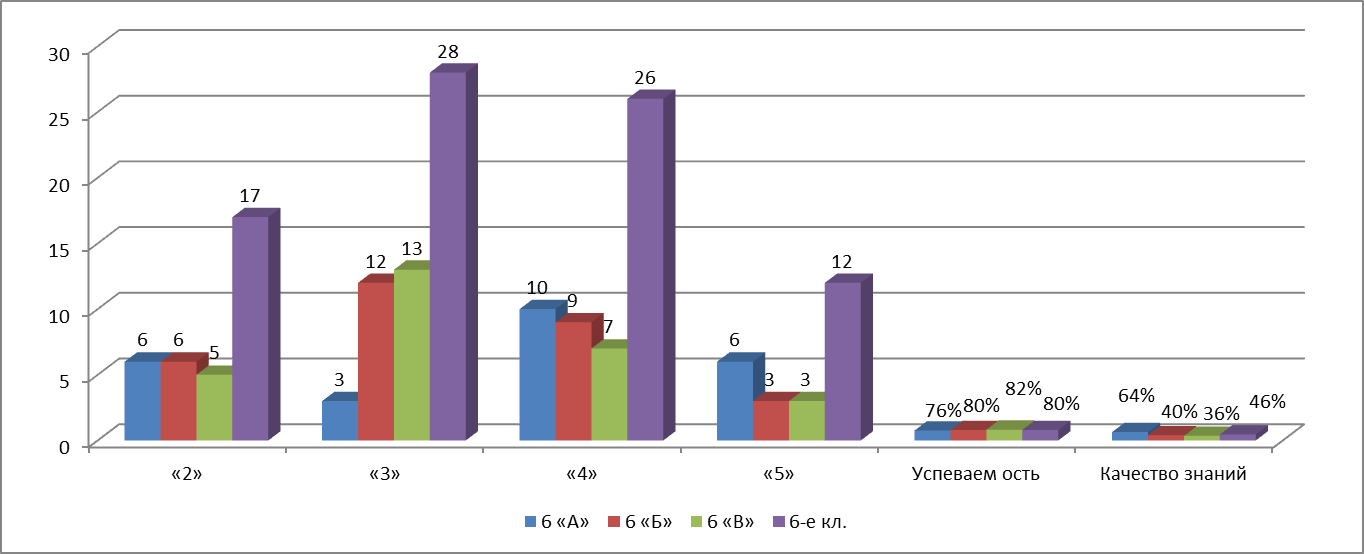 Достижение планируемых результатов в соответствии с ПООП ОООВЫВОДЫ:Участники ВПР продемонстрировать хорошее умение оперировать на базовом уровне понятием «десятичная дробь», использовать свойства чисел и правила действий с рациональными числами при выполнении вычислений, извлекать необходимую информацию, извлекать информацию, представленную в таблицах и диаграммах, выполнять простейшие построения и измерения на местности, необходимые в реальной жизни.Вызвали затруднения задания связанные с выполнением действий с обыкновенными дробями, умение находить часть числа и число по его части, логические задачи, текстовые задачи на проценты, умение применять геометрические представления при решении практических задач, решать простые и сложные задачи разных типов, а также задачи повышенной трудности.Рекомендации:1. По результатам анализа спланировать коррекционную работу по устранению выявленных пробелов: организовать сопутствующее повторение на уроках, ввести в план урока проведение индивидуальных тренировочных упражнений для отдельных учащихся. Внести корректировки в рабочие программы, с учетом тем, слабо освоенных обучающимися;2. Сформировать план индивидуальной работы с учащимися слабо мотивированными на учебную деятельность.3. Провести работу над ошибками (фронтальную и индивидуальную), рассматривая два способа решения задач.4. Совершенствование умений владения навыками письменных вычислений. Использовать свойства чисел и правила действий с рациональными числами при выполнении вычислений .5. Вести работу с одарёнными детьми – решение задач повышенной трудности, где требуется проводить логические обоснования, доказательство математических утверждений.АнализВсероссийской проверочной работы по математике учащимися 7-х классов (за курс 6 класса)Дата проведения: 17 сентября 2020 г.Цель: оценить уровень общеобразовательной подготовки по обществознанию обучающихся 6 класса.Для этой цели в работу включены задания различных уровней сложности. Выполнение заданий базового уровня сложности позволяет оценить уровень освоения наиболее значимых содержательных элементов стандарта по математике основной школы и овладение наиболее важными видами деятельности.Работа содержит 13 заданий.В заданиях 1–8, 10 необходимо записать только ответ.В задании 12 нужно изобразить рисунок или требуемые элементы рисунка. В заданиях 9, 11, 13 требуется записать решение и ответ.Распределение заданий варианта проверочной̆ работы по содержанию, проверяемым умениям и видам деятельности:В заданиях 1–2 проверяется владение понятиями отрицательные числа, обыкновенная дробь.В задании 3 проверяется умение находить часть числа и число по его части.В задании 4 проверяется владение понятием десятичная дробь.Заданием 5 проверяется умение оценивать размеры реальных объектов окружающего мира.В задании 6 проверяется умение извлекать информацию, представленную в таблицах, на диаграммах.В задании 7 проверяется умение оперировать понятием модуль числа.В задании 8 проверяется умение сравнивать обыкновенные дроби, десятичные дроби и смешанные числа.В задании 9 проверяется умение находить значение арифметического выражения с обыкновенными дробями и смешанными числами, содержащего скобки.Задание 10 направлено на проверку умения решать несложные логические задачи, а также на проверку умения находить пересечение, объединение, подмножество в простейших ситуациях.В задании 11 проверяются умения решать текстовые задачи на проценты, задачи практического содержания.Задание 12 направлено на проверку умения применять геометрические представления при решении практических задач, а также на проверку навыков геометрических построений.Задание 13 является заданием повышенного уровня сложности и направлено на проверку логического мышления, умения проводить математические рассуждения.Успешное выполнение обучающимися заданий 12 и 13 в совокупности с высокими результатами по остальным заданиям говорит о целесообразности построения для них индивидуальных образовательных траекторий в целях развития их математических способностей̆.Критерии оценивания:В выполнении ВПР по учебному предмету «Математика» 17 сентября 2020 года приняли участие в 6 «А» - 23 обучающихся, в 6 «Б» - 21 обучающийся, 6 «В» классе – 20 обучающихся. Итого – 64 обучающихся.Результат выполнения по классам представлен в таблице и диаграммеДостижение планируемых результатов в соответствии с ПООП ОООВЫВОДЫ:Участники ВПР продемонстрировать хорошее умение анализировать, извлекать необходимую информацию, извлекать информацию, представленную в таблицах и диаграммах, Умение пользоваться оценкой и прикидкой при практических расчетах.Вызвали затруднения задания связанные с  понятием модуль числа, умение находить часть числа и число по его части, логические задачи, текстовые задачи на проценты, умение применять геометрические представления при решении практических задач, а также на проверку навыков геометрических, неправильно использовали свойства чисел и правила действий с рациональными числами при выполнении вычислений.Рекомендации:1. По результатам анализа спланировать коррекционную работу по устранению выявленных пробелов: организовать сопутствующее повторение на уроках, ввести в план урока проведение индивидуальных тренировочных упражнений для отдельных учащихся. Внести корректировки в рабочие программы, с учетом тем, слабо освоенных обучающимися;2. Сформировать план индивидуальной работы с учащимися слабо мотивированными на учебную деятельность.3. Провести работу над ошибками (фронтальную и индивидуальную), рассматривая два способа решения задач.4. Совершенствование умений владения навыками письменных вычислений. Использовать свойства чисел и правила действий с рациональными числами при выполнении вычислений .5. Вести работу с одарёнными детьми – решение задач повышенной трудности, где требуется проводить логические обоснования, доказательство математических утверждений.Анализрезультатов ВПР по учебному предмету «Математика» в 8 классах (по программе 7 класса)Основной целью ВПР по математике была оценка уровня общеобразовательной подготовки обучающихся 6-х классов в соответствии с требованиями Федерального государственного образовательного стандарта основного общего образования (утв. приказом Министерства образования и науки РФ от 17 декабря 2010 г. № 1897).Содержание проверочной работы соответствовало Федеральному государственному образовательному стандарту основного общего образования (далее- ФГОС).Ключевыми особенностями ВПР в основной школе являлись:соответствие ФГОС;соответствие отечественным традициям преподавания учебных предметов;учет национально-культурной и языковой специфики многонационального российского общества;отбор для контроля наиболее значимых аспектов подготовки как с точки зрения использования результатов обучения в повседневной жизни, так и с точки зрения продолжения образования;использование только заданий открытого типа. Структура варианта проверочной работыРабота содержит 16 заданий.В заданиях 1, 2 проверяется владение понятиями «отрицательное число», «обыкновенная дробь», «десятичная дробь» и вычислительными навыками.В задании 3 проверяется умение извлекать информацию, представленную в таблицах или на графиках.В задании 4 проверяется владение основными единицами измерения длины, площади, объёма, массы, времени, скорости.Заданием 5 проверяется умение решать текстовые задачи на проценты.Задание 6 направлено на проверку умений решать несложные логические задачи, а также находить пересечение, объединение, подмножество в простейших ситуациях.В задании 7 проверяются умения извлекать информацию, представленную на диаграммах, а также выполнять оценки, прикидки.В задании 8 проверяется владение понятиями «функция», «график функции», «способы задания функции».В задании 9 проверяется умение решать линейные уравнения, а также системы линейных уравнений.Задание 10 направлено на проверку умения извлекать из текста необходимую информацию, делать оценки, прикидки при практических расчётах.В задании 11 проверяется умение выполнять преобразования буквенных выражений с использованием формул сокращённого умножения.В задании 12 проверяется умение сравнивать обыкновенные дроби, десятичные дроби и смешанные числа.Задания 13 и 14 проверяют умение оперировать свойствами геометрических фигур, применять геометрические факты для решения задач.В задании 15 проверяется умение представлять данные в виде таблиц, диаграмм, графиков.Задание 16 направлено на проверку умения решать текстовые задачи на производительность, покупки, движение.Система оценивания выполнения отдельных заданий и проверочной работы в целом:Правильное решение каждого из заданий 1–11, 13, 15 оценивается 1 баллом. Задание считается выполненным верно, если ученик дал верный ответ: записал правильное число, правильную величину; изобразил правильный рисунок.Выполнение заданий 12, 14, 16 оценивается от 0 до 2 баллов.Максимальный первичный балл — 19.Наибольший балл, набранный участниками, составляет -_16_ баллов.Наименьший - _3_балла.В выполнении ВПР по учебному предмету «Математика» 17 сентября 2020 года приняли участие в 8 «А» - 21 обучающийся, в 8 «Б» - 24 обучающихся, 8 «В» классе – 20 обучающихся. Итого – 65 обучающихся.Результат выполнения по классам представлен в таблице и диаграммеДостижение планируемых результатов в соответствии с ПООП ОООВЫВОДЫ:Участники ВПР продемонстрировать хорошее владение понятиями «обыкновенная дробь», «отрицательное число», «десятичная дробь» и вычислительными навыками, а также умением сравнивать обыкновенные дроби, десятичные дроби и смешанные числа; умение анализировать, извлекать необходимую информацию, извлекать информацию, представленную в таблицах и диаграммах, умение пользоваться оценкой и прикидкой при практических расчетах, умение  представлять данные в виде таблиц, диаграмм, графиков; решать несложные логические задачи; пересечение, объединение, подмножество в простейших ситуациях; умение представлять данные в виде таблиц, диаграмм, графиков. Вызвали затруднения задания связанные понятиями геометрических фигур; извлекать информацию о геометрических фигурах, представленную на чертежах в явном виде, умением раскрывать скобки, приводить подобные слагаемые, использовать формулы сокращённого умножения, оценивать результаты вычислений при решении практических задач, записывать числовые значения реальных величин с использованием разных систем измерения, строить график линейной функции, сравнивать рациональные числа.Рекомендации:1. По результатам анализа спланировать коррекционную работу по устранению выявленных пробелов: организовать сопутствующее повторение на уроках, ввести в план урока проведение индивидуальных тренировочных упражнений для отдельных учащихся. Внести корректировки в рабочие программы, с учетом тем, слабо освоенных обучающимися;2. Сформировать план индивидуальной работы с учащимися слабо мотивированными на учебную деятельность3. Провести работу над ошибками (фронтальную и индивидуальную), рассматривая два способа решения задач.4. Совершенствование умений владения навыками письменных вычислений. Использовать свойства чисел и правила действий с рациональными числами при выполнении вычислений.5. Вести работу с одарёнными детьми – решение задач повышенной трудности, где требуется проводить логические обоснования, доказательство математических утверждений.Анализрезультатов ВПР по учебному предмету «Математика» в 9 классах (по программе 9 класса)Основной целью ВПР по математике была оценка уровня общеобразовательной подготовки обучающихся 6-х классов в соответствии с требованиями Федерального государственного образовательного стандарта основного общего образования (утв. приказом Министерства образования и науки РФ от 17 декабря 2010 г. № 1897).Содержание проверочной работы соответствовало Федеральному государственному образовательному стандарту основного общего образования (далее- ФГОС).Ключевыми особенностями ВПР в основной школе являлись:соответствие ФГОС;соответствие отечественным традициям преподавания учебных предметов;учет национально-культурной и языковой специфики многонационального российского общества;отбор для контроля наиболее значимых аспектов подготовки как с точки зрения использования результатов обучения в повседневной жизни, так и с точки зрения продолжения образования;использование только заданий открытого типа. Структура варианта проверочной работыВариант проверочной работы содержал 19 заданий.Задание 1 проверяло владение понятиями «отрицательное число», «обыкновенная дробь», «десятичная дробь», вычислительными навыками. Задание 2 проверяло умение решать линейные, квадратные уравнения, а также системы уравнений. Задание 3 проверяло умение решать задачи на части. Задание 4 проверяло знание свойств целых чисел и правил арифметических действий. Задание 5 проверяло владение понятиями «функция», «график функции», «способы задания функции». Задание 6 направлено на проверку умения извлекать и анализировать информацию, представленную в таблицах, на диаграммах, графиках. В задании 7 проверялось умение читать информацию, представленную в таблицах, на диаграммах, графиках и определять статистические характеристики данных. Задание 8 проверялось умение сравнивать действительные числа. Задание 9 проверялось умение выполнять преобразования буквенных дробнорациональных выражений. Задание 10 направлено на проверку умения в простейших случаях оценивать вероятность события. Задание 11 проверяло умение решать текстовые задачи на проценты, в том числе задачи в несколько действий. Задания 12–15 и 17 проверяли умение оперировать свойствами геометрических фигур, а также знание геометрических фактов и умение применять их при решении практических задач. В задании 16 проверялись умения извлекать из текста необходимую информацию, представлять данные в виде диаграмм, графиков. Задание 18 направлено на проверку умения решать текстовые задачи на производительность, движение. Задание 19 являлось заданием высокого уровня сложности и было направлено на проверку логического мышления, умения проводить математические рассуждения. Шесть заданий (6,8,15,16,18,19) оценивались по 2 балла, остальные задания оценивались по 1 баллу. Рекомендации по переводу из первичных баллов в отметку по пятибалльной шкалеВ выполнении ВПР по учебному предмету «Математика» 17 сентября 2020 года приняли участие в 9 «А – 25 обучающихся, в 9 «Б» - 35 обучающихся. Итого – 60 обучающихся.Результат выполнения по классам представлен в таблице и диаграммеДостижение планируемых результатов в соответствии с ПООП ОООВЫВОДЫ:Участники ВПР продемонстрировать хорошее владение понятиями «обыкновенная дробь», «смешанное число», «десятичная дробь», о числе и числовых системах от натуральных до действительных чисел ; понятиями «уравнение», «корень уравнения»; умение  решать линейные и квадратные уравнения; понятиями геометрических фигур, извлекать информацию о геометрических фигурах, представленную на чертежах в явном виде,  умение применять для решения задач геометрические факты. Также участники продемонстрировать умение строить график линейной функции, читать информацию, представленную в виде таблицы, диаграммы, графика; использовать графики реальных процессов и зависимостей, оценивать значение квадратного корня из положительного числа, оценивать значение квадратного корня из положительного числа, составлять числовые выражения при решении практических задач.Вызвали затруднения задания  на  составление числовых выражений при решении практических задач, на использование свойств геометрических фигур для решения задач практического содержания, на представление данных в виде таблиц, диаграмм, графиков, на решение задач на покупки; находить процент от числа, число по проценту от него, процентное отношение двух чисел, процентное снижение или процентное повышение величины, решение задач разных типов (на производительность, движение), на выполнение несложных преобразований дробно линейных выражений, использование формул сокращённого умноженияРекомендации:1. По результатам анализа спланировать коррекционную работу по устранению выявленных пробелов: организовать сопутствующее повторение на уроках, ввести в план урока проведение индивидуальных тренировочных упражнений для отдельных учащихся. Внести корректировки в рабочие программы, с учетом тем, слабо освоенных обучающимися; 2. Сформировать план индивидуальной работы с учащимися слабо мотивированными на учебную деятельность.3. Провести работу над ошибками (фронтальную и индивидуальную), рассматривая два способа решения задач.4. Совершенствование умений владения навыками письменных вычислений. Использовать свойства чисел и правила действий с рациональными числами при выполнении вычислений .5. Вести работу с одарёнными детьми – решение задач повышенной трудности, где требуется проводить логические обоснования, доказательство математических утверждений.5. Методическая и научно-исследовательская деятельность5.1. Общая характеристикаМетодическая тема школы: «Профессиональные компетенции педагога как основной ресурс реализации федеральных государственных стандартов на всех уровнях образования» Цель методической работы:Повышение эффективности и качества реализации образовательных услуг, определённых нормативными документами, состоянием иразвитием образовательной системы, запросами социума.Задачи:1. Обеспечивать условия и процесс качественной реализации педагогами содержания образования.2. Учить конструировать и проводить урок в контексте ФГОС.3. Внедрять новые формы взаимодействия участников образовательных отношений.4. Активизировать работу педагогов по организации проектно-исследовательской деятельности обучающихся.5. Формировать исследовательские умения и навыки обучающихся на уроках и во внеурочной деятельности, предоставив им оптимальные возможности для реализации индивидуальных творческих запросов.6. Совершенствовать формы работы с одаренными и перспективными детьми.7. Создавать условия для непрерывного устойчивого повышения профессиональной, предметной и методической компетенцийпедагогов в условиях внедрения профессионального стандарта «Педагог».8. Создавать оптимальные условия для оказания методической помощи и сопровождения профессиональной деятельности педагогов.9. Осуществлять анализ процесса и результатов мониторинга профессиональной деятельности педагогических работников.10. Осуществлять психолого-педагогическую поддержку слабоуспевающих обучающихся.11. Совершенствовать помощь молодым специалистам по технологии подготовки и проведения урока.12. Разработать контрольно- измерительные материалы для промежуточной аттестации в соответствии с ФГОС, в том числе для обучающихся с ОВЗ.13. Обобщать и распространять положительный педагогический опыт творчески работающих учителей через организацию взаимопосещений, открытых уроков, проведение методической и предметных недель, участие в конкурсах и др.14. Обеспечивать здоровьесберегающую среду в образовательной деятельности через организацию индивидуального подхода и др.15. Способствовать выявлению, изучению ценного передового педагогического опыта и его распространения.Основные направления методической работы:1. Повышение профессиональной компетентности педагогических кадров.2. Программное и методическое обеспечение.3. Методическое сопровождение инновационной деятельности.4. Совершенствование системы управления методической деятельностью.5. Организация взаимодействия субъектов образовательной среды.6. Мониторинг процесса и результатов профессиональной деятельности педагогов.Формы методической работы:а) работа педсоветов;б) работа методического совета школы;в) работа методических объединений;г) работа педагогов над темами самообразования;д) предметные недели (открытые уроки, внеклассные мероприятия и др.);е) методические недели;ж) педагогические консилиумы (преемственность, адаптация, достижения обучающихся и др.);з) взаимопосещение уроков;и) обобщение и распространение передового педагогического опыта учителей;к) аттестация педагогических кадров;л) участие в конкурсах и конференциях;м) организация и контроль курсовой подготовки учителей;н) саморазвитие.Научно - исследовательская деятельность − это образовательная технология, предполагающая решение учащимися исследовательской, творческой задачи под руководством специалиста. В ходе решения поставленных задач реализуется научный метод познания мира, вне зависимости от области исследования. В Положении о проектно-исследовательской деятельности учащихся Закона об образовании от 05.05.2014 г. оговаривается, что целью проектно-исследовательской деятельности учащихся является создание условий для формирования функционального навыка исследования у ребят как универсального способа освоения действительности, активизации личностной позиции учащегося в образовательном процессе на основе приобретения субъективно новых знаний, развития творческой личности, ее самоопределения и самореализации, а также первичных навыков по работе с научным аппаратом проведения и оформления результатов исследования. Задачами проектно-исследовательской деятельности в учебном процессе являются:обучение планированию (учащийся должен уметь четко определить цель, описать основные шаги по достижению поставленной цели, подобрать методы и формы работы в соответствии с темой исследования);формирование навыков сбора и обработки информации, материалов (учащийся должен уметь отбирать необходимую для корректного исследования информацию и правильно ее использовать);развитие умения анализировать (критически подходить к изучению литературы или проведению исследований, комплексно сопоставлять факты и явления на выявление общих или различных элементов и т.д.);формирование и развитие умения составлять письменный отчет о работе над проектом (грамотно оформлять результаты исследования в соответствии и нормами ГОСТа, уметь оформлять сноски и ссылки, понимать значение списка использованной литературы и библиографии в исследовании);формирование позитивного отношения к работе, активной жизненной позиции (учащийся должен принимать решение об участии в данном виде работы самостоятельно в соответствии со своими предпочтениями, самостоятельно и активно участвовать в проведении исследования, его оформлении и презентации);интенсификация освоения знаний по базовым предметам, формирование системы межпредметной интеграции и целостной картины мира (проектно-исследовательская технология служит для углубления, расширения и дополнения основных изучаемых школьных предметов, формировании целостной межпредметной картины мира у учащихся);формирование и развитие коммуникативной компетенции обучающихся как одного из факторов их успешной социализации в будущем (приобщение учащихся к научно-юношескому сообществу, участие в школьных научно-исследовательских конференциях).Проектно-исследовательская деятельность является составляющей учебной деятельности учащихся. В проектную деятельность могут включаться учащиеся 5–11 классов. Учащиеся 5–11 классов осуществляют проектно-исследовательскую деятельность и представляют свои работы для участия в конкурсах, конференциях, семинарах и т.д. муниципального, регионального, федерального, международного уровней.Национальный проект «Современная школа» дает возможность обучающимся нашей школы изучать на углубленном уровне учебные предметы химия и биология, а также элективные курсы «Микробиология», «Растениеводство», «Химия для сельского хозяйства». Так же обучающиеся получают возможность ознакомиться с данным направлением в 9 классе в рамках профориентационного курса «Экологическая культура и устойчивое развитие» для определения дальнейшего профиля обучения.Существенный плюс полученного по проекту современного оборудования – это не только  изучение теоретической составляющей программы технологического профиля агротехнологической направленности, а и отработка практических навыков, которые повышают мотивацию к изучению профильных предметов,  и применимы в повседневной жизни учащихся.Полученные школой робототехнические комплексы «Умные лаборатории – Теплица и Ферма» были изучены обучающимися в рамках внеурочной деятельности на кружке «Робототехника», где дети изучают устройство и работу данных комплексов.  Обучающиеся применяют знания по физике в рамках образовательной программы технологического профиля.С большим интересом новые лаборатории по химии и биологии обучающимися используются  в процессе обучения. Наглядность химических и биологических процессов, дает возможность проводить научно-исследовательскую деятельность.Учителя школы в рамках проекта «Современная школа» применяют новые методы обучения и воспитания, используя современные образовательные технологии для развития способностей и таланов обучающихся. А обучающиеся, в свою очередь, получают возможность развития гармоничной и социально ответственной личности с личностным самоопределением и профессиональной ориентацией.5.2. Аналитический отчет об участии МБОУ СОШ № 44  в профессионально ориентированных конкурсах, семинарах, выставкахМБОУ СОШ № 44 в ноябре 2020 года приняла участие с докладом «Опыт реализации технологического профиля агротехнологической направленности» на II научно-практической конференции «Реализация агротехнологической направленности обучения: модели, ресурсы, возможности сетевого взаимодействия»:Для  реализации  технологического профиля в школе созданы следующие условия: - организован  учебно-опытный  участок, состоящий из плодово-ягодного сада и теплицы. Разбиты насыпные грядки. Основными направлениями деятельности учащихся на участке являются: выращивание растений, фенологические наблюдения (пробуждение растений после зимнего покоя, прорастание семян, начало кущения растений, начало цветения , начало листопада у растений), озеленение пришкольного участка, изучение особенностей произрастания  реликтовых и лекарственных растений,  проведение сельскохозяйственных опытов в соответствии с программой  обучения:  по  биологии ( вегетативные способы размножения растений, выращивание летников рассадой и семенами и т.д.) программой трудового обучения, программой  кружковых занятий и элективных курсов;   -  увеличено количество учебных часов по профильным предметам (химия, биология, физика);       - введено изучение элективных курсов, в том числе и по предпрофильной подготовке (10 класс - «Химия для сельского хозяйства», 11 класс - «Растениеводство», 9 класс – «Экологическая культура и устойчивое развитие», 8 класс – «Основы финансовой грамотности»);      - в рамках проекта «Современная школа», национального  проекта «Образование»,  для оборудования учебного кабинета биологии и химии был приобретен кабинет агротехнологического профиля - «Агрокласс» (мобильный класс-комплект устройств измерения и обработки данных со встроенными датчиками; наборы датчиков: цифровая лаборатория по естествознанию; цифровая лаборатория по химии для ученика; цифровая лаборатория по химии для учителя; цифровая лаборатория по экологии, «Умная теплица», «Умная ферма» и др.).6. Воспитательная система Муниципальной бюджетной общеобразовательной организации средней общеобразовательной школы № 44 ст. Северской Муниципального образования Северский район имени Героя Чеченской войны,  подполковника  Зряднего Владимира ИвановичаВоспитательная работа в МБОУ СОШ №44 осуществляется на основании плана ВР школы и планов ВР классных руководителей.Усилия администрации и пед. работников школы направлены на создание условий для развития ребенка как свободной и творческой личности, создание благоприятного социально – психологического климата в классе и в коллективе, сохранение здоровья обучающихся. Исходя из поставленных целей и задач на учебный год, работа организована по следующим направлениям:Интеллектуально-позновательнаяГражданско – патриотическоеСпортивно-оздоровительноеХудожественно-эстетическоеНравственно-правовоеСамоуправлениеРабота с родителямиПрофилактика правонарушенийБезопасность7. Результативность воспитательной системы Муниципальной бюджетной общеобразовательной организации средней общеобразовательной школы № 44 ст. Северской Муниципального образования Северский район имени Героя Чеченской войны,  подполковника  Зряднего Владимира Ивановича7.1. Профилактическая работа по предупреждению асоциального поведения обучающихсяВ школе выстроена система работы по обеспечению защиты и реализации прав и интересов несовершеннолетних, профилактике противоправного поведения подростков, социального сиротства, отраженная в педагогическом планировании; плане работы Совета по профилактике преступлений и правонарушений; планах классных руководителей. На начало года проведена социальная паспортизация классов и составлен социальный паспорт школы. Проанализирован образовательный уровень родителей учащихся, создан банк данных учащихся, нуждающихся в социальной защите, опеке, составлены списки многодетных семей, неблагополучных семей. В актах обследования, в картах персонального учета семьи содержится оценка условий воспитания, выводы и предложения по устранению выявленных недостатков, отражается, какая работа была проведена в семье, и какая помощь в воспитании ребенка была оказана. В течение 2020 года в МБОУ СОШ № 44 Совет по профилактике правонарушений проводился 30 раза. Целью работы Совета является оказание своевременной и квалифицированной помощи детям, подросткам и их семьям, попавшим в сложные жизненные ситуации.Выполнение поставленной цели решалось через следующие задачи:- организация взаимодействия социально-педагогических и прочих структур в решении проблем несовершеннолетних;- создание условий для успешной социальной адаптации несовершеннолетних, раскрытие их творческого потенциала для жизненного самоопределения;- организация социального патронажа детей и подростков и их семей, рассматриваемых на заседании Совета по профилактике.На начало 2019-2020 учебного года на внутришкольном учете состояло 6 несовершеннолетних учащихся и одна семья.По состоянию на начало 2020-2021 учебный год на ВШУ состоят 8 учащихся, и 2 семьи.Основная нагрузка в работе с подростками из «группы риска» ложится на классных руководителей, социального педагога и психолога школы. В работе педагогов прослеживается постоянная индивидуальная работа с детьми и родителями, посещения семей «группы риска», составление актов жилищно-бытовых условий. Для каждого из учеников, состоящих на ВШУ предусмотрен индивидуальный подход и разработан индивидуальный план, по которому ведется целенаправленная работа.7.2. Охват учащихся дополнительным образованиемЗанятия во вне учебное время организовано в рамках кружковой работы с учетом ФГОС, а также в рамках дополнительного образования детей и молодежи. В рамках доп. образования проводятся спортивные кружки гандбол, волейбол, самбо, танцы; в рамках внеурочной занятости – веселые старты, туризм, окружающий мир, робототехника. Охват учащихся доп. образованием составляет 270 человек, кружковой деятельностью 480 человек.7.3. Участие обучающихся в творческих конкурсах за учебный годВ 2019 – 2020 учебном году учащиеся школы принимали активное участие в спортивных мероприятиях, где неоднократно становились победителями и призерами в различных видах спорта. 8. Организация профориентационной работы в Муниципальной бюджетной общеобразовательной организации средней общеобразовательной школы № 44 ст. Северской Муниципального образования Северский район имени Героя Чеченской войны,  подполковника  Зряднего Владимира ИвановичаЦель профориентационной работы в нашей школе:- оказание профориентационной поддержки обучающимся в процессе выбора профиля обучения и сферы будущей профессиональной деятельности;- выработка у школьников профессионального самоопределения в условиях свободы выбора сферы деятельности, в соответствии со своими возможностями, способностями и с учетом требований рынка труда.Задачи профориентационной работы:Повысить уровень психологической    компетенции учащихся посредством вооружения их соответствующими знаниями и умениями, расширения границ самовосприятия, пробуждения потребности в самосовершенствовании.2. Формировать у школьников положительное отношение к себе, чувство изначальной ценности как индивидуальности, уверенности в своих способностях применительно к реализации себя в будущей профессии.3. Ознакомить учащихся со спецификой  профессиональной деятельности и новыми формами организации труда в условиях безработицы и конкуренции.4. Привлечь к деятельности всех участников педагогического процесса, в том числе и родителей учащихся.Основные направления профессиональной ориентации обучающихся:- Профессиональной просвещение;- Профессиональная диагностика;- Профессиональная консультация и др.С учетом психологических и возрастных особенностей школьников можно выделить следующие этапы, содержания профориентационной работы в школе.Этапы и содержание профориентационной работы в школе:1-4 классы:- Формирование у младших школьников ценностного отношения к труду, понимание его роли в жизни человека и в обществе;- Развитие интереса к учебно-познавательной деятельности, основанной на практической включенности в различные ее виды, в том числе социальную, трудовую, игровую, исследовательскую;- Постепенное расширение представлений о мире профессионального труда;5-7 классы:- Развитие у школьников личностного смысла в приобретении познавательного опыта и интереса к профессиональной деятельности;- Представления о собственных интересах и возможностях;- Приобретение первоначального опыта в различных сферах социально-профессиональной практики; 8-9 классы:- Групповое и индивидуальное профконсультирование, с целью выявления и формирования адекватного принятия решения о выборе профиля обучения;- Профессиональное самопознание;10-11 классы:- Коррекция профессиональных планов, оценка готовности к избранной деятельности.
Направления и формы профориентационной работы в школе:Работа с учащимися: - Оформление уголка по профориентации,- Осуществление взаимодействия с учреждениями дополнительного образования.- Профориентационные мероприятия: викторины, беседы, тематические классные часы, экскурсии;- Тестирования и анкетирования учащихся, с целью выявления профнаправленности;- Расширение знаний в рамках школьных предметов («Технология» 5-7 классы, «Информатика» 7-11 классы);- Организация и проведение экскурсий на предприятия:- Встречи с представителями различных профессий;- Участие в конкурсах декоративно-прикладного и технического творчества. - Привлечение к занятиям в кружках и спортивных секциях в школе, в учреждениях дополнительного образования;- Проведение недели профориентации, олимпиады, конкурсов рисунков по профессиям.- Изготовление памяток, буклетов, оформление стендов по профориентации.
Работа с родителями:- Проведение родительских собраний;- Индивидуальные консультации с родителями по вопросу выбора профессий, учебного заведения учащимися.Перспективы профориентационной работы:- Выработка системы тесного сотрудничества старшей ступени школы с учреждениями дополнительного и профессионального образования, а также с центром занятости населения;- Организация взаимосвязи школы, семьи, службы занятости, общественных молодежных организаций;- Привлечение родителей учащихся для профориентационной работы;- Пополнение библиотечного фонда литературной по профориентации и трудовому обучению;- Создание из числа старшеклассников группы профинформаторов для работы с младшими школьниками;- Разработать рекомендации классным руководителям по планированию профориентационной работы с учащимися различных возрастных групп.9. Организация работы Муниципальной бюджетной общеобразовательной организации средней общеобразовательной школы № 44 ст. Северской Муниципального образования Северский район имени Героя Чеченской войны,  подполковника  Зряднего Владимира Ивановича в области сбережения здоровья9.1. Основы работы по сохранению физического и психологического здоровья обучающихсяЗабота о сохранении и укреплении здоровья, формирования здорового образа жизни учащихся также является приоритетным направлением деятельности педагогического коллектива и носит системный характер. В начале учебного года были сформированы списков опекаемых, инвалидов и обучающихся на индивидуальном обучении; организовано горячее питание учащихся 1-11 классов, а также льготное питание для учащихся из многодетных семей, ТЖС, ОВЗ и инвалидов, обеспечивался оптимальный температурный режим в помещениях, осуществлялся контроль над состоянием техники безопасности, противопожарной безопасности, соблюдением санитарно-гигиенических норм и правил на пищеблоке, складских помещениях и учебных кабинетах. Ежедневно проводился бракераж готовых блюд. Налажено взаимодействие с лечебным учреждением по организации просветительской работы в школе, а также первой медицинской помощи.По необходимости проводились медицинские осмотры детей. В течении учебного года ежедневно проводился утренний фильтр.9.2. Мониторинг сформированности культуры здоровья и безопасного образа жизни обучающихсяМониторинг сформированности культуры здоровья и безопасного образа жизни обучающихся осуществляется в соответствии с Приказом Министерства образования и науки РФ от 28.12.2010 г. № 2106, и включает:1. Анализ данных, характеризующих формирование ценности здорового и безопасного образа жизни и физического развития у всех участников образовательного процесса.2. Отслеживание динамики показателей здоровья обучающихся: - общий показатель здоровья; - показатель заболеваемости органов зрения и опорно-двигательного аппарата; - травматизм в школе, в том числе дорожно-транспортный; - показатель пропусков занятий по болезни; - эффективность оздоровления часто болеющих обучающихся.3.Проведение социологических исследований на предмет удовлетворённости обучающихся, родителей и педагогических работников школы и её социальных партнёров комплексностью и системностью работы школы по сохранению и укреплению здоровья.10. Анализ обеспечения условий безопасности в Муниципальной бюджетной общеобразовательной организации средней общеобразовательной школы № 44 ст. Северской Муниципального образования Северский район имени Героя Чеченской войны,  подполковника  Зряднего Владимира ИвановичаОсновными задачами в области обеспечения безопасности образовательного пространства являются: Изучение и реализация основных направлений законодательства РФ по вопросам безопасности, разработка и внедрение нормативно-правовых, методических и иных локальных актов, инструкций по формированию безопасного образовательного пространства;Наращивание опыта межведомственного, комплексного и многоуровневого подходов при формировании безопасного образовательного пространства;Обеспечение выполнения сотрудниками и обучающимися требований законодательных и других нормативно - правовых актов, регламентирующих создание здоровых и безопасных условий воспитания;Выполнение правил пожарной безопасности и соблюдение противопожарного режима;Формирование у обучающихся и сотрудников устойчивых навыков безопасного поведения при возникновении чрезвычайных ситуаций;Оснащение образовательного учреждения противопожарным и охранным оборудованием, средствами защиты и пожаротушения;Обеспечение безопасной эксплуатации здания, оборудования и технических средств обучения.Управленческая составляющая заключается в организации выполнения перечисленных задач, анализе и прогнозировании:Нормативно-правовое обеспечение.Научно-методическое сопровождение.Разработка методических рекомендаций.На основе требований законодательных и иных нормативных актов по охране труда в МБОУ СОШ № 44 разработана организационно-распорядительная документация, которая представляет собой правовые акты школы, устанавливающие правила поведения на рабочем месте для каждого работника и выполнение требований, обеспечивающих сохранение жизни и здоровья сотрудников и обучающихсяв в период их пребывания в школе.Состояние антитеррористической защищенности объекта является одним из критериев обеспечения безопасности обучающихся и персонала школы, создания условий, гарантирующих охрану жизни и здоровья во время учебно-воспитательно-образовательного процесса.В  МБОУ СОШ № 44  назначены ответственные за организацию работы по обеспечению безопасности участников образовательного процесса:разработан план действий в условиях возникновения чрезвычайных ситуаций;разработана инструкция о порядке взаимодействия со службами жизнеобеспечения города при возникновении чрезвычайных ситуаций;для отработки устойчивых навыков безопасного поведения в условиях возникновения чрезвычайных ситуаций в МБОУ СОШ № 44  проводятся тренировочные занятия по эвакуации с обучающимися и персоналом на случай угрозы террористического акта.Систематически проводится обследование  МБОУ СОШ № 44 и прилегающей территории на предмет их защищенности, работоспособности охранной сигнализации, обнаружения посторонних предметов.МБОУ СОШ № 44  охраняется частным охранным предприятием, имеющим соответствующие разрешительные документы.В МБОУ СОШ № 44  делается особый упор на соблюдение требований безопасности. Со стороны методической службы  проводится работа с педагогическим коллективом по обучению детей правилам безопасности:семинары;вопросы рассматриваются на педагогических советах;создана соответствующая развивающая среда;проводятся тренировочные эвакуации воспитанников и персонала.С учетом всего перечисленного можно выделить два основных направления работы: Это обеспечение индивидуальной безопасности личности, которая включает профилактику попадания в травматичные в физическом или психологическом плане ситуации, формирование навыков безопасного поведения в различных ситуациях, а также организация коллективной безопасности, предполагающая создание защищенного пространства, не являющегося источником опасности, и условий для спокойной и максимально комфортной жизнедеятельности.Организация работы по созданию безопасного образовательного пространства позволила достичь следующих результатов: Систематизированы и разработаны локальные нормативные акты в сфере обеспечения безопасности в МБОУ СОШ № 44.Накоплен опыт комплексного и многоуровневого подхода при формировании безопасного образовательного пространства.Наблюдается рост профессиональной компетентности педагогов в области формирования культуры безопасности.Разработаны и внедрены в практику: система теоретических, практических занятий; учебно-методические материалы для обучающихся, педагогов, родителей.11. Социально-бытовая обеспеченность обучающихся и сотрудников11.1 Медицинское обслуживание, лечебно-оздоровительная работа     Для осуществления медицинского обслуживания в школе заключен договор с ГБУЗ «Северская центральная районная больница» МЗ КК № 67/20 от 01.09.2020г. (лицензия на осуществление медицинской деятельности № ЛО-23-01-014051 от 01.11.2019г. выдана Министерством здравоохранения Краснодарского края). На основании договора в школе:Проводятся	массовые	профилактические	осмотры учащихся не     реже      1      раза     в     год, а     также     диспансеризация     и     осмотры декретированных возрастов.Обеспечивается медицинский	кабинет Школы необходимым количеством МИБП (медицинских иммунобиологических препаратов) и прививочных материалов, медикаментами для оказания неотложной помощи, а также базовым ассортиментом лекарственных средств и расходных материалов.Обеспечивается контроль за условиями хранения и использования бакпрепаратов, же ведется учетная документация по расходованию Школой медикаментов, а также лекарственных средств и расходных материалов.Осуществляется консультативно-медицинская помощь педагогическомуколлективу, родителям при проведении специалистами осмотров учащихся, согласно графикам, не реже 1 раз в год.Проводится лечебно-оздоровительные и противоэпидемическиемероприятия в Школе:- контроль за питанием;-витаминизация школьных блюд.контроль за санитарно-гигиеническим режимом;- контроль за физическим воспитанием 1 раз в квартал.6. Осуществляется участие в медико-педагогических совещаниях по проблемам здоровья учащихся, а также проводится санитарно-просветительную работу среди родителей, педагогов и учащихся.7. Оформляются страницы здоровья в классных журналах с отметкой о группе здоровья учащихся и группе для занятия физической культурой. 8. Проводится ежеквартально мониторинг состояния здоровья учащихся (по группам здоровья).9. осуществляется контроль за соблюдением норм САНПИНА.    Основными принципами работы является организация профилактических, санитарно-гигиенических и коррекционно-оздоровительных мероприятий, направленных на сохранение и укрепление здоровья, физического развития, успешное обучение и воспитание детей.  Медицинский кабинет оснащен стандартным оборудованием. В целях профилактики вирусных заболеваний регулярно проводится обработка кабинетов, мест массового нахождения учащихся переносными бактерицидными рециркуляторами для обеззараживания воздуха, соблюдается воздушно-тепловой режим и режим проветривания. Вакцинация учащихся и сотрудников школы осуществляется на основании календаря профилактических прививок по эпидемическим показаниям.Ежегодно учащиеся проходят осмотр в кабинете флюраграфии ГБУЗ «Северская ЦРБ». Юноши дополнительно проходят осмотр врачей узких специальностей (первая призывная комиссия) в военкомате.В период сезонных заболеваний гриппа и ОРВИ регулярно проводятся мероприятия по профилактике гриппа, ОРВИ, также ведется просветительская работа учащихся о правилах гигиены.11.2 Организация горячего питанияОрганизацию питания школьников осуществляет на основании договора с ООО «Селькоопзаготпромторг» от 1.09.2020 года № 1 «О поставке готовой продукции». В школе имеется 2 обеденных зала на 60 (корпус 1) и 90 (корпус 2) посадочных мест. Для учащихся организовано бесплатное горячее питание. 756 учащихся получают питание один раз в день, а 11 учащихся льготной категории с ОВЗ и инвалиды – два раза. Меню составлено с цикличностью в 2 недели.  Действующие рационы питания согласованы с директором школы, территориальным управлением Роспотребнадзора и директором ООО «Селькопзаготпромторг» 30.08.2020г.  В состав блюд входят все необходимые для ребенка витамины и минеральные вещества. Всего горячим питанием охвачено 100% учащихся.  Детям, освобожденным от занятий по приказам (выезды на соревнования, олимпиады) питание выделяется в виде сухого пайка. Учащиеся льготной категории обеспечиваются горячим завтраком.  Детям, обучающимся на дому по медицинским показаниям, питание выделяется в виде сухого пайка. В столовой оборудован буфет, где всегда в ассортименте имеется свежая выпечка.   Контроль качества работы школьной столовой осуществляется бракеражной комиссией ежедневно.11.3 Объекты физической культуры и спорта (собственные, арендуемые), их использование в соответствии с расписанием учебных занятий и лечебно-оздоровительных мероприятий, с учетом правоустанавливающих документов на пользование данными объектами. В школе имеется спортивный зала - 1248,9 кв.м.  (Акт проверки готовности спортивных залов № 1 от 30.08.2020г.) Спортивные залы школы оснащены спортивным оборудованием, инвентарем в достаточном количестве (акт разрешения на использование оборудования в ОО № 2 от 30.08.2020г.) Спортивный зал используются с 8.00 до 21.30 ежедневно, включая субботу. Физкультурно- спортивная  зона размещена на территории школьного двора.   Все объекты физической культуры находятся в собственности школы. Учебные и внеклассные занятия по физической культуре проводились по расписанию в 1 и 2 смену, утвержденному директором школы и согласованным с Роспотребнадзором. Ведется журнал регистрации результатов испытаний спортивного оборудования. Есть инструкции по охране труда, ведутся журналы инструктажа учащихся.Объекты физической культуры и спорта использовались на 100% , ощущалась большая загруженность  кабинетов данной категории в 1, 2 смены, что связано с большим количеством учащихся. Некоторая нехватка спортивного оборудования объясняется их быстрым износом.11.4 Помещения для отдыха, досуга, культурных мероприятий, их использование в соответствии с расписанием учебных занятий и других мероприятий, с учетом правоустанавливающих документов на пользование данными объектамиВ школе имеется материально-техническая база для успешного развития системы дополнительного образования, для формирования базовой культуры учащихся, обеспечения условий для самореализации и самоутверждения личности каждого ребенка, реализации его интеллектуальных, творческих и спортивных ресурсов. Актовый зал – 1 Хореографический зал – 1Спортивный зал -1Читальный зал -1Кабинеты технического труда -1Кабинет ОБЖ -1Кабинет педагогов дополнительного образования – 1Актовый зал используется для проведения всех общешкольных мероприятий, мероприятий на параллель, родительских собраний, лекций, педагогических советов, а также организационных линеек для учащихся 1-11 классов. В зале имеется видеоаудиотехника, видеопроектор, 1 экран. При проведении занятий, мероприятий соблюдаются меры противопожарной безопасности.Помещения для отдыха, досуга, культурных мероприятий используются согласно расписанию на 100%.12. Востребованность выпускниковВсе выпускники 11-х классов МБОУ СОШ №44  продолжают дальнейшее обучение.Выпускники 9-х классов МБОУ СОШ №44 так же продолжают дальнейшее обучение.13. Учебно-методическое обеспечениеОбъем фонда учебной, учебно-методической литературы в библиотеке, пополнение и обновление фонда  за отчетный период:Учебники, учебная литература – 11377 экз. За 2020г. поступило  - 1677 экз., выбыло - 2027 экз.Художественной и методической литературы – 3164 экз. За 2020 г. поступило -  0 экз.,  выбыло – 0 экз.-число единиц обязательной учебной литературы на одного обучающегося в общем и по направлениям подготовки, для общеобразовательных организаций по учебным дисциплинам:14. Библиотечно-информационное обеспечениеБиблиотека МБОУ СОШ №44 занимает 3 помещения: хранилище, абонемент и читальный зал. Количество посадочных мест в читальном зале – 15. Библиотечный фонд включает в себя 14541 экземпляров учебной и художественной литературы.В библиотеке имеется рабочее место библиотекаря, состоящее из компьютера (с подключением к сети Интернет) и принтера.В библиотеке имеется электронный каталог. Рациональность использования библиотечного фонда:Численность зарегистрированных пользователей – 798 экз.Число посещений за 2020 г. – 2481 экз.Число книговыдач – 11891 экз. (с учетом учебников). Без учета учебников – 689 экз.Читаемость – 0,9Обращаемость – 0,2Посещаемость – 1,5Книгообеспеченность – 4,012 наименований периодической печати пользуются спросом в читальном зале. 15. Внутренняя система оценки качества образованияВнутренняя  оценка качества образования МБОУ СОШ № 44 — это совокупность организационных и функциональных структур, норм и правил, диагностических и оценочных процедур обеспечивающих оценку результатов образовательной деятельности, состояния процессов обучения, управление этими процессами.  Цель внутренней  оценки качества образования – достижение качества образования, соответствующего потребностям и ожиданиям потребителей образовательных услуг на основе приведения педагогических условий МБОУ СОШ №44 в соответствие с новыми требованиями ФГОС и критериями качества образования.Регламентирующие документы в МБОУ СОШ № 44:- Положение  об осуществлении текущего контроля успеваемости и промежуточной аттестации обучающихся, установлении их форм, периодичности и порядка проведения в муниципальном бюджетном общеобразовательном учреждении средней общеобразовательной школе № 44 станицы Северской муниципального образования Северский район имени Героя Чеченской войны, подполковника Зряднего Владимира Ивановича, утвержденное приказом директора от 28.08.2020 г. № 295;- Положение о средневзвешенной оценке  достижений обучающихся муниципального бюджетного общеобразовательного учреждения средней общеобразовательной школы № 44 станицы Северской муниципального образования Северский район имени Героя Чеченской войны, подполковника Зряднего Владимира Ивановича, утвержденное приказом директора от 02.11.2020 г. № 411;- Положение об электронном обучении и использовании дистанционных образовательных технологий при реализации образовательных программ муниципального бюджетного общеобразовательного учреждения средней общеобразовательной школы № 44 станицы Северской муниципального образования Северский район имени Героя Чеченской войны, подполковника Зряднего Владимира Ивановича, утвержденное приказом директора от 23.03.2020 г. № 143;- Положение о внутренней системе оценки качества образования в муниципальном бюджетном общеобразовательном учреждении средней общеобразовательной школе № 44 станицы Северской муниципального образования Северский район имени Героя Чеченской войны, подполковника Зряднего Владимира Ивановича, утвержденное приказом директора от 28.08.2020 г. № 295.16. Результаты анализа показателей деятельностиСтупень обучения2015 - 20162015 - 20162016- 20172016- 20172017-20182017-20182018-20192018-20192019-20202019-2020Ступень обученияКоличество классов - комплектовКоличество учащихсяКоличество классов - комплектовКоличество учащихсяКоличество классов - комплектовКоличество учащихсяКоличество классов - комплектовКоличество учащихсяКоличество классов - комплектовКоличество учащихся1-4 классы12328123271335213355123385-9 классы102691029011303123351336910-11 классы241244245247249Итого2463824661267002773727756Всего учащихся2015-20162016-20172017-20182018-20192019-2020на начало года599638700737756на конец года638661708731756Зачислено в  течение учебного года5141462125Выбыло в течение учебного года1218382725Изменили форму обучения/самообразование, семейное обучение/68212Показатели 2015-20162016-20172017-20182018-20192019-2020Показатели 1 ступень1 ступень1 ступень1 ступень1 ступеньКоличество учащихся на конец года292328356349330Не подлежат аттестации92968610584Аттестовано 200232270275246Обучаются без аттестации10000Отличники 3849606963На «4» и «5»96113123126134На «3»63708779133Обученность 100 %100%100%99,7%100%Качество знаний  67 %70%68,5%70,25%80,3%Показатели2015-20162016-20172017-20182018-20192019-2020Показатели2 ступень2 ступень2 ступень2 ступень2 ступеньКоличество учащихся на конец года367384305335376Аттестовано366384305335376Обучаются без аттестации-2---Отличники3427313544На «4» и «5»778299106126На «3»255273175194206Не успевают11---Обученность99,7%99,6%100%100%100%Качество знаний30,529%42,6%41,9%44,9%Показатели 2015-20162016-20172017-20182018-20192019-2020Показатели 3 ступень3 ступень3 ступень3 ступень3 ступеньКоличество учащихся на конец года4242474750Аттестовано 3741464750Отличники 71010118На «4» и «5»2019192827На «3»101317813Не успевают 11102Обученность 88%97,6%97,9%100%96%Качество знаний  64,3%69%62,2%85%70%   Показатели/уч. год2015-20162016-20172017-20182018-20192019-2020Всего учащихся638661708731756подлежат аттестации 544563622757672% качества (1-4 классов)78%70%68,5%70,25%80,3%% качества (5-9 классов)30,5%29%42,6%41,9%44,9%% качества (10-11 классов)64,3%69%62,2%85%70%Итого (% качества)57,6%56%55,3%57,3%65,1%Число учащихся9-х классовЧисло учащихся9-х классовЧисло учащихся9-х классовЧисло учащихся9-х классовЧисло учащихся9-х классовОкончили школуна «4» и «5»Окончили школуна «4» и «5»Окончили школуна «4» и «5»Окончили школуна «4» и «5»Окончили школуна «4» и «5»Получили аттестат с отличиемПолучили аттестат с отличиемПолучили аттестат с отличиемПолучили аттестат с отличиемПолучили аттестат с отличием201620172018201920202016201720182019202020162017201820192020575859575618101728225791178,9%8,8%8,2%7,8%7,4%32%17,2%28,8%49,1%39,3%8,7%12,1%15,3%19,3%12,5%2016201620172017201820182019201920202020Число учащихся 11 класса161616+416+4252520+120+12525Получили  аттестаты16100 %20100%25100%21100%25100%Не получили аттестат----------Окончили школу на «4» и «5»638%1260%936%1152%1768%Получили аттестат с отличием 531%525%728%29,5%624%Класс1 четверть1 четверть2 четверть2 четверть3 четверть3 четверть4 четверть4 четвертьГодГодКлассУсп., %Кач., %Усп., %Кач., %Усп., %Кач., %Усп., %Кач., %Усп., %Кач., %2----977310097,110097,1310069,210065,31006210085,210072,1410056,210064,3100419978,110071,6510052,31004410045,310066,610052,4610045,310041,610035,710069,510051,9798,726,598,922,710017,310038,710033,7810024,210034,210026,510032,710032,791003710045,410037,510051,810051,810--88,542,3--9248924811--10060--1008010080Показатели успеваемости и качества знаний за годПоказатели успеваемости и качества знаний за годПоказатели успеваемости и качества знаний за годПоказатели успеваемости и качества знаний за годПоказатели успеваемости и качества знаний за годПоказатели успеваемости и качества знаний за годПоказатели успеваемости и качества знаний за годПоказатели успеваемости и качества знаний за годПоказатели успеваемости и качества знаний за год99,760,2Класс2018- 2019 год2018- 2019 годКласс2019- 2020 год2019- 2020 годРезультатКлассУспеваемость,%Качество, %КлассУспеваемость, %Качество, %2А97842А100100,0+162Б100792Б100100,0+212В10061,52В10091,3+29,803А100673А10093,5+26,53Б100893Б10085,2-3,83В100643В10037,5-26,53К100624А100674А10062,5-4,54Б100814Б10093,8+12,84В100484К10058,6+10,65А100565А10062,5+6,55Б100575Б10055,9-1,15В100405В10038,7-1,36А100336А10038,5+5,56Б100566Б10069,2+13,26В100246В10048,1+24,17А100127А10025,0+137Б100467Б10048,1+2,17В10028,08А100358А10022,2-12,88Б100418Б10043,2+2,29А100459А10053,6+8,69Б100589Б10050,0-810А10085,210А9242,3-42,911А10080,011А10092,0+1299,957,199,760+2,9предметне достигшие минимального балла41-60 б.,%61-80 б.,%81-100 б.,%Математика (профиль)-4060-Русский язык-145927Физика-7512,512,5Химия-50-50Биология50%  (1 человек)1450-История-10000География--5050Английский язык-33,333,433,3Обществознание-14,371,414,3Литература--10-Информатика-255025Показательполучившие суммарно по трём предметам соответствующее количество тестовых балловполучившие суммарно по трём предметам соответствующее количество тестовых балловполучившие суммарно по трём предметам соответствующее количество тестовых балловполучившие суммарно по трём предметам соответствующее количество тестовых балловполучившие суммарно по трём предметам соответствующее количество тестовых балловполучившие суммарно по трём предметам соответствующее количество тестовых балловполучившие суммарно по трём предметам соответствующее количество тестовых балловполучившие суммарно по трём предметам соответствующее количество тестовых балловПоказательдо 160до 160от 161 до 220от 161 до 220от 221 до 250от 221 до 250от 251 до 300от 251 до 300Показательчел. %чел. %чел. %чел. %Количество набравших210,51157,9421,1210,5Доля учащихся из семей, где оба родителя имеют высшее образованиеДоля учащихся из неполных семейДоля учащихся, состоящих на различных видах учетаДоля учащихся, для которых русский язык не является роднымИСБШСредний балл ЕГЭСредний балл ЕГЭДоля учащихся из семей, где оба родителя имеют высшее образованиеДоля учащихся из неполных семейДоля учащихся, состоящих на различных видах учетаДоля учащихся, для которых русский язык не является роднымИСБШрусский языкматематика (проф.)0,280,190,020,0285,171,962Русский языкПоказатель Среднекраевой ПоказательПо районуПоказатель МБОУ СОШ № 44Доля участников, набравших балл ниже минимального0,30,60,0Доля участников, получивших тестовый балл от минимального до 60 баллов15,913,913,6Доля участников, получивших тестовый балл от 60 до 80 баллов52,551,959,1Доля участников, получивших тестовый балл от 81 до 99 баллов31,233,627,3Количествоучастников,получивших 100 баллов10730Номер заданияКоличество балловПроверяемые элементы содержанияУровень сложности заданияПроцент (балл) выполнения по классуПроцент (балл) выполнения по классуПроцент (балл) выполнения по классуНомер заданияКоличество балловПроверяемые элементы содержанияУровень сложности заданияМаксим, %1  балл,%0 баллов,%11Основная мысль и тема текста.Б100--21Средства связи предложений в тексте.Б91-931Лексическое значение слова.Б82-1841Орфоэпические нормы (постановка ударения).Б82-1851Употребление паронимов (лексикология).Б73-2761Лексические нормы русского языка (кроме паронимов)Б73-2771Образование форм слова (морфология).Б68-3285Синтаксические нормы. Нормы согласования, управления.Б55-991Правописание корней.Б64-36101Правописание приставок.Б50-50111Правописание суффиксов различных частей речи (кроме - Н- НН-).Б55-45121Правописание личных окончаний глаголов и суффиксов причастий.Б50-50131Правописание НЕ и НИ.Б86-14141Слитное, раздельное, дефисное написание слов.Б86-14151Правописание – Н – НН – в различных частях речи.Б41-59162Знаки препинания в сложносочинённом предложении и в предложении с однородными членами.Б6832-171Знаки препинания в предложениях с обособленными членами.Б64-24181Знаки препинания при словах и конструкциях, грамматически не связанных с членами предложения.Б86-14191Знаки препинания в сложноподчинённом предложении.Б86-14201Знаки препинания в сложных предложениях с разными видами связи.Б77-23211Пунктуационный анализ текстаБ45-55221Текст как речевое произведение. Смысловая и композиционная целостность текста.Б82-18231Функционально-смысловые типы речи.Б77-23241Лексикология. Синонимы. Антонимы. Омонимы. Фразеологические обороты. Группы слов по происхождению и употреблению.Б73-27251Средства связи предложений в тексте.П41-59264Языковые средства выразительности.П365-2724Сочинение.П5-5Всего58ЛитератураПоказатель Среднекраевой ПоказательПо районуПоказатель МБОУ СОШ № 44Доля участников, набравших балл ниже минимального1,600Доля участников, получивших тестовый балл от минимального до 60 баллов30,831,80Доля участников, получивших тестовый балл от 60 до 80 баллов47,345,550Доля участников, получивших тестовый балл от 81 до 99 баллов20,322,750Количествоучастников,получивших 100 баллов2920Математика (профильный уровень)Показатель Среднекраевой ПоказательПо районуПоказатель МБОУ СОШ № 44Доля участников, набравших балл ниже минимального0,34,30Доля участников, получивших тестовый балл от минимального до 60 баллов15,935,540Доля участников, получивших тестовый балл от 60 до 80 баллов52,55560Доля участников, получивших тестовый балл от 81 до 99 баллов31,25,20Количествоучастников,получивших 100 баллов10710Русский языкПоказатель Среднекраевой ПоказательПо районуПоказатель МБОУ СОШ № 44Доля участников, набравших балл ниже минимального3,55,50Доля участников, получивших тестовый балл от минимального до 60 баллов66,868,175Доля участников, получивших тестовый балл от 60 до 80 баллов21,817,612,5Доля участников, получивших тестовый балл от 81 до 99 баллов7,98,812,5Количествоучастников,получивших 100 баллов500обозначениеПроверяемые элементы содержания / уменияУровень сложностизаданияВыполнение, % Часть 1Часть 1Часть 1Часть 11.Равномерное прямолинейное движение, равноускоренное прямолинейное движение, движение по окружностиБ752.Законы Ньютона, закон	 всемирного тяготения, закон Гука, сила тренияБ1003.Закон	 сохранения импульса, кинетическая и потенциальные энергии, работа и мощность силы, закон сохранения механической энергииБ87,54.Условие равновесия твердого тела, закон Паскаля, сила Архимеда, математический и пружинный маятники, механические волны, звукБ505.Механика (объяснение явлений; интерпретация  результатов опытов, представленных в виде таблицы или графиков)П1006.Механика	(изменение	физических  величин в процессах)Б1007.Механика (установление соответствия между графиками и физическими величинами, между физическими величинами и формулами)Б87,58.Связь 	между		давлением	и средней кинетической энергией, абсолютная температура, связь	температуры	со средней кинетической энергией, уравнение	Менделеева-Клапейрона, изопроцессыБ87,59.Работа в термодинамике, первый закон термодинамики, КПД тепловой машиныБ87,510.Относительная	влажность	воздуха, количество теплотыБ87,511.МКТ,	термодинамика	(объяснение явлений; интерпретация результатов опытов, представленных в виде таблицы или графиков)П62,512.МКТ, термодинамика (изменение физических величин в процессах; установление соответствия между графиками и физическими величинами, между физическими величинами и формулами)Б87,513.Принцип суперпозиции электрических полей, магнитное поле проводника с током, сила Ампера, сила Лоренца, правило	Ленца	(определение направления)Б10014.Закон сохранения электрического заряда, закон Кулона, конденсатор, сила тока, закон Ома для участка цепи, последовательное и параллельное соединение проводников, работа и мощность тока,закон Джоуля – ЛенцаБ87,515.Поток вектора магнитной индукции, закон электромагнитной индукции Фарадея, индуктивность, энергия магнитного поля катушки с током, колебательный контур, законы отражения и преломления света, ход лучей в линзеБ10016.Электродинамика (объяснение явлений; интерпретация результатов опытов, представленных в виде таблицы илиграфиков)П62,517.Электродинамика (изменение физических величин в процессах)Б10018.Электродинамика (установление соответствия между графиками и физическими	величинами, между физическими величинами и формулами)П10019.Планетарная модель  атома. Нуклонная модель ядра. Ядерные реакцииБ7520.Фотоны,	линейчатые	 спектры,	закон радиоактивного распадаБ87,521.Квантовая	физика (изменение физических величин в процессах; установление соответствия между графиками и физическими величинами, между физическими величинами и формулами)Б10022.Механика – квантовая физика (методы научного познания)Б7523.Механика – квантовая физика (методы научного познания)Б87,524.Элементы астрофизики: Солнечнаясистема, звезды, галактикиП87,5Часть 2Часть 2Часть 2Часть 225.Механика, молекулярная физика (расчетная задача)П62,526.Молекулярная физика, электродинамика (расчетная задача)П2527.Механика	–	квантовая	физика (качественная задача)П2528.Механика –(расчетная задача)П7529.Механика (расчетная задача)В2530.Молекулярная физика (расчетная задача)В37,531.Электродинамика (расчетная задача)В2532.Электродинамика,	квантовая	физика (расчетная задача)В37,5Русский языкПоказатель Среднекраевой ПоказательПо районуПоказатель МБОУ СОШ № 44Доля участников, набравших балл ниже минимального11,59,20Доля участников, получивших тестовый балл от минимального до 60 баллов37,435,90Доля участников, получивших тестовый балл от 60 до 80 баллов33,435,186Доля участников, получивших тестовый балл от 81 до 99 баллов17,719,814Количествоучастников,получивших 100 баллов3820ЗаданиеПроверяемые элементы содержанияПроверяемые уменияУровень сложностиСредний процент выполнения по ООЧасть 1Часть 1Часть 1Часть 1Часть 11Знать и понимать: биосоциальную сущностьчеловека; основные этапы и факторы социализации личности; место и роль человека в системе общественных отношений; закономерности развития общества как сложной самоорганизующейся системы; тенденции развития общества в целом как сложной динамичной системы, важнейших социальных институтов; основные социальные институты и процессы; необходимость регулирования общественных отношений, сущность социальных норм, механизмы правового регулирования; особенности социально гуманитарного познания (выявление структурных элементов с помощью схем и таблиц)1.1– 1.8Б922Знать и понимать: биосоциальную сущность человека; основные этапы и факторы социализации личности; место и роль человека в системе общественных отношений; закономерности развития общества как сложной самоорганизующейся системы; тенденции развития общества в целом как сложной динамичной системы, важнейших социальных институтов; основные социальные институты и процессы; необходимость регулирования общественных отношений, сущность социальных норм, механизмы правового регулирования; особенности социально-гуманитарного познания (выбор обобщающего понятия для всех остальных понятий, представленных в перечне)1.1-1.8Б923Знать и понимать: биосоциальную сущность человека; основные этапы и факторы социализации личности; место и роль человека в системе общественных отношений; закономерности развития общества как сложной самоорганизующейся системы; тенденции развития общества в целом как сложной динамичной системы, важнейших социальных институтов; основные социальные институты и процессы; необходимость регулирования общественных отношений, сущность социальных норм, механизмы правового регулирования; особенности социально-гуманитарного познания (соотнесение видовых понятий с родовыми)1.1-1.8Б544Характеризовать с научных позиций основные социальные объекты (факты,явления, процессы, институты), их место и значение в жизни общества как целостной системы2.1П1005Анализировать актуальную информацию о социальных объектах, выявляя их общие черты и различия; устанавливать соответствия между существенными чертами и признаками изученных социальных явлений и обществоведческимитерминами и понятиями2.2Б696Применять социально- экономические и гуманитарные знания в процессерешения познавательных задач по актуальным социальным проблемам2.9П1007Характеризовать с научных позиций основные социальные объекты (факты,явления, процессы, институты), их место и значение в жизни общества как целостной системы2.1П928Анализировать актуальную информацию о социальных объектах, выявляя их общие черты и различия; устанавливать соответствия между существенными чертами и признаками изученных социальных явлений и обществоведческими терминами и понятиями2.2Б859Применять социально экономические и гуманитарные знания в процессе решения познавательных задач по актуальным социальным проблемам2.9П9210Осуществлять поиск социальной информации, представленной в различных знаковых системах (рисунок)2.5Б3811Характеризовать с научных позиций основные социальные объекты (факты, явления, процессы, институты), их место и значение в жизни общества как целостной системы2.1П8512Осуществлять поиск социальной информации, представленной в различныхзнаковых системах (таблица, диаграмма)2.5Б6913Характеризовать с научных позиций основные социальные объекты (факты, явления, процессы, институты), их место и значение в жизни общества какцелостной системы2.1П9214Анализировать актуальную информацию о социальных объектах, выявляя их общие черты и различия; устанавливать соответствия между существеннымичертами и признаками изученных социальных явлений и обществоведческими терминами и понятиями2.2Б6915Применять социально-экономические и гуманитарные знания в процессе решенияпознавательных задач по актуальным социальным проблемам2.3П9216Характеризовать с научных позиций основы конституционного строя, права исвободы человека и гражданина, конституционные обязанности гражданина РФ2.1Б10017Характеризовать с научных позиций основные социальные объекты (факты, явления, процессы, институты), их место изначение в жизни общества как целостной системы2.1П7718Анализировать актуальную информацию о социальных объектах, выявляя их общие черты и различия; устанавливать соответствия между существенными чертами и признаками изученных социальных явлений и обществоведческими терминами и понятиями2.2Б7719Применять социально-экономические и гуманитарные знания в процессе решенияпознавательных задач 2.9П8520Осуществлять поиск социальной информации, представленной в различных знаковых системах; систематизировать, анализировать и обобщать неупорядоченную социальную информацию (определение терминов и понятий, соответствующих предлагаемому контексту)2.5П54Часть 2Часть 2Часть 2Часть 2Часть 221Осуществлять поиск социальной информации; извлекать из неадаптированных оригинальных текстов(правовых, научно-популярных, публицистических и др.)знания по заданным темам; систематизировать, анализировать и обобщать неупорядоченную социальную информацию2.5Б10022Осуществлять поиск социальной информации; извлекать из неадаптированных оригинальных текстов(правовых, научно-популярных, публицистических и др.) знания по заданным темам; систематизировать, анализировать и обобщать неупорядоченную социальную информацию. Объяснять внутренние и внешние связи (причинно- следственные и функциональные) изученныхсоциальных объектов2.52.3Б10023Объяснять внутренние и внешние связи (причинно - следственные и функциональные) изученных социальных объектов.Раскрывать на примерах изученные теоретические положения и понятия социально-экономических и гуманитарным наук2.32.4В6224Объяснять внутренние и внешние связи (причинно-следственные и функциональные) изученных социальных объектов.Оценивать действия субъектов социальной жизни, включая личность, группы, организации, с точки зрения социальных норм, экономической рациональности. Формулировать на основе приобретенных обществоведческих знаний собственные суждения и аргументы по определеннымпроблемам2.32.62.7В5425Характеризовать с научных позиций основные социальные объекты (факты, явления, процессы, институты), их место и значение в жизни общества как целостной системы (задание на раскрытие смысла понятия, использование понятия в заданном контексте)2.1В38 (К1)23,1 (К2)26Раскрывать на примерах изученные теоретические положения и понятия социально-экономических и гуманитарных наук (задание, предполагающее раскрытие теоретических положений на примерах)2.4В6227Применять социально- экономические и гуманитарные знания в процессе решенияпознавательных задач по актуальным социальным проблемам (задание-задача)2.9В8528Подготавливать аннотацию, рецензию, реферат, творческую работу (задание на составление плана доклада по определенной теме)2.8В46,2 (К1)0,0 (К2)29Характеризовать с научных позиций основные социальные объекты (факты,явления, процессы, институты), их место и значение в жизни общества как целостной системы.Анализировать актуальную информацию о социальных объектах, выявляя их общие черты и различия; устанавливать соответствия между существенными чертами и признаками изученных социальных явлений и обществоведческими терминами и понятиями.Объяснять внутренние и внешние связи (причинно- следственные и функциональные) изученных социальных объектов.Раскрывать на примерах изученные теоретические положения и понятиясоциально-экономических и гуманитарных наук.Оценивать действия субъектов социальной жизни, включая личность, группы, организации, с точки зрения социальных норм, экономической рациональности.Формулировать на основе приобретенных обществоведческих знаний собственные суждения и аргументы по определенным проблемам2.12.22.32.42.62.7.В69 (К1)54 (К2)7,7 (К3)54 (К4)Русский языкПоказатель Среднекраевой ПоказательПо районуПоказатель МБОУ СОШ № 44Доля участников, набравших балл ниже минимального3,93,80Доля участников, получивших тестовый балл от минимального до 60 баллов50,559,60Доля участников, получивших тестовый балл от 60 до 80 баллов30,926,9100Доля участников, получивших тестовый балл от 81 до 99 баллов14,79,60Количествоучастников,получивших 100 баллов2900ЗаданиеПроверяемые элементы содержанияУровень сложностиПроцент выполнения по ООЧасть 1Часть 1Часть 1Часть 11Систематизация исторической информации (умение определять последовательность событий)П672Знание дат (задание на установление соответствия)Б673Определение терминов (множественный выбор)Б674Определение термина по нескольким признакамБ1005Знание основных фактов, процессов, явлений (задание на установление соответствия)Б676Работа с текстовым историческим источником (задание на установление соответствия)Б1007Систематизация исторической информации (множественный выбор)П678Знание основных фактов, процессов, явлений (задание на заполнение пропусков в предложениях)Б1009Знание исторических деятелей (задание на установление соответствия)Б6710Работа с текстовым историческим источником (краткий ответ в виде слова, словосочетания)Б3311Систематизация  исторической информации, представленной в различных знаковых системах (таблица)П10012Работа с текстовым историческим источникомП10013Работа с исторической картой (схемой)Б6714Работа с исторической картой (схемой)Б3315Работа с исторической картой (схемой)Б016Работа с исторической картой (схемой)П017Знание основных фактов, процессов, явлений истории культуры России (задание на установление соответствия)Б6718Анализ иллюстративного материалаП6719Анализ иллюстративного материалаБ67Часть 2Часть 2Часть 2Часть 220Характеристика авторства, времени, обстоятельств и целей создания источникаП021Умение проводить поиск исторической информации в источниках разного типаБ6722Умение использовать принципы структурно-функционального, временнóго и пространственного анализа при работе с источникомВ3323Умение использовать принципы структурно- функционального, временнóго и пространственного анализа при рассмотрении фактов, явлений, процессов (задание- задача)В6724Умение использовать исторические сведения для аргументации в ходе дискуссииВ3325ИсторическоесочинениеВ67 (К1)33 (К2)33 (К3)33 (К4)67 (К5)33 (К6)33 (К7)Русский языкПоказатель Среднекраевой ПоказательПо районуПоказатель МБОУ СОШ № 44Доля участников, набравших балл ниже минимального1,300Доля участников, получивших тестовый балл от минимального до 60 баллов38,1300Доля участников, получивших тестовый балл от 60 до 80 баллов45,64050Доля участников, получивших тестовый балл от 81 до 99 баллов153050Количествоучастников,получивших 100 баллов000ЗаданиеПроверяемые элементы содержанияУровень сложностиПроцент выполнения по ООЧасть 1.Часть 1.Часть 1.Часть 1.1Географические модели. Географическая карта, план местностиБ100%2Атмосфера. ГидросфераБ100%3Природные ресурсы. Рациональное и нерациональное природо- пользованиеБ75%4Литосфера.  Гидросфера.  Атмофера. Географическая оболочкаЗемли.  Широтная и высотная поясность. ПриродаРоссииБ100%5Особенности природы материков и океанов. Особенности распротранения крупных форм рельефа материков в России.  Типы климата,  факторы их формирования, климатические пояса Рос-сииБ100%6Земля как планета. Форма, размеры, движение ЗемлиБ50%7Литосфера.  Рельеф земной по верхности. Мировой океан и его части. Воды суши. Особенности природы материков и океановБ100%8Географические особенности воспроизводства населения мира. Половозрастной состав. Уровень и качество жизни населенияБ50%9Географические особенности размещения  населения.  Нерав- номерность размещения населе- ния земного шара.  Размещение населения  России. полоса расселенияБ50%10Структура занятости населения. Отраслевая структура хозяйстваБ0%11Особенности ресурсного потенциала,  населения,  хозяйства,  культуры крупных стран мираБ50%12Городское и сельское население. ГородаБ100%13География отраслей промышленности, сельского хозяйства, важнейших видов транспортаП50%14Природно-хозяйственное  районирование России. Регионы РоссииБ100%15Определение объектов и явлений по их существенным признакамБ100%16Мировое хозяйство.Хозяйство России. Регионы РоссииБ100%17Погода и климат. Распределение тепла и влаги на Земле  Б100%18Административно-территориальное устройство России. Столицы и крупные городаБ75%19Ведущие страны – экспортеры основных видов промышленной продукции. Ведущие страны –экспортеры основных видов сельскохозяйственной продукции. Основные международные магистрали и транспортные узлыП100%20 Часовые поясаП50%21Направление населения России. Городское и сельское РоссииП100%22Природные ресурсыП100%23Этапы  геологической земной хронологияП100%24Особенности природно-ресурсного потенциала, населе-ния, хозяйства, культуры крупных стран мираП100%25Природно-хозяйственное районирование России. Регионы РоссииВ100%26 Географические модели. Географическая карта, план местностиБ100%27 Географические модели. Географическая карта, план местностиП100%Часть 2Часть 2Часть 2Часть 228Географические модели. Географическая карта, план местностиВ75%29Литосфера. Гидросфера. Атмосфера. Биосфера. Природа России.Динамика численности населения Земли. Половозрастной состав населения.Факторы размещения производства. География отраслей промышленности, важнейших видовтранспорта, сельского хозяйства.Рациональное и нерациональное природопользование. Особенности воздействия на окружающуюсреду различных сфер и отраслей хозяйстваВ75%30Форма, размеры, движениеЗемли. Литосфера. Гидросфера.Атмосфера. Биосфера. ПриродаРоссии.Динамика численности населения Земли. Половозрастной состав населения.Факторы размещения производства. География отраслей промышленности, важнейших видовтранспорта, сельского хозяйства.Рациональное и нерациональное природопользование. Особенности воздействия на окружающую среду различных сфер и отраслей хозяйстваВ100%31География основных отраслейпроизводственной и непроизводственной сфереП100%32Земля как планета, современный облик планеты Земля. Форма,размеры, движение ЗемлиВ50%33Численность, естественное движение населения РоссииП100%34Направление и типы миграцииВ100%Русский языкПоказатель Среднекраевой ПоказательПо районуПоказатель МБОУ СОШ № 44Доля участников, набравших балл ниже минимального0,500Доля участников, получивших тестовый балл от минимального до 60 баллов27,928,633,3Доля участников, получивших тестовый балл от 60 до 80 баллов4539,333,4Доля участников, получивших тестовый балл от 81 до 99 баллов26,632,133,3Количествоучастников,получивших 100 баллов000ЗаданиеПроверяемые элементы содержанияУровень сложностиПроцент выполнения по ООПисьменная частьПисьменная частьПисьменная частьПисьменная частьРаздел 1. АудированиеРаздел 1. АудированиеРаздел 1. АудированиеРаздел 1. Аудирование1Понимание основного содержания прослушанного текстаБ1002Понимание в прослушанном тексте запрашиваемой информацииП1003Полное понимание прослушанного текстаВ1004Полное понимание прослушанного текстаВ505Полное понимание прослушанного текстаВ1006Полное понимание прослушанного текстаВ507Полное понимание прослушанного текстаВ508Полное понимание прослушанного текстаВ509Полное понимание прослушанного текстаВ50Раздел 2. ЧтениеРаздел 2. ЧтениеРаздел 2. ЧтениеРаздел 2. Чтение10Понимание основного содержания текстаБ10011Понимание структурно-смысловых связей в текстеП10012Полное понимание информациив текстеВ5013Полное понимание информациив текстеВ10014Полное понимание информациив текстеВ5015Полное понимание информациив текстеВ10016Полное понимание информациив текстеВ017Полное понимание информациив текстеВ5018Полное понимание информациив текстеВ50Раздел 3. Грамматика и лексикаРаздел 3. Грамматика и лексикаРаздел 3. Грамматика и лексикаРаздел 3. Грамматика и лексика19Грамматические навыкиБ5020Грамматические навыкиБ5021Грамматические навыкиБ022Грамматические навыкиБ5023Грамматические навыкиБ10024Грамматические навыкиБ1025Грамматические навыкиБ026Лексико-грамматические навыкиБ5027Лексико-грамматические навыкиБ5028Лексико-грамматические навыкиБ5029Лексико-грамматические навыкиБ5030Лексико-грамматические навыкиБ031Лексико-грамматические навыкиБ5032Лексико-грамматические навыкиП033Лексико-грамматические навыкиП10034Лексико-грамматические навыкиП5035Лексико-грамматические навыкиП5036Лексико-грамматические навыкиП10037Лексико-грамматические навыкиП10038Лексико-грамматические навыкиП50Раздел 4. ПисьмоРаздел 4. ПисьмоРаздел 4. ПисьмоРаздел 4. Письмо39Письмо личного характераБ7040Письменное высказывание с элементами рассуждения по предложенной проблеме «Ваше мнение»В50Устная частьУстная частьУстная частьУстная частьРаздел 5. ГоворениеРаздел 5. ГоворениеРаздел 5. ГоворениеРаздел 5. Говорение41 (1)Чтение текста вслухБ5042 (2)Условный диалог-расспросБ7043 (3)Связное тематическое монологическое высказываниес использованием основных коммуникативных типов речи (описание, повествование, рассуждение, характеристика)Б7944 (4)Связное тематическое монологическое высказывание –передача основного содержания увиденного с выражением своего отношения, оценки, аргументации(сравнение двух фотографий)В49Русский языкПоказатель Среднекраевой ПоказательПо районуПоказатель МБОУ СОШ № 44Доля участников, набравших балл ниже минимального12,19,40Доля участников, получивших тестовый балл от минимального до 60 баллов38,52550Доля участников, получивших тестовый балл от 60 до 80 баллов30,834,40Доля участников, получивших тестовый балл от 81 до 99 баллов18,631,150Количествоучастников,получивших 100 баллов4910ЗаданиеПроверяемые элементы содержанияУровень сложностиПроцент выполнения по ООЧасть 1.Часть 1.Часть 1.Часть 1.1Строение электронных оболочек атомов элементов первых четырёх периодов: s-, p- и d-элементы. Электронная конфигурация атома. Основное и возбуждённое состояния атомовБ1002Закономерности изменения свойств и их соединений по периодам и группам в связи с их положением в Периодической системе и особенностями строения их атомовП1003Электроотрицательность. Степень окисления и валентность химических элементовБ504Ковалентная химическая связь, её разновидности и  механизмы образования. Характеристики ковалентной связи (полярность и энергия связи). Ионная связь. Металлическая связь. Водородная связь. Вещества молекулярного и немолекулярного строения. Типкристаллической решётки. Зависимость свойств веществот их состава и строенияБ505Классификация неорганических веществ. Номенклатуранеорганических веществ (тривиальная и международная)Б506Характерные химические свойства простых веществ–металлов: щелочных, щелочноземельных, магния,алюминия; переходных металлов: меди, цинка, хрома,железа. Характерные химические свойства простых веществ– неметаллов: водорода, галогенов, кислорода, серы, азота, фосфора, углерода, кремния. Характерные химические свойства оксидов: оснóвных, амфотерных кислотныхБ507Характерные химические свойства оснований и амфотерных гидроксидов. Характерные химическиесвойства кислот. Характерные химические свойства солей: средних, кислых, оснóвных; комплексных (на примерегидроксо соединений алюминия и цинка).Электролитическая диссоциация электролитов вводных растворах. Сильные и слабые электролиты.Реакции ионного обменаБ758Характерные химические свойства неорганическихвеществ:– простых веществ–металлов: щелочных,  щелочноземельных, магния, алюминия, переходныхметаллов (меди, цинка, хрома, железа);– простых веществ–неметаллов: водорода, галогенов,кислорода, серы, азота, фосфора, углерода, кремния;– оксидов: оснóвных, амфотерных, кислотных; оснований иамфотерных гидроксидов;– кислот;– солей: средних, кислых, оснóвных, комплексных (напримере гидроксосоединений алюминия и цинка)П1009Характерные химические свойства неорганическихвеществ: простых веществ– металлов: щелочных, щелочноземельных, магния, алюминия, переходныхметаллов (меди, цинка, хрома, железа);– простых веществ–неметаллов: водорода, галогенов,кислорода, серы, азота, фосфора, углерода, кремния;– оксидов: оснóвных, амфотерных, кислотных;– оснований и амфотерных гидроксидов;– кислот;– солей: средних, кислых, оснóвных; комплексных (напримере гидроксосоединений алюминия и цинкаП5010Взаимосвязь неорганических веществБ10011Классификация органических веществ. Номенклатураорганических веществ (тривиальная и международная)Б10012Теория строения органических соединений: гомология иизомерия (структурная и пространственная). Взаимное влияние атомов в молекулах. Типы связей в молекулахорганических веществ. Гибридизация атомных орбиталей углерода. Радикал. Функциональная группа10013Характерные химические свойства углеводородов:алканов, циклоалканов, алкенов, диенов,алкинов,ароматических углеводородов (бензола и гомологов бензола, стирола). Основные способы получения углеводородов (в лаборатории).Б10014Характерные химические  свойства предельныходноатомных и многоатомных спиртов, фенола. Характерные химические свойства альдегидов,предельных карбоновых кислот, сложных эфиров.Основные способы получения кислородсодержащих органичеcких соединений (в лаборатории).Б10015Характерные химические свойства азотсодержащихорганических соединений: аминов и аминокислот.Важнейшие способы получения аминов и аминокислот.Биологически важные вещества: жиры, углеводы(моносахариды, дисахариды, полисахариды), белкиБ10016Характерные химические свойства углеводородов:алканов, циклоалканов, алкенов, диенов, алкинов,ароматических углеводородов (бензола и гомологов бензола, стирола). Важнейшие способы полученияуглеводородов. Ионный (правило В.В. Марковникова) ирадикальные механизмы реакций в органической химии.П10017Характерные химические свойства предельныходноатомных и многоатомных спиртов, фенола, альдегидов, карбоновых кислот, сложных эфиров. Важнейшие способы получения кислородсодержащих органических соединений.П2518Взаимосвязь углеводородов, кислородсодержащих иазотсодержащих органических соединенийБ5019Классификация химических реакций в неорганической иорганической химии.Б5020Скорость реакции, её зависимость от различныхфакторовБ          5021Реакции окислительно восстановительныеБ          5022Электролиз расплавов и растворов(солей, щелочей, кислот)П10023Гидролиз солей. Среда водных растворов: кислая, нейтральная, щелочнаяП          75 24Обратимые и необратимые химические реакции.Химическое равновесие. Смещение равновесия поддействием различных факторовП           2525Качественные реакции на неорганические вещества иионы. Качественные реакции органических соединенийП10026Правила работы в лабораторная. Лабораторнаяпосуда и оборудование. Правила безопасности приработе с едкими, горючими и токсичными веществами,средствами бытовой химии. Научные методы исследованияхимических веществ и превращений. Методы разделения смесей и очистки веществ. Понятие о металлургии: общиеспособы получения металлов. Общие научные принципыхимического производства (на примере промышленногополучения аммиака, серной кислоты, метанола).Химическое загрязнение окружающей среды и егопоследствия. Природные источники углеводородов, ихпереработка. Высокомолекулярные соединения.Реакции полимеризации и поликонденсации. Полимеры.Пластмассы, волокна, каучуки.Б10027Расчёты с использованием понятия «массовая долявещества в раствореБ5028Расчёты объемных отношений газов при химическихреакциях. Расчёты по термохимическим уравнениямБ5029Расчёты массы вещества или объема газов по известномуколичеству вещества, массе или объёму одного из участвующих в реакции веществБ50Часть 2Часть 2Часть 2Часть 230Реакции окислительно - восстановительныеВ5031диссоциация электролитов в водных растворах.Сильные и слабые электролиты, Реакции ионного обменаВ032Реакции, подтверждающие взаимосвязь различных классовнеорганических веществВ37,533Реакции, подтверждающие взаимосвязь органическихвеществВ5034Расчёты с использованием понятий «растворимость»,«массовая доля вещества в растворе». Расчёты массы (объёма, количества вещества) продуктов реакции, если одно   из веществ дано в избытке  (имеет примеси).Расчеты массы (объема, количества вещества) продуктареакции, если одно из веществ дано в виде раствора сопределенной массовой долей растворенного вещества.Расчёты массовой или объёмной доли выходапродукта реакции от теоретически возможного.Расчёты массовой доли (массы)В12,535Установление молекулярной и структурной формулывещества.В           16,7Русский языкПоказатель Среднекраевой ПоказательПо районуПоказатель МБОУ СОШ № 44Доля участников, набравших балл ниже минимального13,114,950Доля участников, получивших тестовый балл от минимального до 60 баллов51,9340Доля участников, получивших тестовый балл от 60 до 80 баллов30,542,650Доля участников, получивших тестовый балл от 81 до 99 баллов4,58,50Количествоучастников,получивших 100 баллов000ЗаданиеПроверяемые элементы содержанияУровень сложностиПроцент выполнения по ООЧасть 1Часть 1Часть 1Часть 11Биологические термины и понятия. Дополнение схемыБ1002Биология как наука. Методы научного познания. УровниОрганизации живого. Множественный выборБ553Генетическая информация в клетке. Хромосомный набор,соматические и половые клетки. Решение биологической задачиБ504Клетка как биологическая система. Жизненный цикл клетки. Множественный выбор (с рисунком и без рисунка)Б755Клетка как биологическая система. Строение	 клетки,метаболизм. Жизненный цикл клетки. Установление соответствия (с рисунком и без рисунка)П506Моно – и дигибридное, анализирующее скрещивание. Решение биологической задачиБ507Организм как биологическая система. Селекция. Биотехнология. Множественный выбор (с рисунком и безрисунка)Б758Организм как биологическая система. Селекция. Биотехнология. Установление соответствия (с рисунком и без рисунка)П509Многообразие организмов. Бактерии, Грибы, Растения,Животные, Вирусы. Множественный выбор (с рисунком и без рисунка)Б7510Многообразие организмов. Бактерии, Грибы,  Растения,Животные, Вирусы. Установление соответствия  (с рисунком и без рисунка)П7511Многообразие организмов. Основные систематическиекатегории, их соподчинённость. Установление последовательностиБ7512Организм человека. Гигиена человека. Множественныйвыбор (с рисунком и без рисунка)Б7513Организм человека. Установление соответствия (с рисунком и без рисунка)П          5014Организм человека. Установление последовательностиП7515Эволюция живой природы. Множественный выбор (работа с текстом)Б2516Эволюция живой природы. Происхождение человека. Установление соответствия (без рисунка)П5017Экосистемы и присущие им закономерности. Биосфера.Множественный выбор (без рисунка)Б2518Экосистемы и присущие им закономерности. Биосфера. Установление соответствия (без рисунка)П2519Общебиологические закономерности. Установление последовательностиП2520Общебиологические закономерности. Человек и его здоровье. Работа с таблицей (с рисунком и без рисунка)П5021Биологические системы и их закономерности. Анализ  данных, в табличной или графической формеБ75Часть 2Часть 2Часть 2Часть 222Применение биологических знаний в практических ситуациях (практико-ориентированное задание)В         5023Задание с изображением биологического объектаВ5024Задание на анализ биологической информацииВ5025Обобщение и применение знаний о человеке и  многообразии организмовВ3326Обобщение и применение знаний в новой ситуации об эволюции органического мира и экологических закономерностяхВ1627Решение задач по цитологии на применение знаний в новой ситуацииВ3328Решение задач по генетике на применение знаний в новой ситуацииВ33Русский языкПоказатель Среднекраевой ПоказательПо районуПоказатель МБОУ СОШ № 44Доля участников, набравших балл ниже минимального7,40,60Доля участников, получивших тестовый балл от минимального до 60 баллов32,413,925Доля участников, получивших тестовый балл от 60 до 80 баллов39,851,950Доля участников, получивших тестовый балл от 81 до 99 баллов20,433,525Количествоучастников,получивших 100 баллов1200ЗаданиеПроверяемые элементы содержанияУровень сложности	Процент выполнения по ООЧасть 1Часть 1Часть 1Часть 1Знания о системах счисления и двоичном представлени и информации в памяти компьютераБ100Умение строить таблицы истинности и логические схемыБ75Умение представлять и считывать данные в разных типах информационных моделей (схемы, карты, таблицы, графики и формулы)Б100Знания о файловой системе организации данных или о технологии хранения, поиска и сортировки информации в базах данныхБ100Умение кодировать и декодировать информациюБ75Формальное исполнение алгоритма, записанного на естественном языке или умение создавать линейный алгоритм для формального исполнителя с ограниченны м набором командБ75Знание технологии обработки информации в электронных таблицах и методов визуализации данных с помощью диаграмм и графиковБ100Знание основных конструкций языка программирования, понятия переменной, оператора присваиванияБ100Умение определять скорость передачи информации при заданной пропускной способности канала, объем памяти, необходимый для хранения звуковой и графической информацииБ75Знания о методах измерения количества информацииБ25Умение исполнить рекурсивный алгоритмБ50Знание базовых принципов организации и функционирования компьютерных сетей, адресации в сетиБ25Умение подсчитывать информационный объем сообщения П50Умение исполнить алгоритм для конкретного исполнителя с фиксированным набором командП75Умение представлять и считывать данные в разных типах информацион ных моделей (схемы, карты, таблицы, графики и формулы)П75Знание позиционных систем счисленияП50Умение осуществлять поиск информации в ИнтернетеП75Знание основных понятий и законов математической логикиП0Работа с массивами (заполнение, считывание, поиск, сортировка, массовые операции и др.)П25Анализ алгоритма, содержащего вспомогатель ные алгоритмы, цикл и ветвлениеП50Умение анализировать программу, использующую процедуры и функцииП25Умение анализировать результат исполнения алгоритмаП25Умение строить и преобразовывать логические выраженияВ0Часть 2Часть 2Часть 2Часть 2Умение прочесть фрагмент программы на языке программирования и исправить допущенные ошибкиП83Умения написать короткую (10–15 строк) простую программу (например, обработки массива) на языке программирования или записать алгоритм на естественном языкеВ25Умение построить дерево игры по заданному алгоритму и обосновать выигрышную стратегиюВ92Умения создавать собственные программы (30– 50 строк) для решения задач средней сложностиВ33ГодПредметВПР5 классВПР5 классВПР6 классВПР6 классВПР7 классВПР7 классВПР8 классВПР8 классВПР9 классВПР9 классГодПредмет% «2»%выс. рез-тов% «2»%выс. рез-тов% «2»%выс. рез-тов% «2»%выс. рез-тов%«2»% выс. рез-тов2018Математика25,813,629,83,5----2019Математика5,611,113,612,18,619--2020Математика20,514,512,56,327,74,626,20ГодПредметВПР5 классВПР5 классВПР6 классВПР6 классВПР7 классВПР7 классВПР8 классВПР8 классВПР9 классВПР9 классГодПредмет% «2»%выс.рез- тов% «2»%выс.рез- тов% «2»%выс.рез- тов% «2»%выс.рез- тов%«2»% выс. рез-тов2018Русский язык12,121,219,213,5----2019Русский язык15,78,621,74,3156,7--2020Русский язык9,331210,78,318,83,121,85,119,71,6Отметка по пятибалльной шкале«2»«3»«4»«5»Первичные баллы0 - 1314 - 2324 - 3233 - 38КлассПриняли участие«2»учеников (%)«3»учеников (%)«4»учеников (%)«5»учеников (%) Успевае мость Качество знаний5 «А»183 (16,7%)6 (33,3%)9 (50%)0 (0%)83,3%50%5 «Б»311 (3,2%)2 (6,5%)23 (74,2%)5 (16,1%)96,8 %90,3 %5 «К»223 (13,6%)7 (31,8%)8 (36,4%)4 (18,2%)86,4%63,6%Всего717 (9,9%)15 (21,1%)40 (56,3%)9 (12,7%)90,1%69%№Блоки ПООП НОО выпускник научится / получит возможность или проверяемые требования (умения) в соответствии с ФГОС НООМакс. баллСредний процент выполненияСредний процент выполненияСредний процент выполнения№Блоки ПООП НОО выпускник научится / получит возможность или проверяемые требования (умения) в соответствии с ФГОС НООМакс. балл5«А»5«Б»5«К»1 К1Писать под диктовку тексты в соответствии с изученными правилами правописания; проверять предложенный текст, находить и исправлять орфографические и пунктуационные ошибки. / Осознавать место возможного возникновения орфографической ошибки; при работе над ошибками осознавать причины появления ошибки и определятьспособы действий, помогающиепредотвратить ее в последующих письменных работах485,278751 К2Писать под диктовку тексты в соответствии с изученными правилами правописания; проверять предложенный текст, находить и исправлять орфографические и пунктуационные ошибки. / Осознавать место возможного возникновения орфографической ошибки; при работе над ошибками осознавать причины появления ошибки и определятьспособы действий, помогающиепредотвратить ее в последующих письменных работах38791,41002Выделять предложения с однороднымичленами338,99728,83 (1)Находить главные и второстепенные (безделения на виды) члены предложения188,99095,53 (2)Распознавать грамматические признаки слов; сучетом совокупности выявленных признаков (что называет, на какие вопросы отвечает, как изменяется) относить слова к определенной группе основных частей речи351,98172,74Соблюдать нормы русского литературногоязыка в собственной речи и оцениватьсоблюдение этих норм в речи собеседников (в объёме представленного в учебникематериала)261,18179,55Характеризовать звуки русского языка:согласные звонкие/глухие127,88154,56Определять тему и главную мысль текста247,25247,77Делить тексты на смысловые части,составлять план текста368,55872,78Задавать вопросы по содержанию текста и отвечать на них, подтверждая ответпримерами из текста283,39777,39Определять значение слова по тексту194,48786,410Подбирать синонимы для устраненияповторов в тексте194,49490,911Находить в словах с однозначно выделяемымиморфемами окончание, корень, приставку, суффикс244,46027,312 (1)Распознавать грамматические признаки слов; с учетом совокупности выявленных признаков относить слова к определенной группеосновных частей речи / Проводить морфологический разбор имен существительных по предложенному вучебнике алгоритму; оценивать правильность проведения морфологического разбора;находить в тексте предлоги вместе с именами существительными, к которым они относятся194,49472,712 (2)Распознавать грамматические признаки слов; с учетом совокупности выявленных признаков относить слова к определенной группеосновных частей речи / Проводить морфологический разбор имен существительных по предложенному вучебнике алгоритму; оценивать правильность проведения морфологического разбора;находить в тексте предлоги вместе с именами существительными, к которым они относятся252,84743,213 (1)Распознавать грамматические признаки слов; сучетом совокупности выявленных признаков относить слова к определенной группеосновных частей речи / Проводитьморфологический разбор именприлагательных по предложенному вучебнике алгоритму; оценивать правильность проведения морфологического разбора183,39454,513 (2)Распознавать грамматические признаки слов; сучетом совокупности выявленных признаков относить слова к определенной группеосновных частей речи / Проводитьморфологический разбор именприлагательных по предложенному вучебнике алгоритму; оценивать правильность проведения морфологического разбора2508743,214Распознавать грамматические признаки слов; сучетом совокупности выявленных признаков относить слова к определенной группеосновных частей речи / Находить в тексте глаголы194,49086,415 (1)Владеть национально-культурными нормамиречевого поведения (коммуникативные универсальные учебные действия), умениями, востребованными в жизненных ситуацияхмежличностного устного и письменного общения161,1455015 (2)Владеть национально-культурными нормамиречевого поведения (коммуникативные универсальные учебные действия), умениями, востребованными в жизненных ситуацияхмежличностного устного и письменного общения177,83940,9Отметка по пятибалльной шкале«2»«3»«4»«5»Первичные баллы0-1718-2829-3839-45КлассПриняли участие«2»учеников (%)«3»учеников (%)«4»учеников (%)«5»учеников (%)Успевае мостьКачество знаний6 «А»283 (10,7%)8 (28,6%)13 (46,4%)4 (14,3%)89,3%60,7%6 «Б»302 (6,7%)18 (60%)9 (30%)1 (3,3%)93,3 %33,3 %6 «В»264 (15,4%)12 (46,2%)8 (30,8%)2 (7,6%)84,6%38,4%Всего849 (10,7%)38 (45,2%)30 (35,7%)7 (8,4%)89,3%44%№Блоки ПООП ООО: выпускник научится / получит возможность научитьсяМакс. баллСредний процент выполненияСредний процент выполненияСредний процент выполнения№Блоки ПООП ООО: выпускник научится / получит возможность научитьсяМакс. балл6«А»6«Б»6«В»1K1Соблюдать основные языковые нормы в устной и письменной речи; опираться на фонетический, морфемный, словообразовательный и морфологический анализ в практике правописаниясоблюдать культуру чтения, говорения, аудирования и письма472,3100851K2Соблюдать основные языковые нормы в письменной речи; редактировать письменные тексты разных стилей и жанров с соблюдением норм современного русского литературного языкаовладение основными нормами литературного языка (орфографическими, пунктуационными); стремление к речевому самосовершенствованию.385,7100851K3Соблюдать в практике письма изученные орфографиические и пунктуационные нормы/ совершенствовать орфографические и пунктуационные умения и навыки на основе знаний о нормах русского литературного языка; соблюдать культуру чтения, говорения, аудирования и письма289,3100962K1освоение базовых понятий лингвистики, основных единиц и грамматических категорий языка; формирование навыков проведения различных видов анализа слова (фонетического, морфемного, словообразовательного, лексического, морфологического), синтаксического анализа словосочетания и предложения. Проводить фонетический анализ слова; проводить морфемный анализ слов; проводить морфологический анализ слова; проводить синтаксический анализ словосочетания и предложения.371,493692K2Соблюдать основные языковые нормы в устной и письменной речи; опираться на фонетический, морфемный, словообразовательный и морфологический анализ в практике правописания390,593852K3Освоение базовых понятий лингвистики, основных единиц и грамматических категорий языка; формирование навыков проведения различных видов анализа слова (фонетического, морфемного, словообразовательного, лексического, морфологического), синтаксического анализа словосочетания и предложения. Проводить фонетический анализ слова; проводить морфемный анализ слов; проводить морфологический анализ слова; проводить синтаксический анализ словосочетания и предложения.357,187382K4Освоение базовых понятий лингвистики, основных единиц и грамматических категорий языка; формирование навыков проведения различных видов анализа слова (фонетического, морфемного, словообразовательного, лексического, морфологического), синтаксического анализа словосочетания и предложения.Проводить фонетический анализ слова; проводить морфемный анализ слов; проводить морфологический анализ слова; проводить синтаксический анализ словосочетания и предложения.35677503Опознавать служебные части речи и их формы278,697924.1.Опознавать служебные части речи и их формы361,997924.2.Соблюдать основные языковые нормы в устной и письменной речи264,367655.1.Анализировать различные виды словосочетаний и предложений с точки зрения их структурно-смысловой организации и функциональных особенностей; соблюдать основные языковые нормы в письменной речи; опираться на грамматико-интонационный анализ при объяснении расстановки знаков препинания в предложенииОсознание взаимосвязи его уровней и единиц; освоение базовых понятий лингвистики, основных единиц и грамматических категорий языка; овладение основными нормами литературного языка (пунктуационными).260,730655.2.Владеть навыками различных видов чтения (изучающим, ознакомительным, просмотровым) и информационной переработки прочитанного материала;
адекватно понимать тексты различных функционально-смысловых типов речи и функциональных разновидностей языка251,87266.1.Соблюдать основные языковые нормы в устной и письменной речи27533426.2.Осознание взаимосвязи его уровней и единиц; освоение базовых понятий лингвистики, основных единиц и грамматических категорий языка; овладение основными нормами литературного языка (пунктуационными). Анализировать различные виды словосочетаний и предложений с точки зрения их структурно-смысловой организации и функциональных особенностей; соблюдать основные языковые нормы в письменной речи; опираться на грамматико-интонационный анализ при объяснении расстановки знаков препинания в предложении157,17387.1.Опознавать основные единицы синтаксиса (словосочетание, предложение, текст);
анализировать различные виды словосочетаний и предложений с точки зрения их структурно-смысловой организации и функциональных особенностейАнализировать различные виды словосочетаний и предложений с точки зрения их структурно- смысловой организации и функциональных особенностей; соблюдать основные языковые нормы в письменной речи; опираться на грамматико-интонационный анализ при объяснении расстановки знаков препинания в предложении25023467.2.осознание взаимосвязи его уровней и единиц; освоение базовых понятий лингвистики, основных единиц и грамматических категорий языка; овладение основными нормами литературного языка (пунктуационными). Находить грамматическую основу предложения132,13358.Анализировать различные виды словосочетаний и предложений с точки зрения их структурно-смысловой организации и функциональных особенностейопознавать предложения осложненной структуры; соблюдать основные языковые нормы в письменной речи; опираться на грамматико-интонационный анализ при объяснении расстановки знаков препинания в предложении258,943579.Опознавать предложения простые и сложные, предложения осложненной структуры; анализировать различные виды словосочетаний и предложений с точки зрения их структурно-смысловой организации и функциональных особенностей; проводить лексический анализ слова246,4605710.Осознание взаимосвязи его уровней и единиц; освоение базовых понятий лингвистики, основных единиц и грамматических категорий языка; формирование навыков проведения многоаспектного анализа текста; овладение основными стилистическими ресурсами лексики и фразеологии языка, основными нормами литературного языка; разновидности языка142,9336111.Использовать многозначное слово в другом значении в самостоятельно составленном и оформленном на письме речевом высказывании. Распознавать уровни и единицы языка в предъявленном тексте и видеть взаимосвязь между ними; создавать устные и письменные высказывания185,7666112.Распознавать уровни и единицы языка в предъявленном тексте и видеть взаимосвязь между ними; создавать устные и письменные высказывания. Соблюдать культуру чтения, говорения, аудирования и письма196,49785Отметка по пятибалльной шкале«2»«3»«4»«5»Первичные баллы0-2425-3435-4445-51КлассПриняли участие«2»учеников (%)«3»учеников (%)«4»учеников (%)«5»учеников (%)Успевае мостьКачество знаний7 «А»214 (19%)12 (57%)5 (24%)0 (0%)81%23,8%7 «Б»222 (9,1%)9 (40,9%)9 (40,9%)2 (9,1%)90,9%50%7 «В»216 (28,6%)7(33,3%)8 (38,1%)0 (0%)71,4%38,1%Всего6412 (18,8%)28 (43,8%)22 (34,4%)2 (3%)81,2%37,5%№Блоки ПООП ОООМакс баллСредний процент выполненияСредний процент выполненияСредний процент выполненияСредний процент выполнения№Блоки ПООП ОООМакс балл7А7Б7В7В1К1Списывать текст с пропусками орфограмм и пунктограмм, соблюдать в практике письма изученные орфографиические и пунктуационные нормы/ совершенствовать орфографические и пунктуационные умения и навыки на основе знаний о нормах русского литературного языка; соблюдать культуру чтения, говорения, аудирования и письма47671,670,270,21К2Списывать текст с пропусками орфограмм и пунктограмм, соблюдать в практике письма изученные орфографиические и пунктуационные нормы/ совершенствовать орфографические и пунктуационные умения и навыки на основе знаний о нормах русского литературного языка; соблюдать культуру чтения, говорения, аудирования и письма39572,779,479,41К3Списывать текст с пропусками орфограмм и пунктограмм, соблюдать в практике письма изученные орфографиические   и пунктуационные нормы/ совершенствовать  орфографические и пунктуационные умения и навыки на основе знаний о нормах русского литературного языка; соблюдать культуру чтения, говорения, аудирования и письма210097,790,590,52К1Проводить морфемный и словообразовательный анализы слов; проводить морфологический анализ слова; проводить синтаксический анализ предложения. Распознавать уровни и единицы языка в предъявленном тексте и видеть взаимосвязь между ними39590,984,184,12К2Проводить морфемный и словообразовательный анализы слов; проводить морфологический анализ слова; проводить синтаксический анализ предложения. Распознавать уровни и единицы языка в предъявленном тексте и видеть взаимосвязь между ними37671,246462К3Проводить морфемный и словообразовательный анализы слов; проводить морфологический анализ слова; проводить синтаксический анализ предложения. Распознавать уровни и единицы языка в предъявленном тексте и видеть взаимосвязь между ними32418,238,138,12К4Проводить морфемный и словообразовательный анализы слов; проводить морфологический анализ слова; проводить синтаксический анализ предложения. Распознавать уровни и единицы языка в предъявленном тексте и видеть взаимосвязь между ними35271,255,655,63(1)Распознавать заданное слово в ряду других на основе сопоставления звукового и буквенного состава, осознавать и объяснять причину несовпадения звуков и букв в слове. Распознавать уровни и единицы языка в предъявленном тексте и видеть взаимосвязь между ними16790,957,157,13(2)Распознавать заданное слово в ряду других на основе сопоставления звукового и буквенного состава, осознавать и объяснять причину несовпадения звуков и букв в слове. Распознавать уровни и единицы языка в предъявленном тексте и видеть взаимосвязь между ними16772,747,647,64Проводить орфоэпический анализ слова; определять место ударного слога. Соблюдать в речевой практике основные орфоэпические, лексические, грамматические, стилистические, орфографические и пунктуационные нормы    русского     литературного     языка; оценивать собственную и чужую речь с позиции соответствия языковым нормам / осуществлять речевой самоконтроль29090,973,873,85Опознавать самостоятельные части речи и их формы, служебные части речи. Распознавать уровни и единицы языка в предъявленном тексте и видеть взаимосвязь между ними38678,857,157,16Распознавать случаи нарушения грамматических норм русского литературного языка в формах слов различных частей речи и исправлять эти нарушения / осуществлять речевой самоконтроль26759,138,138,17(1)Анализировать различные виды предложений с точки зрения их структурно-смысловой организации и функциональных особенностей, распознавать предложения с подлежащим и сказуемым, выраженными существительными в именительном падеже; опираться на грамматический анализ при объяснении выбора тире и места его постановки в предложении. Соблюдать в речевой практике основные орфографические и пунктуационные нормы русского литературного языка / совершенствовать орфографические и пунктуационные умения15890,961,961,97(2)Анализировать различные виды предложений с точки зрения их структурно-смысловой организации и функциональных особенностей, распознавать предложения с подлежащим и сказуемым, выраженными существительными в именительном падеже; опираться на грамматический анализ при объяснении выбора тире и места его постановки в предложении. Соблюдать в речевой практике основные орфографические и пунктуационные нормы русского литературного языка / совершенствовать орфографические и пунктуационные умения1550008(1)Анализировать различные виды предложений с точки зрения их структурно-смысловой организации и функциональных особенностей, распознавать предложения с обращением, однородными членами, двумя грамматическими основами; опираться на грамматический анализ при объяснении расстановки знаков препинания в предложении. Cоблюдать в речевой практике основные орфографические и пунктуационные нормы русского литературного языка / совершенствовать орфографические и пунктуационные умения и навыки27688,661,961,98(2)Анализировать различные виды предложений с точки зрения их структурно-смысловой организации и функциональных особенностей, распознавать предложения с обращением, однородными членами, двумя грамматическими основами; опираться на грамматический анализ при объяснении расстановки знаков препинания в предложении. Соблюдать в речевой практике основные орфографические  и пунктуационные  нормы русского литературного языка/  совершенствовать орфографические и пунктуационные умения и навыки13863,638,138,19Владеть навыками изучающего чтения и информационной переработки прочитанного материала;адекватно понимать тексты различных функционально-смысловых типов речи и функциональных разновидностей языка; анализировать текст с точки зрения его основной мысли, адекватно формулировать основную мысль текста в письменной форме Использовать при работе с текстом разные виды чтения (поисковое, просмотровое, ознакомительное, изучающее, реферативное)/соблюдать культуру чтения, говорения, аудирования и письма25243,228,628,610Осуществлять информационную переработку прочитанного текста, передавать его содержание в виде плана в  письменной форме.  Использовать при работе с текстом разные виды чтения (поисковое, просмотровое, ознакомительное, изучающее, реферативное). Владеть умениями информационно перерабатывать прочитанные и прослушанные тексты и представлять их в виде тезисов, конспектов, аннотаций, рефератов; соблюдать культуру чтения, говорения,  аудирования и письма38128,860,360,311Понимать целостный смысл текста, находить в тексте требуемую информацию с целью подтверждения выдвинутых тезисов, на основе которых необходимо построить речевое высказывание в письменной форме.Использовать при работе с текстом разные виды чтения (поисковое, просмотровое, ознакомительное, изучающее, реферативное). Проводить самостоятельный поиск текстовой и нетекстовой информации, отбирать и анализировать полученную информацию; соблюдать культуру чтения, говорения, аудирования и письма28677,366,766,712(1)Распознавать и адекватно формулировать лексическое значение многозначного слова с опорой на контекст; использовать многозначное слово в другом значении в самостоятельно составленном и оформленном на письме речевом высказывании.Распознавать уровни и единицы языка в предъявленном тексте и видеть взаимосвязь между ними; создавать устные и письменные высказывания16772,752,452,412(2)Распознавать и адекватно формулировать лексическое значение многозначного слова с опорой на контекст; использовать многозначное слово в другом значении в самостоятельно составленном и оформленном на письме речевом высказывании. Распознавать уровни и единицы языка в   предъявленном тексте и видетьвзаимосвязь между ними; создавать устные и письменные высказывания. Соблюдать культуру чтения, говорения, аудирования и письма; осуществлять речевой самоконтроль23345,523,823,813(1)Распознавать стилистическую принадлежность слова и подбирать к слову близкие по значению слова (синонимы).Распознавать уровни и единицы языка в предъявленном тексте и видеть взаимосвязь между ними; использовать синонимические ресурсы русского языка для более точного выражения мысли и усиления выразительности речи; соблюдать культуру чтения, говорения, аудирования и письма; осуществлять речевой самоконтроль15240,91913(2)Распознавать стилистическую принадлежность слова и подбирать к слову близкие по значению слова (синонимы).Распознавать уровни и единицы языка в предъявленном тексте и видеть взаимосвязь между ними; использовать синонимические ресурсы русского языка для более точного выражения мысли и усиления выразительности речи; соблюдать культуру чтения, говорения, аудирования и письма; осуществлять речевой самоконтроль14845,56214(1)Распознавать значение фразеологической единицы; на основе значения фразеологизма и собственного жизненного опыта обучающихся определять конкретную жизненную ситуацию для адекватной интерпретации фразеологизма; умение строить монологическое контекстное высказывание в письменной форме. Распознавать уровни и единицы языка в предъявленном тексте и видеть взаимосвязь между ними; использовать языковые средства адекватно цели общения и речевой ситуации;25765,947,614(2)Распознавать значение фразеологической единицы; на основе значения фразеологизма и собственного жизненного опыта обучающихся определять конкретную жизненную ситуацию для адекватной интерпретации фразеологизма; умение строить монологическое контекстное высказывание в письменной форме. Распознавать уровни и единицы языка в предъявленном тексте и видеть взаимосвязь между ними; использовать языковые средства адекватно цели общения и речевой ситуации22456,823,8Отметка по пятибалльной шкале«2»«3»«4»«5»Первичные баллы(0-21)(22–31)(32–41)(42–47)КлассПриняли участие«2»учеников (%)«3»учеников (%)«4»учеников (%)«5»учеников (%) Успевае мость Качество знаний8 «А»287 (25%)14 (50%)6 (21,4%)1 (3,6%)75%25%8 «Б»235 (21,7%)10 (43,5%)5 (21,7%)3 (13,1%)78,3%34,8 %8 «В»275 (18,5%)18 (66,7%)4 (14,8%)0 (0%)81,5%14,8 %Всего7817 (21,8%)42 (53,9%)15 (19,2%)4 (5,1%)78,2%24,4%№Блоки ПООП ОООМакс. баллСредний процент выполненияСредний процент выполненияСредний процент выполнения№Блоки ПООП ОООМакс. балл8 «А»8 «Б»8 «В»1 К1Соблюдать основные языковые нормы в устной и письменной речи; опираться на фонетический, морфемный, словообразовательный и морфологический анализ в практике правописания48667851 К2Соблюдать основные языковые нормы в устной и письменной речи; опираться на фонетический, морфемный, словообразовательный и морфологический анализ в практике правописания37554891 К3Соблюдать основные языковые нормы в устной и письменной речи; опираться на фонетический, морфемный, словообразовательный и морфологический анализ в практике правописания29685852 К1Проводить морфемный и словообразовательный анализ слова; применять знания и умения по морфемике и словообразованию при проведении морфологического анализа слов; проводить морфологический анализ слова; проводить синтаксический анализ предложения38291932 К2Проводить морфемный и словообразовательный анализ слова; применять знания и умения по морфемике и словообразованию при проведении морфологического анализа слов; проводить морфологический анализ слова; проводить синтаксический анализ предложения37826562 К3Проводить морфемный и словообразовательный анализ слова; применять знания и умения по морфемике и словообразованию при проведении морфологического анализа слов; проводить морфологический анализ слова; проводить синтаксический анализ предложения33248592 К4Проводить морфемный и словообразовательный анализ слова; применять знания и умения по морфемике и словообразованию при проведении морфологического анализа слов; проводить морфологический анализ слова; проводить синтаксический анализ предложения36464523.1Распознавать производные предлоги в заданных предложениях, отличать их от омонимичных частей речи, правильно писать производные предлоги17813223.2Распознавать производные предлоги в заданных предложениях, отличать их от омонимичных частей речи, правильно писать производные предлоги13913264.1Опознавать самостоятельные части речи и их формы, а также служебные части речи; опираться на фонетический, морфемный, словообразовательный и морфологический анализ в практике правописания14644154.2Анализировать различные виды словосочетаний и предложений с точки зрения их структурно-смысловой организации и функциональных особенностей; соблюдать основные языковые нормы в письменной речи; опираться на грамматико-интонационный анализ при объяснении расстановки знаков препинания в предложении13644155Проводить  орфоэпический анализ слова; определять место ударного слога282801006Соблюдать основные языковые нормы в устной и письменной речи2433777(1)Анализировать различные виды словосочетаний и предложений с точки зрения их структурно- смысловой организации и функциональных особенностей; опознавать предложения  осложненной структуры; соблюдать основные языковые нормы в письменной речи; опираться  на грамматико-интонационный анализ при объяснении расстановки знаков препинания в предложении12144487(2)Анализировать различные виды словосочетаний и предложений с точки зрения их структурно- смысловой организации и функциональных особенностей; опознавать предложения  осложненной структуры; соблюдать основные языковые нормы в письменной речи; опираться  на грамматико-интонационный анализ при объяснении расстановки знаков препинания в предложении11839228(1)Анализировать различные виды словосочетаний и предложений с точки зрения их структурно- смысловой организации и функциональных особенностей;  опознавать  предложения осложненной структуры; соблюдать основные языковые нормы в письменной речи; опираться на грамматико-интонационный анализ при объяснении расстановки знаков препинания в предложении24670488(2)Анализировать различные виды словосочетаний и предложений с точки зрения их структурно- смысловой организации и функциональных особенностей;  опознавать  предложения осложненной структуры; соблюдать основные языковые нормы в письменной речи; опираться на грамматико-интонационный анализ при объяснении расстановки знаков препинания в предложении14661159Владеть  навыками  различных  видов  чтения (изучающим, ознакомительным,  просмотровым) и информационной переработки прочитанного материала; адекватно понимать тексты различных функционально-смысловых типов речи и функциональных разновидностей языка; анализировать текст с точки зрения его темы, цели, основной мысли, основной и дополнительной информации; создавать и редактировать письменные тексты разных стилей и   жанров с  соблюдением   норм современного русского литературного языка и речевого этикета243444110Владеть навыками  различных  видов чтения (изучающим, ознакомительным,  просмотровым) и информационной переработки прочитанного материала; анализировать текст с точки зрения его принадлежности к функционально- смысловому типу речи и  функциональной разновидности языка164575611(1)Владеть навыками различных  видов чтения (изучающим, ознакомительным,  просмотровым) и информационной переработки прочитанного материала; адекватно понимать, интерпретировать и комментировать тексты различных функционально-смысловых типов речи (повествование, описание, рассуждение) и функциональных разновидностей языка; создавать и редактировать письменные тексты разных стилей и жанров с соблюдением норм современного   русского литературного языка и речевого этикета261806611(2)Владеть навыками различных  видов чтения (изучающим, ознакомительным,  просмотровым) и информационной переработки прочитанного материала; адекватно понимать, интерпретировать и комментировать тексты различных функционально-смысловых типов речи (повествование, описание, рассуждение) и функциональных разновидностей языка; создавать и редактировать письменные тексты разных стилей и жанров с соблюдением норм современного   русского литературного языка и речевого этикета37283312Владеть навыками различных видов чтения (изучающим, ознакомительным,  просмотровым) и информационной переработки прочитанного материала; проводить лексический анализ слова182615613(1)Владеть навыками различных видов чтения (изучающим, ознакомительным,  просмотровым) и информационной переработки прочитанного материала; адекватно понимать тексты различных функционально-смысловых типов речи и функциональных разновидностей языка; проводить лексический анализ слова; опознавать лексические средства выразительности.157744413(2)Владеть навыками различных видов чтения (изучающим, ознакомительным,  просмотровым) и информационной переработки прочитанного материала; адекватно понимать тексты различных функционально-смысловых типов речи и функциональных разновидностей языка; проводить лексический анализ слова; опознавать лексические средства выразительности.161744414Адекватно понимать тексты  различных функционально-смысловых типов речи и функциональных разновидностей языка; анализировать текст с точки зрения его темы, цели, основной мысли, основной и дополнительной информации; создавать и редактировать письменные тексты разных стилей и жанров с соблюдением  норм современного русского литературного языка и речевого этикета2618770Отметка по пятибалльной шкале«2»«3»«4»«5»Первичные баллы0-2526-3132-4445-51КлассПриняли участие«2»учеников (%)«3»учеников (%)«4»учеников (%)«5»учеников (%)Успевае  мостьКачество  знаний9 «А»278(29,6%)15 (55,6%)4 (14,8%)0 (0%)70,4%14,8%9 «Б»344 (11,8%)16 (47,1%)13 (38,2%)1 (2,9%)88,2 %41,2 %Всего6112 (19,7%)31 (50,8%)17 (27,9%)1 (1,6%)80,3%29,5%№Блоки ПООП ОООМакс баллСредний процент выполненияСредний процент выполнения№Блоки ПООП ОООМакс балл9 «А»9«Б»1 К1Совершенствование видов речевой деятельности (чтения, письма), обеспечивающих эффективное овладение разными учебными предметами;овладение основными нормами литературного языка (орфографическими, пунктуационными); стремление к речевому самосовершенствованию.Соблюдать основные языковые нормы в письменной речи; редактировать письменные тексты разных стилей и жанров с соблюдением норм современного русского литературного языка485681 К2Совершенствование видов речевой деятельности (чтения, письма), обеспечивающих эффективное овладение разными учебными предметами;овладение основными нормами литературного языка (орфографическими, пунктуационными); стремление к речевому самосовершенствованию.Соблюдать основные языковые нормы в письменной речи; редактировать письменные тексты разных стилей и жанров с соблюдением норм современного русского литературного языка355551 К3Совершенствование видов речевой деятельности (чтения, письма), обеспечивающих эффективное овладение разными учебными предметами;овладение основными нормами литературного языка (орфографическими, пунктуационными); стремление к речевому самосовершенствованию.Соблюдать основные языковые нормы в письменной речи; редактировать письменные тексты разных стилей и жанров с соблюдением норм современного русского литературного языка296972 К1Предполагает знание признаков основных языковых единиц и нацелено на выявление уровня владения обучающимися базовыми учебно-языковыми аналитическими умениями:морфемный разбор направлен на проверку предметного учебно-языкового аналитического умения обучающихся делить слова на морфемы на основе смыслового, грамматического и словообразовательного анализа слова;морфологический разбор – на выявление уровня предметного учебно-языкового аналитического умения анализировать слово с точки зрения его принадлежности к той или иной части речи, умения определять морфологические признаки и синтаксическую роль данного слова;− синтаксический разбор − на выявление уровня предметного учебно-языкового аналитического умения анализировать различные виды предложений с точки зрения их структурной и смысловой организации, функциональной предназначенности.Помимо предметных умений задание предполагает проверку регулятивных (адекватно самостоятельно оценивать правильность выполнения действия и вносить необходимые коррективы как в конце действия, так и в процессе его реализации), познавательных 16,6(осуществлять логическую операцию установления родо-видовых отношений; осуществлять сравнение, классификацию; преобразовывать информацию, используя графические обозначения в схеме структуры слова при морфемном разборе, при словообразовательном разборе) универсальных учебных действий392942 К2Предполагает знание признаков основных языковых единиц и нацелено на выявление уровня владения обучающимися базовыми учебно-языковыми аналитическими умениями:морфемный разбор направлен на проверку предметного учебно-языкового аналитического умения обучающихся делить слова на морфемы на основе смыслового, грамматического и словообразовательного анализа слова;морфологический разбор – на выявление уровня предметного учебно-языкового аналитического умения анализировать слово с точки зрения его принадлежности к той или иной части речи, умения определять морфологические признаки и синтаксическую роль данного слова;− синтаксический разбор − на выявление уровня предметного учебно-языкового аналитического умения анализировать различные виды предложений с точки зрения их структурной и смысловой организации, функциональной предназначенности.Помимо предметных умений задание предполагает проверку регулятивных (адекватно самостоятельно оценивать правильность выполнения действия и вносить необходимые коррективы как в конце действия, так и в процессе его реализации), познавательных 16,6(осуществлять логическую операцию установления родо-видовых отношений; осуществлять сравнение, классификацию; преобразовывать информацию, используя графические обозначения в схеме структуры слова при морфемном разборе, при словообразовательном разборе) универсальных учебных действий326412 К3Предполагает знание признаков основных языковых единиц и нацелено на выявление уровня владения обучающимися базовыми учебно-языковыми аналитическими умениями:морфемный разбор направлен на проверку предметного учебно-языкового аналитического умения обучающихся делить слова на морфемы на основе смыслового, грамматического и словообразовательного анализа слова;морфологический разбор – на выявление уровня предметного учебно-языкового аналитического умения анализировать слово с точки зрения его принадлежности к той или иной части речи, умения определять морфологические признаки и синтаксическую роль данного слова;− синтаксический разбор − на выявление уровня предметного учебно-языкового аналитического умения анализировать различные виды предложений с точки зрения их структурной и смысловой организации, функциональной предназначенности.Помимо предметных умений задание предполагает проверку регулятивных (адекватно самостоятельно оценивать правильность выполнения действия и вносить необходимые коррективы как в конце действия, так и в процессе его реализации), познавательных 16,6(осуществлять логическую операцию установления родо-видовых отношений; осуществлять сравнение, классификацию; преобразовывать информацию, используя графические обозначения в схеме структуры слова при морфемном разборе, при словообразовательном разборе) универсальных учебных действий374623Нацелено на проверку: орфографических умений (правильно писать с НЕ слова разных частей речи, обосновать условия выбора слитного/раздельного написания), познавательных умений (осуществлять сравнение; строить логическое рассуждение, включающее установление причинно-следственных связей) – и коммуникативных (формулировать и аргументировать собственную позицию) УУД.44434344Нацелено на проверку: орфографических умений (правильно писать Н и НН в словах разных частей речи, обосновать условия выбора слитного/раздельного написания), познавательных умений (осуществлять сравнение; строить логическое рассуждение, включающее установление причинно-следственныхсвязей) – и коммуникативных (формулировать и аргументировать собственную позицию) УУД.43024245Направлено на выявление уровня владения орфоэпическими нормами русского литературного языка, вместе с тем оно способствует проверке коммуникативного универсального учебного действия (владеть устной речью).25560606Проверяет умение распознавать случаи нарушения грамматических норм русского литературного языка в заданных предложениях и исправлять эти нарушения, регулятивные (осуществлять актуальный контроль на уровне произвольного внимания) универсальные учебные действия.26757577На основании адекватного понимания обучающимися письменно предъявляемой текстовой информации, ориентирования в содержании текста, владения изучающим видом чтения (познавательные и коммуникативные универсальные учебные действия) проверяются предметные коммуникативные умения анализировать прочитанный текст с точки зрения его основной мысли, распознавать и формулировать основную мысль текста в письменной форме (правописные умения), соблюдая нормы построения предложения и словоупотребления.28557578Предполагает умение анализировать прочитанную часть текста с точки зрения ее микротемы, нахождение в тексте требуемой информации (познавательные УУД и предметные коммуникативные), проверку предметного коммуникативного умения распознавать и адекватно формулировать микротему заданного  абзаца текста   в  письменной   форме  (правописные  умения), соблюдая нормы построения предложения и словоупотребле ния.28150509Предполагает ориентирование в содержании прочитанного текста, понимание его целостного смысла, нахождение в тексте требуемой информации, выбор оснований и критериев для сравнения (познавательные универсальные учебные действия), проверку предметного коммуникативного умения опознавать функционально-смысловые типы речи, представленные в тексте.174595910Выявляет уровень предметного учебно-языкового опознавательного умения обучающихся распознавать лексическое значение слова с опорой на указанный в задании контекст; предполагается ориентирование в содержании контекста, нахождение в контексте требуемой информации (познавательные универсальные учебные действия).174717111Проверяются учебно-языковые умения распознавать подчинительные словосочетания, определять вид подчинительной связи; наряду с этим задание предполагает проверку познавательных УУД (осуществлять логическую операцию установления родо-видовых отношений; осуществлять сравнение, классификацию).566676712Выявляет уровень предметного учебно-языкового опознавательного умения обучающихся находить в предложении грамматическую основу и предполагает проверку познавательных УУД (осуществлять логическую операцию установления родо-видовых отношений, осуществлять сравнение).174747413Выявляет уровень предметного учебно-языкового опознавательного умения обучающихся определять тип односоставного предложения и предполагает проверку познавательных УУД (осуществлять логическую операцию установления родо-видовых отношений, осуществлять сравнение, классификацию).152949414Нацелено на проверку учебно-языкового опознавательного умения обучающихся определять находить в ряду других предложение с вводным словом, умение подбирать к данному вводному слову синоним (из той же группы по значению); предполагается ориентирование в содержании контекста, нахождение в контексте требуемой информации (познавательные УУД).248636315Выявляет уровень предметного учебно-языкового умения обучающихся опознавательного находить в ряду других предложение с обособленным согласованным определением, пунктуационным умением обосновывать условия обособления согласованного определения, в том числе с помощью графической схемы, а также предполагает проверку познавательных УУД (осуществлять логическую операцию установления родо-видовых отношений, осуществлять сравнение, классификацию).377515116Выявляет уровень предметного учебно-языкового умения обучающихся опознавательного находить в ряду других предложение с обособленным обстоятельством, пунктуационным умением обосновывать условия обособления обстоятельства, в том  числе  с  помощью  графической  схемы,  а  также предполагает  проверку познавательных УУД(осуществлять логическую операцию установления родо-видовых отношений, осуществлять сравнение, классификацию).274656517Выявляет уровень предметного учебно-языкового умения обучающихся опознавать по графической схеме простое предложение, осложненное однородными сказуемыми, находить в ряду других предложение с однородными сказуемыми с опорой на графическую схему, а также овладение УУД регулятивными (осуществлять актуальный контроль на уровне произвольного внимания), познавательными (понимать графическую схему, преобразовывать ее в предложение).177100100Отметка по пятибалльной шкале«2»«3»«4»«5»Первичные баллы0-56-910-1415-20КлассПриняли участие«2»Уч-ков (%)«3»Уч-ков (%)«4»Уч-ков (%)«5»Уч-ков (%) Успевае мость Качество знаний5 «А»261 (3,8%)13 (50%)10 (38,5%)2 (7,7%)96,2%46,2%5«Б»3102 (6,5%)19 (61,3%)10 (32,2%)100%93,5%5«К»256 (24%)6 (24%)10 (40%)3 (12%)76%52%Итого827 (8,5%)21 (25,6%)39 (47,6%)15 (18,3%)91,5%65,9%Блоки ПООП ООО: выпускник научится / получит возможность научитьсяМакс.баллРезультат выполнения (в %) по классуРезультат выполнения (в %) по классуРезультат выполнения (в %) по классуБлоки ПООП ООО: выпускник научится / получит возможность научитьсяМакс.балл5 «А»5 «Б»5 «К»1. Развитие представлений о числе и числовых системах от натуральных до действительных чисел. Оперировать на базовом уровне понятием целое число192,390,3842. Развитие представлений о числе и числовых системах от натуральных до действительных чисел. Оперировать на базовом уровне понятием обыкновенная дробь, смешанное число165,467,7603. Использование начальных математических знаний для описания и объяснения окружающих предметов, процессов, явлений, для оценки количественных и пространственных отношений предметов, процессов, явлений. Решать арифметическим способом (в 1–2 действия) учебные задачи и задачи, связанные с повседневной жизнью.296,290,3844. Развитие представлений о числе и числовых системах от натуральных до действительных чисел. Оперировать на базовом уровне понятием десятичная дробь161,571,0445.1. Умение исследовать, распознавать геометрические фигуры. Вычислять периметр треугольника, прямоугольника и квадрата, площадь прямоугольника и квадрата.161,574,2605.2. Умение изображать геометрические фигуры. Выполнять построение геометрических фигур с заданными измерениями (отрезок, квадрат, прямоугольник) с помощью линейки, угольника.130,877,4366.1. Умение работать с таблицами, схемами, графиками диаграммами. Читать несложные готовые таблицы.188,596,8806.2. Развитие представлений о числе и числовых системах от натуральных до действительных чисел. Сравнивать рациональные числа / упорядочивать числа, записанные в виде обыкновенных дробей, десятичных дробей169,280,6687. Умение выполнять арифметические действия с числами и числовыми выражениями. Выполнять письменно действия с многозначными числами (сложение, вычитание, умножение и деление на однозначное, двузначное числа в пределах 10 000) с использованием таблиц сложения и умножения чисел, алгоритмов письменных арифметических действий (в том числе деления с остатком).142,358,1408. Умение анализировать, извлекать необходимую информацию. Решать несложные логические задачи, находить пересечение, объединение, подмножество в простейших ситуациях246,280,6449.1. Овладение основами логического и алгоритмического мышления. Интерпретировать информацию, полученную при проведении несложных исследований (объяснять, сравнивать и обобщать данные, делать выводы и прогнозы).17,719,4169.2. Овладение геометрическим языком, развитие навыков изобразительных умений, навыков геометрических построений. Оперировать на базовом уровне понятиями: фигура, точка, отрезок, прямая, луч, ломанная, угол, многоугольник, треугольник и четырехугольник, прямоугольник и квадрат, окружность и круг, прямоугольный параллелепипед, куб, шар. Изображать изучаемые фигуры от руки и с помощью линейки1016,1810. Овладение основами логического и алгоритмического мышления 
Собирать, представлять, интерпретировать информацию250,093,54411. Овладение основами пространственного воображения. Описывать взаимное расположение предметов в пространстве и на плоскости.253,877,46412. Овладение основами логического и алгоритмического мышления. 
Решать задачи в 3–4 действия.27,73,24Отметка по пятибалльной шкале«2»«3»«4»«5»Первичные баллы0-67-1011-1415-20КлассПриняли участие«2»учеников (%)«3»учеников (%)«4»учеников (%)«5»учеников (%)Успеваем остьКачество знаний6 «А»256 (24%)3 (12%)10 (40%)6 (24%)76%64%6 «Б»306 (20%)12 (40%)9 (30%)3 (10%)80 %40 %6 «В»285 (17,9%)13 (46,4%)7 (25%)3 (10,7%)82,1 %35,7%Всего8317 (20,5%)28 (33,7%)26 (31,3%)12 (14,5%)79,5%45,8%№Блоки ПООП ОООМакс. баллСредний процент выполненияСредний процент выполненияСредний процент выполнения№Блоки ПООП ОООМакс. балл6 «А»6 «Б»6 «В»1Развитие представлений о числе и числовых системах от натуральных до действительных чисел. Оперировать на базовом уровне понятием «натуральное число».16866,6757,142Развитие представлений о числе и числовых системах от натуральных до действительных чисел. Оперировать на базовом уровне понятием «обыкновенная дробь».14860503Развитие представлений о числе и числовых системах от натуральных до действительных чисел.19283,3392,864Развитие представлений о числе и числовых системах от натуральных до действительных чисел. Решать задачи на нахождение части числа и числа по его части.13216,6721,425Развитие представлений о числе и числовых системах от натуральных до действительных чисел. Нахождение значения выражения.1728096,436Умение применять изученные понятия, результаты, методы для решения задач практического характера и задач из смежных дисциплин. Решать задачи разных типов (на работу, на движение), связывающих три величины; выделять эти величины и отношения между ними; знать различие скоростей объекта в стоячей воде, против течения и по течению реки.25233,3728,577Умение применять изученные понятия, результаты, методы для решения задач практического характера и задач из смежных дисциплин. Решать несложные сюжетные задачи разных типов на все арифметические. действия16063,3364,298Умение применять изученные понятия, результаты, методы для решения задач практического характера и задач из смежных дисциплин. Находить процент от числа, число по проценту от него; находить процентное отношение двух чисел; находить процентное снижение или процентное повышение величины.15663,3342,869Развитие представлений о числе и числовых системах от натуральных до действительных чисел. Нахождение значения выражения.25236,6742,8610Умение применять изученные понятия, результаты, методы для решения задач практического характера и задач из смежных дисциплин. Решать задачи на покупки, решать несложные логические задачи методом рассуждений.2644035,7111 (1)Умение извлекать информацию, представленную в таблицах, на диаграммах. Читать информацию, представленную в виде таблицы, диаграммы / извлекать, интерпретировать информацию, представленную в таблицах и на диаграммах, отражающую свойства и характеристики реальных процессов и явлений.17666,6757,1411 (2)Умение извлекать информацию, представленную в таблицах, на диаграммах. Читать информацию, представленную в виде таблицы, диаграммы / извлекать, интерпретировать информацию, представленную в таблицах и на диаграммах, отражающую свойства и характеристики реальных процессов и явлений.1889064,2912 (1)Умение извлекать информацию, представленную в таблицах, на диаграммах. вычисление расстояния, измерение длины по рисунку. Вычисление расстояния, измерение длины по рисунку.16453,3357,1412 (2)Умение извлекать информацию, представленную в таблицах, на диаграммах. вычисление расстояния, измерение длины по рисунку. Вычисление расстояния, измерение длины по рисунку.1727064,2913Развитие пространственных представлений. Оперировать на базовом уровне понятиями: «прямоугольный параллелепипед», «куб», «шар».182042,8614Умение проводить логические обоснования, доказательства математических утверждений.2122010,71Отметка по 5 балльной шкале2345Первичный балл0-56-910-1314-16КлассПриняли участие«2»учеников (%)«3»учеников (%)«4»учеников (%)«5»учеников (%)Успеваем остьКачество знаний7 «А»233 (13%)10 (43,4%)8 (34,8%)2 (8,6%)87%43,4%7 «Б»213 (14,3%)9 (42,9%)8 (38,1%)1 (4,7%)85,7 %42,9 %7 «В»202 (10%)12 (60%)5 (25%)1 (6,3%)90 %30%Всего648 (12,5%)31 (48,4%)21 (32,8%)4 (6,3%)87,5%39,1%№Блоки ПООП ООО: выпускник научится / получит возможность научитьсяМакс.баллРезультат выполнения (в %) по классуРезультат выполнения (в %) по классуРезультат выполнения (в %) по классу№Блоки ПООП ООО: выпускник научится / получит возможность научитьсяМакс.балл7 «А»7 «Б»7 «В»1Оперировать на базовом уровне понятием целое число178,2690,48852Оперировать на базовом уровне понятием обыкновенная дробь, смешанное число165,2261,90603Решать задачи на нахождение части числа и числа по его части143,4823, 81454.Оперировать на базовом уровне понятием десятичная дробь143,4861,90305Оценивать размеры реальных объектов окружающего мира182,6190,48856Читать информацию, представленную в виде таблицы, диаграммы / извлекать, интерпретировать информацию, представленную в таблицах и на диаграммах, отражающую свойства и характеристики реальных процессов и явлений186,9680,95857Оперировать понятием модуль числа, геометрическая интерпретация модуля числа139,1323,81558Сравнивать рациональные числа / упорядочивать числа, записанные в виде обыкновенных дробей, десятичных дробей173,9185,71759Использовать свойства чисел и правила действий с рациональными числами при выполнении вычислений / выполнять вычисления, в том числе с использованием приемов рациональных вычислений234,7842,863510Решать несложные логические задачи, находить пересечение, объединение, подмножество в простейших ситуациях186,9680,958511Решать задачи на покупки, находить процент от числа, число по проценту от него, находить процентное отношение двух чисел, находить процентное снижение или процентное повышение величины230,434,762512Оперировать на базовом уровне понятиями: фигура, точка, отрезок, прямая, луч, ломанная, угол, многоугольник, треугольник и четырехугольник, прямоугольник и квадрат, окружность и круг, прямоугольный параллелепипед, куб, шар. Изображать изучаемые фигуры от руки и с помощью линейки156,5261,903013Решать простые и сложные задачи разных типов, а также задачи повышенной трудности24,35015КлассПриняли участие«2»учеников (%)«3»учеников (%)«4»учеников (%)«5»учеников (%)Успеваем остьКачество знаний8 «А»214 (19%)15 (71,4%)1 (4,8%)1 (4,8%)81%9,5%8«Б»247 (29,2%)12 (50%)3 (12,5%)2 (8,3%)70,8 %20,8 %8 «В»207 (35%)11 (55%)2 (10%)0 (0%)65 %10%Всего6518 (27,6%)38 (58,6%)6 (9,2%)3 (4,6%)72,4%13,8%№ п/пБлоки ПООП ООО: выпускник научится / получит возможность научитьсяМакс. баллРезультат выполнения (в %) по классуРезультат выполнения (в %) по классуРезультат выполнения (в %) по классу№ п/пБлоки ПООП ООО: выпускник научится / получит возможность научитьсяМакс. балл8 «А»8 «Б»8 «В»1Оперировать на базовом уровне понятиями «обыкновенная дробь», «смешанное число»180,9558,33652Оперировать на базовом уровне понятием «десятичная дробь»176,1954,17753Читать информацию, представленную в виде таблицы, диаграммы, графика/ извлекать, интерпретировать информацию, представленную в таблицах и на диаграммах, отражающую свойства и характеристики реальных процессов и явлений190,48100904Записывать числовые значения реальных величин с использованием разных систем измерения147,6241,67355Решать задачи на покупки; находить процент от числа, число по проценту от него, процентное отношение двух чисел, процентное снижение или процентное повышение величины171,4379,17606Решать несложные логические задачи; находить пересечение, объединение, подмножество в простейших ситуациях138,1062,50557Читать информацию, представленную в виде таблицы, диаграммы, графика/ извлекать, интерпретировать информацию, представленную в таблицах и на диаграммах, отражающую свойства и характеристики реальных процессов и явлений161,9062,50758Строить график линейной функции114,2916,67409Оперировать на базовом уровне понятиями «уравнение», «корень уравнения»; решать системы несложных линейных уравнений/ решать линейные уравнения и уравнения, сводимые к линейным, с помощью тождественных преобразований161,9037,56010Оценивать результаты вычислений при решении практических задач/ решать задачи на основе рассмотрения реальных ситуаций, в которых не требуется точный вычислительный результат19,5233,331011Выполнять несложные преобразования выражений: раскрывать скобки, приводить подобные слагаемые, использовать формулы сокращённого умножения119,05253512Сравнивать рациональные числа/ знать геометрическую интерпретацию целых, рациональных чисел271,4366,673513Оперировать на базовом уровне понятиями геометрических фигур; извлекать информацию о геометрических фигурах, представленную на чертежах в явном виде; применять для решения задач геометрические факты138,1041,672014Оперировать на базовом уровне понятиями геометрических фигур; извлекать информацию о геометрических фигурах, представленную на чертежах в явном виде/ применять геометрические факты для решения задач, в том числе предполагающих несколько шагов решения223,8116,67015Представлять данные в виде таблиц, диаграмм, графиков/ иллюстрировать с помощью графика реальную зависимость или процесс по их характеристикам166,67755016Решать задачи разных типов (на работу, покупки, движение)/ решать простые и сложные задачи разных типов, выбирать соответствующие уравнения или системы уравнений для составления математической модели заданной реальной ситуации или прикладной задачи24,764,170 Отметка по 5 балльной шкале2345Первичный балл0-78-1415-2021-25КлассПриняли участие«2»учеников (%)«3»учеников (%)«4»учеников (%)«5»учеников (%)Успеваем остьКачество знаний9 «А»2511 (44%)12 (48%)2 (8%)0 (0%)56%8%9 «Б»354 (11,4%)26 (74,3%)5 (14,3%)0 (0%)88,6 %14,3 %Всего6015 (25%)38 (63,3%)7 (11,7%)0 (0%)75%11,7%№Контролируемые виды деятельностиСредний процент выполненияСредний процент выполнения№Контролируемые виды деятельности9 «А»9 «Б»1Развитие представлений о числе и числовых системах от натуральных до действительных чисел80912Овладение приёмами решения уравнений, систем уравнений36863Развитие умений применять изученные понятия, результаты, методы для задач практического характера и задач из смежных дисциплин28634Развитие представлений о числе и числовых системах от натуральных до действительных чисел80805Овладение системой функциональных понятий, развитие умения использовать функционально- графические представления56266Развитие умения применять изученные понятия, результаты, методы для задач практического характера и задач из смежных дисциплин, умения извлекать информацию, представленную в таблицах, на диаграммах, графиках561007Умения извлекать информацию, представленную в таблицах,  на  диаграммах,  графиках,  описывать  и анализировать массивы данных с помощью подходящих статистических характеристик24578Развитие представлений о числе и числовых системах от натуральных до действительных чисел48899Овладение символьным языком алгебры261410Формирование представлений о простейших вероятностных моделях322311Умение применять изученные понятия, результаты, методы для решения задач практического характера и задач из смежных дисциплин121412Овладение геометрическим языком, формирование систематических знаний о плоских фигурах и их свойствах, использование геометрических понятий и теорем327413Овладение геометрическим языком, формирование систематических знаний о плоских фигурах и их свойствах, использование геометрических понятий и теорем48614Овладение геометрическим языком; формирование систематических знаний о плоских фигурах и их свойствах, использование геометрических понятий и теорем06015Развитие умений моделировать реальные ситуации на языке геометрии, исследовать построенную модель с использованием геометрических понятий и теорем, аппарата алгебры481116Развитие умения использовать функционально графические представления для описания реальных зависимостей127117Овладение геометрическим языком, формирование систематических знаний о плоских фигурах и их свойствах, использование геометрических понятий и теорем4918Развитие умения применять изученные понятия, результаты, методы для решения задач практического характера, умений моделировать реальные ситуации на языке алгебры, исследовать построенные модели с использованием аппарата алгебры03119Развитие умений точно и грамотно выражать свои мысли с применением математической терминологии и символики, проводить классификации, логические обоснования, доказательства02,8№УчастникиНазвание конкурсаЭтап конкурсаМестоАнсамбль «Унисон»«Мама – главное слово в каждой судьбе»МуниципальныйПобедитель(1 место)Школьный хор «Перезвон»«Ратен в бою – статен в строю» битва школьных хоровМуниципальныйПризер(3 место)4 «Б» классКраевой музыкально-поэтический конкурс «Песня в солдатской шинели»МуниципальныйПризер(3 место)10 «А» классКраевой музыкально-поэтический конкурс «Песня в солдатской шинели»МуниципальныйПризер(3 место)Обучающаяся 11 «А» классаКраевой музыкально-поэтический конкурс «Песня в солдатской шинели»МуниципальныйПобедитель(1 место)Обучающийся 7 «Б» классаКраевой музыкально-поэтический конкурс «Песня в солдатской шинели»МуниципальныйПризер(2 место)8 «Б» классКраевой музыкально-поэтический конкурс «Песня в солдатской шинели»МуниципальныйПризер(3 место)Волонтёрский экологический отряд «Наследие»«Зелёное движение Кубани» Акция «Экологический марафон»краевойПризер (2 место)Всероссийский конкурс «Разговор о правильном питании»муниципальныйпризёрКраевой экологический конкурс «Эко-стиль»муниципальныйпризёрКраевой конкурс «Семейные экологические проекты»муниципальныйпризёрКраевой конкурс «Семейные экологические проекты»муниципальныйпризёрКраевой конкурс «Семейные экологические проекты»муниципальныйпризёрКраевой конкурс "Разговор о правильном питании"муниципальный победительКраевой конкурс «Рождество Христово»муниципальныйпризёрКраевой конкурс «Красота божьего мира»муниципальныйпобедительКраевой конкурс «Семейные экологиеские проекты»муниципальныйпобедительКраевой конкурс «Моя Кубань - мой дом родной»муниципальный победитель«Жизнь во Славу Отечества»краевой победительКраевая краеведческая викторинакраевой призёрКонкурс рисунков, приуроченный к празднованию Дня матери «Открытка для мамы»муниципальный призёрКонкурс рисунков, приуроченный к празднованию Дня матери «Открытка для мамы»муниципальный призёрКонкурс рисунков, приуроченный к празднованию Дня матери «Открытка для мамы»муниципальный призёрВсероссийский  форум проектных и исследовательских работ "Мы гордость Родины"всероссийскийпризёрВсероссийский конкурс проектных и исследовательских работ "Горизонты открытий"всероссийскийпобедитель№Класс, сборнаяВид спорта Этап соревнованийМесто5-6 класс мальчикиГандболмуниципальный1 место7-8 класс мальчикиГандболмуниципальный1 место7-8 класс девочкиГандболмуниципальный1 место9-11 класс мальчикиГандболмуниципальный2 место9-11 класс девочкиГандболмуниципальный1 место7-8 класс девочкиБаскетболмуниципальный2 место4 класс (сборная)Весёлые стартымуниципальный1 место5-6 класс мальчикиволейболмуниципальный2 место7-8 класс мальчикиволейболмуниципальный3 место1 класс (сборная)Весёлые стартымуниципальный1 место3 класс (сборная)Весёлые старты муниципальный1 место1 класс (сборная)Весёлые стартыкраевой2 место3 класс (сборная)Весёлые стартыкраевой2 место4 класс (сборная)Весёлые стартыкраевой3 местоГодКоличество выпускников 11-х классовКоличество выпускников 11-х классовВУЗВУЗСПОСПОТрудоустройствоТрудоустройствоГодКол-во%Кол-во%Кол-во%Кол-во%202025100197641628ГодКоличество выпускников 9-х классовКоличество выпускников 9-х классов10 касс10 кассСПОСПОРаботаютРаботаютНе работают и не учатсяНе работают и не учатсяГодКол-во%Кол-во%Кол-во%Кол-во%Кол-во%2020561002239,33257,10023,6Учебная дисциплинаЧисло единиц обязательной учебной литературы в расчете на одного ребенкаРусский язык1Математика1Литературное чтение1Окружающий мир1Изобразительное искусство1Технология1Кубановедение1Иностранный язык (английский)1Физическая культура1Музыка1Основы безопасности жизнедеятельности1ОРКСЭ1Литература1Биология1География1История России. Всеобщая история1История1Обществознание1Алгебра1Геометрия1Физика1Информатика1Химия1Право1Экономика1Астрономия1№ п/пПоказателиЕдиница измеренияЗначение показателей1.Образовательная деятельность1.1Общая численность учащихся756Человек (Ч)Численность всех учащихся на конец учебного года – NN = 1.2 + 1.3+1.41.2Численность учащихся по образовательной программе начального общего образования330человек1.3Численность учащихся по образовательной программе основного общего образования376человек1.4Численность учащихся по образовательной программе среднего общего образования50человек1.5Численность/удельный вес численности учащихся, успевающих на “4”и “5”по результатам промежуточной аттестации, в общей численности учащихся287человек1. Численность учащихся (на конец уч.года), успевающих на «4» и «5» по результатам промежуточной аттестации – Nпр1.5Численность/удельный вес численности учащихся, успевающих на “4”и “5”по результатам промежуточной аттестации, в общей численности учащихся38%2. Удельный вес численности учащихся, успевающих на “4”и “5”по результатам промежуточной аттестации, в общей численности учащихся  % = Nпр *100/ N1.6Средний балл государственной итоговой аттестации выпускников 9 класса по русскому языку- баллов1.7Средний балл государственной итоговой аттестации выпускников 9 класса по математике- балла1.8Средний балл единого государственного экзамена выпускников 11 класса по русскому языку71,9 балла1.9Средний балл единого государственного экзамена выпускников 11 класса по математике62 балла1.10Численность/удельный вес численности выпускников 9 класса, получивших неудовлетворительные результаты на государственной итоговой аттестации по русскому языку, в общей численности выпускников 9 класса56 человек1.Численность всех выпускников 9 класса в текущем  году  -  В91.10Численность/удельный вес численности выпускников 9 класса, получивших неудовлетворительные результаты на государственной итоговой аттестации по русскому языку, в общей численности выпускников 9 класса0 человек2. Численность выпускников 9 класса, получивших неудовлетворительные результаты на государственной итоговой аттестации по русскому языку -  В9ря1.10Численность/удельный вес численности выпускников 9 класса, получивших неудовлетворительные результаты на государственной итоговой аттестации по русскому языку, в общей численности выпускников 9 класса0 %3.Удельный вес численности выпускников 9 класса, получивших неудовлетворительные результаты на государственной итоговой аттестации по русскому языку, в общей численности выпускников 9 класса % = В9ря *100/ В91.11Численность/удельный вес численности выпускников 9 класса, получивших неудовлетворительные результаты на государственной итоговой аттестации по математике, в общей численности выпускников 9 класса0 человек1. Численность выпускников 9 класса, получивших неудовлетворительные результаты на государственной итоговой аттестации по математике - В9мат1.11Численность/удельный вес численности выпускников 9 класса, получивших неудовлетворительные результаты на государственной итоговой аттестации по математике, в общей численности выпускников 9 класса0 %2.Удельный вес численности выпускников 9 класса, получивших неудовлетворительные результаты на государственной итоговой аттестации по математике, в общей численности выпускников 9 класса % = В9мат *100/ В91.12Численность/удельный вес численности выпускников 11 класса, получивших результаты ниже установленного минимального количества баллов единого государственного экзамена по русскому языку, в общей численности выпускников 11 класса0 человек1.Численность всех выпускников 11 класса в текущем  году  -  В111.12Численность/удельный вес численности выпускников 11 класса, получивших результаты ниже установленного минимального количества баллов единого государственного экзамена по русскому языку, в общей численности выпускников 11 класса0 человек2. Численность  выпускников 11 класса, получивших результаты  ниже  установленного  минимального  количества баллов  единого  государственного  экзамена   по русскому языку   - В11ря 1.12Численность/удельный вес численности выпускников 11 класса, получивших результаты ниже установленного минимального количества баллов единого государственного экзамена по русскому языку, в общей численности выпускников 11 класса0 %3. Удельный вес численности выпускников 11 класса, получивших результаты ниже установленного минимального количества баллов единого государственного экзамена по русскому языку, в общей численности выпускников 11 класса - % = В11ря * 100/ В111.13Численность/удельный вес численности выпускников 11 класса, получивших результаты ниже установленного минимального количества баллов единого государственного экзамена по математике, в общей численности выпускников 11 класса0 человек1. Численность выпускников 11 класса, получивших результаты ниже установленного минимального количества баллов единого государственного экзамена по математике - В11мат1.13Численность/удельный вес численности выпускников 11 класса, получивших результаты ниже установленного минимального количества баллов единого государственного экзамена по математике, в общей численности выпускников 11 класса0 %2. Удельный вес численности выпускников 11 класса, получивших результаты ниже установленного минимального количества баллов единого государственного экзамена по математике, в общей численности выпускников 11 класса - % = В11мат * 100/ В111.14Численность/удельный вес численности выпускников 9 класса, не получивших аттестаты об основном общем образовании, в общей численности выпускников 9 класса0 человек1.Численность выпускников 9 класса, не получивших аттестаты об основном общем образовании  В9ат1.14Численность/удельный вес численности выпускников 9 класса, не получивших аттестаты об основном общем образовании, в общей численности выпускников 9 класса0 %2.Удельный вес численности выпускников 9 класса, не получивших аттестаты об основном общем образовании, в общей численности выпускников 9 класса % = В9ат * 100/ В91.15Численность/удельный вес численности выпускников 11 класса, не получивших аттестаты о среднем общем образовании, в общей численности выпускников 11 класса0 человек1.Численность выпускников 11 класса, не получивших аттестаты о среднем общем образовании В11ат1.15Численность/удельный вес численности выпускников 11 класса, не получивших аттестаты о среднем общем образовании, в общей численности выпускников 11 класса0 %2.Удельный вес численности выпускников 11 класса, не получивших аттестаты о среднем общем образовании, в общей численности выпускников 11 класса  % = В11ат * 100/ В111.16Численность/удельный вес численности выпускников 9 класса, получивших аттестаты об основном общем образовании с отличием, в общей численности выпускников 9 класса7 человек1.Численность выпускников 9 класса, получивших аттестаты об основном общем образовании с отличием – В9отл1.16Численность/удельный вес численности выпускников 9 класса, получивших аттестаты об основном общем образовании с отличием, в общей численности выпускников 9 класса12,5 %2.Удельный вес численности выпускников 9 класса, получивших  аттестаты   об   основном   общем   образовании   с отличием,  в  общей  численности  выпускников  9  класса % = В9отл * 100/ В91.17Численность/удельный вес численности выпускников 11 класса, получивших аттестаты о среднем общем образовании с отличием, в общей численности выпускников 11 класса6 человек1.Численность выпускников 11 класса, получивших аттестаты о среднем общем образовании с отличием В11отл1.17Численность/удельный вес численности выпускников 11 класса, получивших аттестаты о среднем общем образовании с отличием, в общей численности выпускников 11 класса24 %2. Удельный вес численности выпускников 11 класса, получивших аттестаты о среднем общем образовании с отличием, в общей численности выпускников 11 класса % = В11отл * 100/ В111.18Численность/удельный вес численности учащихся, принявших участие в различных олимпиадах, смотрах, конкурсах, в общей численности учащихся315 человек Численность учащихся (за отчетный период), принявших участие в различных олимпиадах, смотрах, конкурсах различного уровня  Nол 1.18Численность/удельный вес численности учащихся, принявших участие в различных олимпиадах, смотрах, конкурсах, в общей численности учащихся41 %Удельный вес численности учащихся принявших участие в различных олимпиадах, смотрах, конкурсах, в общей численности учащихся  % = Nол *100/ N (N - значение показателя  строка 1.1)1.19Численность/удельный вес численности учащихся-победителей и призеров олимпиад, смотров, конкурсов, в общей численности учащихся, в том числе:242 человек 1. Численность учащихся-победителей и призеров олимпиад, смотров, конкурсов   - Nпр1.19Численность/удельный вес численности учащихся-победителей и призеров олимпиад, смотров, конкурсов, в общей численности учащихся, в том числе:31,5 %2. Удельный вес численности учащихся-победителей и призеров олимпиад, смотров, конкурсов, в общей численности учащихся  %  = Nпр * 100/ N1.19.1Регионального уровня18 человека1. Численность учащихся-победителей и призеров олимпиад, смотров, конкурсов  краевого уровня  - Nкр1.19.1Регионального уровня2,3 %2. Удельный вес численности учащихся-победителей и призеров олимпиад, смотров, конкурсов  краевого уровня, в общей численности учащихся  %  = Nкр * 100/ N1.19.2Федерального уровня3 человек1. Численность учащихся-победителей и призеров олимпиад, смотров, конкурсов  федерального уровня  - Nфед1.19.2Федерального уровня0,4 %2. Удельный вес численности учащихся-победителей и призеров олимпиад, смотров, конкурсов  федерального уровня, в общей численности учащихся  %  = Nфед * 100/ N1.19.3Международного уровня0 человек1. Численность учащихся-победителей и призеров олимпиад, смотров, конкурсов  международного уровня  - Nмн1.19.3Международного уровня0 %2. Удельный вес численности учащихся-победителей и призеров олимпиад, смотров, конкурсов  международного уровня, в общей численности учащихся  %  = Nмн * 100/ N1.20Численность/удельный вес численности учащихся, получающих образование с углубленным изучением отдельных учебных предметов, в общей численности учащихся0 человек1. Численность учащихся, получающих образование с углубленным изучением отдельных учебных предметов  Nугл1.20Численность/удельный вес численности учащихся, получающих образование с углубленным изучением отдельных учебных предметов, в общей численности учащихся0 %2. Удельный вес численности учащихся, получающих образование с углубленным изучением отдельных учебных предметов, в общей численности учащихся % = Nугл * 100/ N1.21Численность/удельный вес численности учащихся, получающих образование в рамках профильного обучения, в общей численности учащихся50 человек1. Численность учащихся, получающих образование в рамках профильного обучения – Nпроф1.21Численность/удельный вес численности учащихся, получающих образование в рамках профильного обучения, в общей численности учащихся6,6 %2. Удельный вес численности учащихся, получающих образование в рамках профильного обучения, в общей численности учащихся % = Nпроф * 100/ N1.22Численность/удельный вес численности обучающихся с применением дистанционных образовательных технологий, электронного обучения, в общей численности учащихся1 человек1. Численность учащихся, получающих образование с применением дистанционных образовательных технологий, электронного обучения  Nдис1.22Численность/удельный вес численности обучающихся с применением дистанционных образовательных технологий, электронного обучения, в общей численности учащихся0,1 %2. Удельный вес численности учащихся, получающих образование с применением дистанционных образовательных технологий, электронного обучения, в общей численности учащихся % = Nдис * 100/ N1.23Численность/удельный вес численности учащихся в рамках сетевой формы реализации образовательных программ, в общей численности учащихся0 человек1. Численность учащихся, получающих образование в рамках сетевой формы реализации образовательных программ  Nсет1.23Численность/удельный вес численности учащихся в рамках сетевой формы реализации образовательных программ, в общей численности учащихся0 %2. Удельный вес численности учащихся, получающих образование в рамках сетевой формы реализации образовательных программ, в общей численности учащихся % = Nсет * 100/ N1.24Общая численность педагогических работников, в том числе:41 человек Численность педагогических работников образовательной организации в соответствии с Постановлением Правительства  РФ от 08.08.2013 № 678 «Об утверждении номенклатуры должностей педагогических работников организаций, осуществляющих образовательную деятельность, должностей руководителей образовательных организаций» (по состоянию на 1 августа текущего года)- PD1.25Численность/удельный вес численности педагогических работников, имеющих высшее образование, в общей численности педагогических работников33 человека1. Численность педагогических работников, имеющих высшее образование (по состоянию на 1 августа текущего года) PDв1.25Численность/удельный вес численности педагогических работников, имеющих высшее образование, в общей численности педагогических работников80,5 %2. Удельный вес численности педагогических работников, имеющих высшее образование, в общей численности педагогических работников % = PDв *100/ PD1.26Численность/удельный вес численности педагогических работников, имеющих высшее образование педагогической направленности (профиля), в общей численности педагогических работников30 человека1. Численность педагогических работников, имеющих высшее педагогическое образование (по состоянию на 1 августа текущего года) PDвп1.26Численность/удельный вес численности педагогических работников, имеющих высшее образование педагогической направленности (профиля), в общей численности педагогических работников73,1 %2. Удельный вес численности педагогических работников, имеющих высшее педагогическое образование, в общей численности педагогических работников % = PDвп *100/ PD1.27Численность/удельный вес численности педагогических работников, имеющих среднее профессиональное образование, в общей численности педагогических работников3 человека1. Численность педагогических работников, имеющих среднее образование (по состоянию на 1 августа текущего года) PDср1.27Численность/удельный вес численности педагогических работников, имеющих среднее профессиональное образование, в общей численности педагогических работников7,3 %2. Удельный вес численности педагогических работников, имеющих среднее образование, в общей численности педагогических работников % = PDср *100/ PD1.28Численность/удельный вес численности педагогических работников, имеющих среднее профессиональное образование педагогической направленности (профиля), в общей численности педагогических работников1 человек1. Численность педагогических работников, имеющих среднее педагогическое  образование (по состоянию на 1 августа текущего года) PDсрп1.28Численность/удельный вес численности педагогических работников, имеющих среднее профессиональное образование педагогической направленности (профиля), в общей численности педагогических работников2,4 %2. Удельный вес численности педагогических работников, имеющих среднее педагогическое  образование, в общей численности педагогических работников % = PDсрп *100/ PD1.29Численность/удельный вес численности педагогических работников, которым по результатам аттестации присвоена квалификационная категория в общей численности педагогических работников, в том числе:23 человека1.Численность педагогических работников, которым по результатам аттестации присвоена квалификационная категория KV (за отчетный период)1.29Численность/удельный вес численности педагогических работников, которым по результатам аттестации присвоена квалификационная категория в общей численности педагогических работников, в том числе:56,1 %2. Удельный вес численности педагогических работников, которым по результатам аттестации присвоена квалификационная категория % = KV * 100/ PD1.29.1Высшая15 человек1. Численность педагогических работников, которым по результатам аттестации присвоена высшая квалификационная категория KVвыс1.29.1Высшая36,6 %2. Удельный вес численности педагогических работников, которым по результатам аттестации присвоена высшая квалификационная категория % = KVвыс * 100/ PD1.29.2Первая8 человек1. Численность педагогических работников, которым по результатам аттестации присвоена первая  квалификационная категория KVпер1.29.2Первая19,5 %2. Удельный вес численности педагогических работников, которым по результатам аттестации присвоена первая квалификационная категория % = KVпер * 100/ PD1.30Численность/удельный вес численности педагогических работников в общей численности педагогических работников, педагогический стаж работы которых составляет:20 человек1. Численность  педагогических работников, педагогический стаж работы которых составляет до 5 лет и свыше 30 лет (по состоянию на 1 августа текущего года)PD5,30= PD<5+ PD>30  (из строк 1.18.1 и 1.18.2)1.30Численность/удельный вес численности педагогических работников в общей численности педагогических работников, педагогический стаж работы которых составляет:50 %2. Удельный вес численности педагогических работников в общей численности педагогических работников, педагогический стаж работы которых составляет до 5 лет и свыше 30 лет  % = (PD<5+ PD>30)  *100/ PD  (соответствует сумме % из строк 1.18.1 и 1.18.2)1.30.1До 5 лет12 человек1. Численность педагогических работников, педагогический стаж работы которых составляет до 5 лет  PD<51.30.1До 5 лет29,3 %2. Удельный вес численности педагогических работников в общей численности педагогических работников, педагогический стаж работы которых составляет до 5 лет % = PD<5 *100/ PD1.30.2Свыше 30 лет5 человек1.Численность педагогических работников, педагогический стаж работы которых составляет свыше 30 лет  PD>301.30.2Свыше 30 лет12,2 %2. Удельный вес численности педагогических работников в общей численности педагогических работников, педагогический стаж работы которых составляет свыше 30 лет % = PD>30 *100/ PD1.31Численность/удельный вес численности педагогических работников в общей численности педагогических работников в возрасте до 30 лет19 человек1.Численность всех педагогических работников,  возраст которых составляет до 30 лет  (по состоянию на 1 августа текущего года) PD301.31Численность/удельный вес численности педагогических работников в общей численности педагогических работников в возрасте до 30 лет46,3 %2. Удельный вес численности педагогических работников в общей численности педагогических работников, возраст которых составляет до 30 лет % = PD30 *100/ PD1.32Численность/удельный вес численности педагогических работников в общей численности педагогических работников в возрасте от 55 лет4 человека1. Численность всех педагогических работников, возраст которых составляет от 55 лет (по состоянию на 1 августа текущего года) PD551.32Численность/удельный вес численности педагогических работников в общей численности педагогических работников в возрасте от 55 лет9,7 %2. Удельный вес численности педагогических работников в общей численности педагогических работников, педагогический стаж работы которых составляет от 55 лет % = PD55 *100/ PD1.33Численность/удельный вес численности педагогических и административно-хозяйственных работников, прошедших за последние 5 лет повышение квалификации/профессиональную переподготовку по профилю педагогической деятельности или иной осуществляемой в образовательной организации деятельности, в общей численности педагогических и административно-хозяйственных работников41 человека1. Численность педагогических и административно-хозяйственных работников в организации (по состоянию на 1 августа текущего года) - R1.33Численность/удельный вес численности педагогических и административно-хозяйственных работников, прошедших за последние 5 лет повышение квалификации/профессиональную переподготовку по профилю педагогической деятельности или иной осуществляемой в образовательной организации деятельности, в общей численности педагогических и административно-хозяйственных работников35 человек2. Численность педагогических и административно-хозяйственных работников, прошедших за последние 5 лет повышение квалификации/профессиональную переподготовку по профилю педагогической деятельности или иной осуществляемой в образовательной организации деятельности –Rпк1.33Численность/удельный вес численности педагогических и административно-хозяйственных работников, прошедших за последние 5 лет повышение квалификации/профессиональную переподготовку по профилю педагогической деятельности или иной осуществляемой в образовательной организации деятельности, в общей численности педагогических и административно-хозяйственных работников85,4 %3. Удельный вес численности педагогических и административно-хозяйственных   работников,    прошедших   за последние 5 лет повышение квалификации/профессиональную   переподготовку по профилю педагогической деятельности или иной осуществляемой в  образовательной  организации  деятельности в общей численности педагогических и административно-хозяйственных работников   % = Rпк*100/R1.34Численность/удельный вес численности педагогических и административно-хозяйственных работников, прошедших повышение квалификации по применению в образовательном процессе федеральных государственных образовательных стандартов в общей численности педагогических и административно-хозяйственных работников5 человек1. Численность педагогических и административно-хозяйственных работников, прошедших ( за отчетный период) повышение квалификации по применению в образовательном процессе федеральных государственных образовательных стандартов –Rфгос1.34Численность/удельный вес численности педагогических и административно-хозяйственных работников, прошедших повышение квалификации по применению в образовательном процессе федеральных государственных образовательных стандартов в общей численности педагогических и административно-хозяйственных работников12,2 %2. Удельный вес численности педагогических и административно-хозяйственных   работников, прошедших ( за отчетный период) повышение квалификации по применению в образовательном процессе федеральных государственных образовательных стандартов, в общей численности педагогических и административно-хозяйственных работников   % = Rфгос*100/R2.Инфраструктура2.1Количество компьютеров в расчете на одного учащегося44 единиц1. Общее количество компьютеров в образовательной организации (по состоянию на 1 августа текущего года) -  ПК2.1Количество компьютеров в расчете на одного учащегося 15 единиц2. Количество компьютеров, которые используются обучающимися – ПКоб2.1Количество компьютеров в расчете на одного учащегося0,02 единиц3. Количество компьютеров  в расчете на одного обучающегося = ПК/N  (где N значение показателя  из строки 1.1)2.2Количество экземпляров учебной и учебно-методической литературы из общего количества единиц хранения библиотечного фонда, состоящих на учете, в расчете на одного учащегося11377 единицКоличество экземпляров учебной и учебно-методической литературы из общего количества единиц хранения библиотечного фонда, состоящих на учете - Э2.2Количество экземпляров учебной и учебно-методической литературы из общего количества единиц хранения библиотечного фонда, состоящих на учете, в расчете на одного учащегося14,3 единицКоличество экземпляров учебной и учебно-методической литературы из общего количества единиц хранения библиотечного фонда, состоящих на учете, в расчете на одного учащегося  Эуч = Э / N   (где N значение показателя  из строки 1.1)2.3Наличие в образовательной организации системы электронного документооборотада2.4Наличие читального зала библиотеки, в том числе:да2.4.1С обеспечением возможности работы на стационарных компьютерах или использования переносных компьютеровда2.4.2С медиатекойда2.4.3Оснащенного средствами сканирования и распознавания текстовда2.4.4С выходом в Интернет с компьютеров, расположенных в помещении библиотекида2.4.5С контролируемой распечаткой бумажных материаловда2.5Численность/удельный вес численности учащихся, которым обеспечена возможность пользоваться широкополосным Интернетом (не менее 2 Мб/с), в общей численности учащихся221 человек1. Численность учащихся (по состоянию на 1 августа текущего года), которым обеспечена возможность пользоваться широкополосным Интернетом (не менее 2 Мб/с)  -  Nин2.5Численность/удельный вес численности учащихся, которым обеспечена возможность пользоваться широкополосным Интернетом (не менее 2 Мб/с), в общей численности учащихся30,2 %2. Удельный вес численности учащихся, которым обеспечена возможность пользоваться широкополосным Интернетом (не менее 2 Мб/с), в общей численности учащихся % = Nин* 100/N(где N значение показателя  из строки 1.1)2.6Общая площадь помещений, в которых осуществляется образовательная деятельность, в расчете на одного учащегося3133,9 кв. м1. Указать общую площадь всех помещений (S) , в которых осуществляется образовательная деятельность (учебные кабинеты, лаборатории, учебные мастерские, актовые,  спортивные и тренажерные залы, бассейны).2.6Общая площадь помещений, в которых осуществляется образовательная деятельность, в расчете на одного учащегося	4,5 	кв. м2.  Общая площадь в расчете на одного студента S1 = S/ N(где N значение показателя  из строки 1.1)